ПРОЕКТ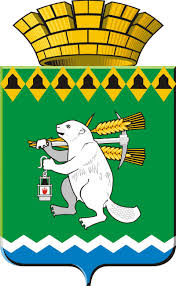 СТРАТЕГИЯ СОЦИАЛЬНО-ЭКОНОМИЧЕСКОГО РАЗВИТИЯ АРТЕМОВСКОГО ГОРОДСКОГО ОКРУГАI. КОНЦЕПТУАЛЬНЫЕ ОСНОВЫПереход к рыночной экономике в России привел к изменению муниципального управления, которое заключается в том, что доказавшие свою результативность методы и приемы коммерческого управления переносятся на практику муниципального управления. Наиболее ярким примером этого является стратегическое управление муниципальным образованием. Стратегическое управления муниципальным образованием - это процесс управленческой деятельности органов местного самоуправления по обеспечению устойчивого социально-экономического развития в долгосрочной перспективе.До последнего времени планирование социально-экономического развития Артемовского городского округа проводилось в рамках Программ социально-экономического развития с глубиной планирования 5 лет с ежегодными корректировками.Необходимость разработки стратегии социально-экономического развития Артемовского городского округа обусловлена требованием  Федерального закона от 28 июня 2014 года № 172-ФЗ «О стратегическом планировании в Российской Федерации».Стратегия социально-экономического развития Артемовского городского округа (далее - Стратегия) определяет стратегические приоритеты, цели и задачи социально-экономического развития Артемовского городского округа, основные направления их достижения на долгосрочную перспективу.Следует учитывать, что Стратегия не является директивным документом. Стратегия концентрируется на главных аспектах развития Артемовского городского округа. В процессе реализации отдельные компоненты Стратегии могут быть скорректированы.Так как при разработке Стратегии речь идет о перспективах развития Артемовского городского округа, то в основе такой разработки лежит нормативный подход, который предполагает, что в качестве прогнозных формируются желаемые результаты.При нормативном подходе возможные изменения прогнозируются на основе опыта и знаний специалистов, то есть  субъективны. Однако другого пути в современных быстроменяющихся условиях нет. Поэтому субъективность стратегического плана является неизбежной.Основной целью социально-экономического развития Артемовского городского округа является фиксация достигнутого уровня, существенное улучшение качества жизни населения за счет выбора приоритетных направлений развития, а также создание социально комфортных условий для развития бизнеса.Разработка Стратегии включает вопросы градостроительства и инфраструктуры, создание социально комфортных условий жизни населения предполагает решение вопросов жизнеобеспечения (жилищно-коммунальные услуги, строительство жилья, ремонт жилого фонда (в целях создания безопасных и благоприятных условий проживания граждан), качество дорог, содержание школ, детских садов, библиотек, соответствующие условия работы и отдыха, занятий спортом), содержит согласованные с местным сообществом подходы, идеи решения по долгосрочному развитию муниципального образования. Таким образом, миссия Артемовского городского округа – развитие округа как промышленного, сельскохозяйственного, туристского центра с развитой системой образования, здравоохранения, с комфортной средой проживания.Главная цель - повышение качества жизни и благосостояния населения на основе устойчивого социально-экономического развития Артемовского городского округа.Подцели:1. Повышение качества человеческого капитала;2. Развитие реального сектора экономики, создание комфортных условий для развития бизнеса на территории Артемовского городского округа и вложения частных инвестиций;3. Модернизация и повышение энергоэффективности объектов жилищно-коммунального хозяйства;4. Развитие современной и эффективной транспортной инфраструктуры;5. Экологическая безопасность и оздоровление экологической обстановки в округе;6. Безопасная жизнедеятельность населения и развитие территории округа;7. Развитие институтов гражданского общества;8. Обеспечение сбалансированного развития Артемовского городского округа.В соответствии с основной целью развития Артемовского городского округа определены следующие стратегические направления:1. Развитие человеческого потенциала;2. Развитие экономического потенциала;3. Развитие инженерной инфраструктуры и жилищно-коммунального хозяйства;4. Развитие транспортной инфраструктуры;5. Экология, благоустроенная городская среда, рекреационные зоны;6. Безопасность;7. Развитие гражданского общества;8. Градостроительство, землепользование.II. СОЦИОЭКОНОМИКА АРТЕМОВСКОГО ГОРОДСКОГО ОКРУГА1. Основные сведения и особенности экономико-географического положения1) Географическое положение.Артемовский городской округ – муниципальное образование Свердловской области, относится к Восточному управленческому округу. Артемовский городской округ включает в себя административный центр – город Артемовский и 28 населенных пунктов.Округ находится на пересечении железнодорожных магистралей и автомобильных дорог, связывающих г. Екатеринбург, северную, восточную и южную части территории Свердловской области. Расстояние до областного центра – города Екатеринбург – 120 км.Площадь Артемовского городского округа 2027 кв.км.Артемовский городской округ граничит:  -	на севере - с муниципальным образованием Алапаевское;-	на востоке - с Ирбитским муниципальным образованием;-	на юге - с городским округом Сухой Лог;-	на юго-западе - с Асбестовским городским округом;-	на западе - с Режевским городским округом.Артемовский городской округ относится к центральной агроклиматической зоне Свердловской области. Рельеф местности почти равнинный: невысокие, пологие, поросшие лесами холмы на западе, сглаживающиеся к востоку. Почвы очень разнообразные. В западной части — серосуглинистые, переходящие иногда в светлые суглинки или в торфяники. На северо-востоке преобладают черноземы, перемежающиеся кое-где опять торфяными почвами и суглинками. На востоке района распространены кремнисто-глинистые, но вдоль реки Ирбит широкой полосой тянутся снова черноземы.Река Бобровка, что тянется с запада на восток, прорезает своей глубокой долиной весь район. Она преграждена двумя плотинами, образующими в городе Верхний и Нижний пруды. Бобровка впадает в реку Ирбит, которая в районе поселка Красногвардейского перекрыта плотиной, образовавшей живописный пруд. Плотина существует с момента постройки местного завода, то есть более двухсот лет.2) Реальный сектор экономики округа.По данным Статрегистра по состоянию на 01.01.2018 на территории Артемовского городского округа числилось 1937 хозяйствующих субъектов, в том числе: 694 организации и 1 243 индивидуальных предпринимателя.Основными видами экономической деятельности на территории Артемовского городского округа являются – машиностроение, транспорт, энергетика, сельское хозяйство. По характеру выпускаемой в различных отраслях экономики продукции район является промышленно-аграрным. Удельный вес промышленной продукции составляет 78 %, сельского хозяйства – 22 %. Ведущая отрасль округа – машиностроение. Артемовские машиностроительные предприятия имеют большой и разнообразный станочный парк. Это дает возможность инвестору размещать заказы на изготовление нестандартного оборудования.На территории округа находится сырьевая база для производства строительных материалов и конструкций: граниты, фельзиты, плитняк, кирпичные глины. Имеются большие запасы сырья для производства цемента – 120 млн.тонн.Высокая энерговооруженность Артемовского городского округа создает благоприятные условия для размещения промышленных предприятий. По его территории проходит 12 линий электропередач высокого напряжения. Все основные предприятия округа газифицированы.Газоснабжение округа осуществляется от газопровода «Реж-Артемовский-Буланаш». Пропускная способность газопровода не позволяет газифицировать большинство сельских населенных пунктов Артемовского городского округа (проектная пропускная способность – 28,0 тыс.куб.м/час, фактическая – 26,644 тыс.куб.м/час). Необходимо строительство 2-й нитки газопровода «Реж-Покровское-Артемовский-Буланаш-Писанец-Красногвар-дейский».Основные направления производственной деятельности сельскохозяйственных предприятий района: молочно-мясное, производство мяса птицы, возделывание зерновых культур.Артемовский городской округ обладает прекрасными транспортно-логистическими возможностями. Железнодорожная станция «Егоршино» имеет сообщение в южном, восточном, северном и западном направлениях, максимальный вагонооборот – 1750 вагонов в сутки.В Артемовском городском округе есть все необходимые ресурсы для создания нового бизнеса – производство строительных материалов и конструкций, энергетика, инженерные коммуникации, трудовые ресурсы.В целях создания благоприятного инвестиционного климата, формирования механизмов по созданию благоприятных условий для привлечения инвестиций и реализации инвестиционных проектов на территории Артемовского городского округа утверждено Положение об инвестиционном уполномоченном в Артемовском городском округе (постановление Администрации Артемовского городского округа от 10.07.2015 № 908-ПА с изменениями) и план работы инвестиционного уполномоченного (распоряжение Администрации Артемовского городского округа от 28.08.2017 № 136-РА). Инвестиционным уполномоченным назначен первый заместитель главы Администрации Артемовского городского округа.В целях координации взаимодействия субъектов предпринимательства и субъектов инвестиционной деятельности с органами местного самоуправления Артемовского городского округа, выдвижения и поддержки инвестиционных инициатив, инициатив в области развития предпринимательства, выработки рекомендаций при определении приоритетных направлений инвестиционного развития предпринимательства в Артемовском городском округе создан и функционирует координационный Совет по инвестициям и развитию предпринимательства при главе Артемовского городского округа. В состав Совета входят представители предпринимательства и ведущих организаций округа, Артемовского муниципального фонда поддержки малого предпринимательства и некоммерческого партнерства «По защите прав предпринимателей «КапиталЪ», Артемовского местного отделения общероссийской организации малого и среднего предпринимательства «Опора России».В заседаниях Совета, в качестве приглашенных, принимают участие представители Артемовской городской прокуратуры; территориального отдела Управления Роспотребнадзора по Свердловской области в городе Алапаевск, Алапаевском, Артемовском, Режевском районах; Режевского Управления агропромышленного комплекса и продовольствия по Свердловской области; Комитета по архитектуре и градостроительству Артемовского городского округа; Комитета по управлению муниципальным имуществом Артемовского городского округа.В соответствии с Федеральным законом от 24 июля 2007 года 
№ 209-ФЗ «О развитии малого и среднего предпринимательства в Российской Федерации» Артемовский городской округ ежегодно участвует в получении субсидий в рамках государственной программы Свердловской области «Повышение инвестиционной привлекательности Свердловской области до 2024 года», утвержденной постановлением Правительства Свердловской области от 17.11.2014 № 1002-ПП. В 2018 году мероприятия, направленные на поддержку субъектов малого и среднего предпринимательства в Артемовском городском округе, предусмотрены муниципальной программой «Содействие развитию малого и среднего предпринимательства и туризма в Артемовском городском округе на период до 2022 года».В 2017 году при участии Свердловского областного фонда поддержки предпринимательства субъектами малого и среднего предпринимательства Артемовского городского округа была получена государственная поддержка на сумму 5 800 тыс. рублей, в том числе:- четыре микрозайма на сумму 5 800 тыс. рублей;- подготовка/переподготовка и повышение квалификации работников – 4 субъекта малого предпринимательства.В целях организации взаимодействия инвесторов с органами местного самоуправления Артемовского городского округа при подготовке и реализации инвестиционных проектов утвержден Регламент сопровождения инвестиционных проектов на территории Артемовского городского округа (постановление Администрации Артемовского городского округа от 21.03.2016 № 292-ПА).Ежегодно составляется инвестиционный паспорт Артемовского городского округа и направляется в Министерство инвестиций для размещения на инвестиционном портале Свердловской области.В целях решения конкретных проблем и оказания содействия хозяйствующим субъектам в реализации частных инвестиционных проектов Администрацией Артемовского городского округа проводятся встречи с предпринимателями, желающими инвестировать на территории Артемовского городского округа.По итогам рейтинга содействия развитию конкуренции и обеспечения условий для благоприятного инвестиционного климата муниципальных образований, расположенных на территории Свердловской области, 2018 года Артемовский городской округ занял 46 место. Состояние инвестиционного климата характеризуют достигнутые значения показателей: - Эффективность деятельности назначенного ответственного должностного лица за реализацию инвестиционной политики в МО (инвестиционного уполномоченного) – 4;- Удовлетворенность субъектов малого предпринимательства наличием и доступностью необходимой для ведения бизнеса недвижимости (строений) в муниципальном образовании - 3,5;- Удовлетворенность эффективностью процедур по подключению к сетям водоснабжения и водоотведения – 5.Для обеспечения функционирования информационного ресурса, содержащего полный объем информации об инвестиционной деятельности и инвестиционных возможностях, функционирует официальный сайт Артемовского городского округа: http://artemovsky66.ru.Сформирована и постоянно обновляется база из 6 инвестиционных площадок для размещения производств. Кроме того, Артемовским муниципальным фондом поддержки малого предпринимательства по состоянию на 01.01.2018 сформирована база данных из 21 инвестиционной площадки (объекта), расположенных на территории Артемовского городского округа.Необходимо развитие реального сектора экономики, проведение мероприятий по привлечению инвестиций и реализации новых проектов, внедрение инноваций, создание необходимой транспортной, телекоммуникационной инфраструктуры, создание благоприятных условий для бизнеса, сбалансированного развития территорий округа.Как результат - создание новых рабочих мест с достойной заработной платой, стимул жить и работать в округе. Особое внимание необходимо уделить разработке и реализации молодежной политики для решения проблемы снижения численности населения в трудоспособном возрасте за счет снижения оттока молодежи.3) Туристский потенциал.На территории Артемовского городского округа развивается туристская деятельность.В целях координации деятельности по развитию въездного и внутреннего туризма на территории Артемовского городского округа на постоянной основе действует Координационный совет по туризму при Администрации Артемовского городского округа.Индустрия туризма создает возможности развития малого бизнеса, оказывает влияние на самозанятость населения и может стать весомым источником пополнения местного бюджета. Округ обладает мощным туристским потенциалом, позволяющим формировать и реализовывать разнообразные туры в сфере познавательного, активного, сельского, экологического, рекреационного и других видов туризма, комплексных туристских продуктов, ориентированных на различные возрастные группы и целевые аудитории.Культурно-познавательный туризм. На территории Артемовского городского округа реализуются несколько туристических маршрутов:- «Под покровом Богородицы». Маршрут знакомит туристов с историей и достопримечательностями села Покровского. Посещение Церкви во имя Покрова Пресвятой Богородицы – памятника архитектуры и истории 19 века, в честь которой названо село, дома бабы Мавры – собирательницы и сказительницы местных легенд и сказок, дома купцов Досмановых, памятника природы — Белого озера, расположенного в семи километрах на юго-запад от с. Покровского;- «К Мирону в гости». Маршрут предназначен для знакомства туристов с историей и достопримечательностями села Мироново, основанного в 17 веке, с посещением клуба-музея старинного русского быта, позволяющим стать участником народного обряда и приобрести сувенирную продукцию;- «Владения Саввы Яковлева». Маршрут знакомит туристов с историей и достопримечательностями села Писанец и поселка Красногвардейского (бывший железоделательный завод Саввы Яковлева). Посещение родника «Сертазан» («Марамин ключ»), Писаного камня, дома купцов Ирбитского завода Елина и Замятина – памятников архитектуры конца 19 века, бывшего железоделательного завода – владения Саввы Яковлева-Собакина (18 век), Калининского ключа – знаменитого родника купца Калинина, на базе которого в начале 20-го века была организована «Калининская дача» — водолечебница для богатых клиентов, Церкви во имя Святой Живоначальной Троицы, прогулка по «Пушкинской аллее», где высажены 100 лип в 1899 году;- паломнический маршрут «На пути к Святому Симеону». Маршрут знакомит туристов с той дорогой, по которой паломники ходили к мощам праведного Симеона Верхотурского, позволяет познакомиться с достопримечательностями, живописными окрестностями, посетить православные храмы и узнать современную духовную жизнь Артемовского городского округа.- паломнический маршрут «Артемовские святыни: от разрушения к возрождению». Маршрут предназначен для знакомства туристов с историей православных храмов и современной духовной жизнью Артемовского городского округа.Активный отдых. Учитывая, что возможность активного участия в новой для себя деятельности создает основу выбора современного и будущего туриста, необходимо оказывать содействие в направлении развития проактивных форм деятельности туристских объектов. Артемовский городской округ - одна из самых экологически чистых территорий Свердловской области, пригодна для размещения оздоровительных учреждений. Сосновые леса, чистые озера и реки предоставляют хорошие возможности для организации досуга и отдыха. Инвестиционная площадка этого профиля – имущественный комплекс санатория-профилактория «Родничок» и расположенная рядом лыжная база «Снежинка» с биатлонной трассой позволяют создать эффективный бизнес спортивно-оздоровительного профиля.В Артемовском городском округе активно развивается сельский туризм. Мироновский сельский Дом культуры является объектом показа в рамках экскурсионных маршрутов проекта «Самоцветное кольцо Урала». По инициативе музея появились интерактивные программы с участием туристов.На основе местных музейных комплексов и центров ремесел формируются значительные экскурсионные потоки, которые при наличии адекватных средств размещения (гостевых домов, сельских гостиниц) могут перерасти в туристские потоки и дать серьезный социально-экономический эффект.Туристическое пространство округа составляют не только такие элементы, как достопримечательности и турмаршруты, но и различного рода фестивали и мероприятия, в том числе выходящие на международный уровень. Событийное мероприятие «Покровский рубежЪ» - военно-историческая реконструкция, которая проходит под открытым небом. В основе проекта-события гражданской войны 1918 года. Мероприятие объединяет участников военно-исторических клубов и объединений, ремесленников, творческие коллективы, военно-патриотические клубы для подростков, в целях патриотического воспитания молодежи, популяризации исторической памяти среди населения, изучения и реконструкции исторического события, быта и традиций воинской культуры.Набирают популярность событийные мероприятия, проводимые на территории Артемовского городского округа, такие как «Георгиевская ярмарка», «Народные гуляния «Троица» и другие.На территории Артемовского городского округа расположено несколько памятников природы, которые являются объектами экологического туризма:Камень «Писаный» – геморфологический, ботанический и археологический памятник природы. Известковая скала на берегу р.Ирбит. Значки, написанные в несколько рядов древним человеком. Комплекс скальной флоры.Камень «Мантуров» - геморфологический, ботанический и археологический памятник природы. Скальная горностепная флора на известняковых скалах с травянистыми эндемиками и реликтами.Озеро «Белое» с охранной зоной – ландшафтный памятник природы.Калининский ключ с охранной зоной – гидрологический памятник природы. Выход чистой родниковой воды. Место отдыха.«Шайтанская канава» - гидрологический исторический памятник природы. Канал, соединяющий озеро Ирбитское с Шайтанским прудом, проведен по заданию Демидова крепостными людьми в ХVIII веке.Артемовским историческим музеем разработан экологический туристический маршрут «Загадки Мантурова камня». Маршрут знакомит туристов с памятниками природы села Мироново и деревни Липино и их живописными окрестностями. Посещение Липинского лога – скалы с окаменелостями животных каменноугольного периода (морские лилии, кораллы ругоза, плеченогие), Калмацкого брода через реку Реж, по которому кочевники передвигались к русским селениям и возили соль из Калмацкой степи, скалы «Тигровая голова», скалы «Мантуров камень» — памятника природы, получившего свое название от имени Парфена Мантурова, который был убит в 1663 году во время восстания башкир, района исчезнувшей ныне д. Забегалово, известной с 17-го века, куда «забегали» — заезжали на постой купцы, ехавшие на Ирбитскую ярмарку. Продолжительность маршрута – 4-5 часов.Потенциальными площадками для инвесторов в сфере туризма являются:- крестьянское (фермерское) хозяйство ИП Н.С. Яговитиной – развитие сельского туризма;- район Белого озера – развитие сельского туризма.4) Человеческий потенциал. Демография.Численность населения Артемовского городского округа по состоянию на 01.01.2018 составляет 56 223 чел., в том числе городское население – 30 778 человек, сельское население – 25 445 чел. Динамика численности населения Артемовского городского округа представлена в Приложении № 1.Изменение численности населения – результат взаимодействия процессов естественного воспроизводства и миграции.По данным Свердловскстата за 2017 год зарегистрировано 679 родившихся малышей (в 2016 году – 754), уменьшение числа родившихся на 75 чел. или на 9,9%. Число умерших составило 931 чел. (в 2016 году - 979), снижение числа умерших на 48 чел. или на 4,9% от числа умерших в 2016 году. Число умерших превысило число родившихся на 37,1%.Число зарегистрированных браков уменьшилось на 45 пар и составило 411 пар. Число разводов увеличилось на 13 пар и составило 293 пары.Итоги миграции населения за 2017 год составили: число прибывших 1588 человек, число выбывших 1697 чел., миграционная убыль - 109 чел. (январь-декабрь 2016 года - миграционная убыль - 63 чел.).5) Основные социально - экономические показатели.За 10 лет экономика Артемовского городского округа по видовому составу организаций не изменилась. По состоянию 01.01.2007 и 01.01.2018 на территории Артемовского городского округа деятельность осуществляли 12 крупных и средних организаций, в том числе:Основные предприятия Артемовского городского округа относятся к сфере обрабатывающего производства. В общем объеме обрабатывающего производства Артемовского городского округа основную долю (более 
70,0 %) занимает производство машин и оборудования.Оборот крупных и средних организаций Артемовского городского округа на 01.01.2018 составлял 6 627,6 млн. рублей, в том числе:Среднесписочная численность работников организаций Артемовского городского округа (без субъектов малого предпринимательства) по состоянию на 01.01.2018 составила 10 147 чел. Среднесписочная численность работников организаций Артемовского городского округа (без субъектов малого предпринимательства) по видам экономической деятельности представлена в Приложении № 2.За 2017 год (по данным ГКУ «Артемовский центр занятости») в поиске подходящей работы, незанятых трудовой деятельностью, обратилось – 5 118 чел. (за 2016 год – 4843 чел.). Численность безработных граждан на 01.01.2018 – 792 чел. (на 01.01.2017 – 754 чел.). Уровень регистрируемой безработицы на 01.01.2018 составил 2,6% к экономически активному населению (на 01.01.2017 - 2,1%). Наиболее высокий уровень безработицы в населенных пунктах: п. Незевай – 5,0% (13 чел.), п. Буланаш – 4,1% (219 чел.), с. Мироново – 2,7% (13 чел.).Строительство.За январь-декабрь 2017 года в Артемовском городском округе введено в эксплуатацию жилья общей площадью 4 528 кв.м, в том числе за счет индивидуального строительства 36 домов общей площадью 4 098 кв.м 
(в городе – 23 дома общей площадью 2 615 кв.м, в сельской местности – 13 домов общей площадью 1 464 кв.м). В 2017 году введен в эксплуатацию многоквартирный жилой дом в квартале Березовая роща в г. Артемовском площадью 430 кв.м.На территории Артемовского городского округа утверждены и размещены в Федеральной государственной информационной системе территориального планирования (далее - ФГИС ТП) Генеральный план Артемовского городского округа, Правила землепользования и застройки на территории Артемовского городского округа. В 2018-2019 годах планируется разработать и утвердить программы: - комплексного развития систем коммунальной инфраструктуры Артемовского городского округа;- комплексного развития транспортной инфраструктуры Артемовского городского округа;- комплексного развития социальной инфраструктуры Артемовского городского округа. На территории Артемовского городского округа ведется выдача градостроительных планов земельных участков (далее – ГПЗУ) с использованием информационной системы обеспечения градостроительной деятельности Артемовского городского округа (ИСОГД АГО), в соответствие с утвержденным регламентом. Срок предоставления данной муниципальной услуги составляет не более 20 рабочих дней.Муниципальная услуга «Выдача разрешений на строительство, реконструкцию объектов капитального строительства на территории Артемовского городского округа» оказывается в соответствии с утвержденным регламентом, в срок не более 7 рабочих дней.Предельный срок утверждения схемы расположения земельного участка на кадастровом плане территории составляет не более 18 календарных дней.В целях приведения в соответствие адресной части объектов капитального строительства и земельных участков и внесения ее в Федеральную информационную адресную систему, на территории Артемовского городского округа осуществляется предоставление муниципальной услуги «Присвоение адреса объекту недвижимости на территории Артемовского городского округа». В соответствии с утвержденным регламентом, срок предоставления данной услуги составляет 30 календарных дней. За 2017 год:- доля услуг по выдаче ГПЗУ и разрешения на строительство, предоставленных в электронном виде, в общем количестве предоставленных услуг составила 0% (в связи с отсутствием таковых заявлений);- доля услуг по выдаче ГПЗУ, предоставленных по принципу одного окна» в государственном бюджетном учреждении Свердловской области «Многофункциональный центр предоставления государственных и муниципальных услуг» составила 8,5%;- доля услуг по выдаче разрешения на строительство, предоставленных по принципу одного окна» в государственном бюджетном учреждении Свердловской области «Многофункциональный центр предоставления государственных и муниципальных услуг» составила 9,7%.Из одиннадцати муниципальных услуг, предоставляемых в сфере градостроительства на территории Артемовского городского округа, по восьми услугам утверждены административные регламенты, по трем проходят стадию внутреннего согласования. Сельское хозяйство.На территории Артемовского городского округа осуществляют деятельность 2 сельскохозяйственные организации, за которыми закреплено 5,5 тыс. га сельскохозяйственных угодий, в том числе пашни – 4,1 тыс. га.Малые формы хозяйствования в Артемовском городском округе представлены 12 крестьянскими (фермерскими) хозяйствами. Около 10,6 тысяч семей имеют личные подсобные хозяйства. По данным ТОИОГВ СО Режевского управления агропромышленного комплекса и продовольствия в 2017 году объем производства сельскохозяйственной продукции составил 853,5 млн. руб., что на 3,6% больше, чем в 2016 году (в 2016 году объем производства сельскохозяйственной продукции составил 823,6 млн. руб.).Транспорт.В целях обеспечения регулярного транспортного обслуживания населения в Артемовском городском округе функционирует десять транспортных маршрутов.В крупных, средних и малых автотранспортных организациях за 2017 год перевезено пассажиров 812,6 тыс.чел., это больше, чем в 2016 году 
на 9,1% (2016 год – 744,8 тыс. чел.). Уровень жизни населения.В 2017 году среднемесячная начисленная заработная плата по крупным и средним организациям составила по данным Свердловскстата 29 592,2 руб. (за 2016 год – 28256,9 руб.), темп роста по сравнению с аналогичным периодом прошлого года составил 104,7%.Сводная информация и показатели, характеризующие развитие реального сектора экономики Артемовского городского округа, представлены в Приложении № 3.6) Основное, среднее общее образование.Во исполнение полномочия по организации предоставления общедоступного и бесплатного дошкольного, начального общего, основного общего, среднего общего образования по основным общеобразовательным программам в муниципальных образовательных организациях на территории Артемовского городского округа создана и функционирует сеть муниципальных образовательных учреждений.С учетом организационно-правового статуса функционирует: - 5 автономных общеобразовательных организаций;- 15 бюджетных общеобразовательных организаций.Из 20 общеобразовательных организаций: 8 - городские, 12  расположены в сельской местности.В 2017-2018 учебном году общее количество обучающихся в муниципальных общеобразовательных организациях составило 6 293 чел. (в 2016 году – 6 134 чел.), из них:- 6 151 чел. осваивали образовательные программы в очной форме;- 40 чел. - в форме индивидуального обучения на дому;- 57 чел. - в вечерней (очно-заочной) форме; - 2 чел. осваивали образовательные программы в форме семейного образования.В 2017-2018 учебном году получили:- начальное среднее образование (1 - 4 классы) – 2 821 чел. (144 класса);- основное среднее образование (5 - 9 классы) – 2 919 чел. (155 классов);- общее среднее образование (10 - 11 классы) – 411 чел. (31 класс).Функционировало 10 классов-комплектов, 9 отдельных классов для 85 обучающихся с ограниченными возможностями здоровья (детей с задержкой психического развития и детей с нарушениями интеллекта).Общее количество обучающихся в образовательных организациях общего образования, осваивающих образовательные программы в соответствии с ФГОС в 2017-2018 учебном году, составило 4 879 человек или 79% от общего количества обучающихся.В семи МОУ СОШ (№ 1, 2, 3, 12, 8, 9, 14) учебный процесс осуществляется в 2 смены. В 2017-2018 учебном году во вторую смену занималось 547 чел., что составляет 9,1% (в 2016-2017 учебном году - 499 чел. или 8,4%). С целью сопровождения 492 детей (в 2016-2017 учебном году - 373 ребенка) с особыми образовательными потребностями во всех общеобразовательных организациях созданы школьные психолого-медико-педагогические консилиумы.В штатных расписаниях 15 муниципальных образовательных организаций должности педагогов-психологов (в 2016-2017 учебном году - в 14) и в 7 муниципальных образовательных организациях должности учителей-логопедов, социальных педагогов (в 2016-2017 учебном году – в 6) замещены на 100,0%.Осуществлялся регулярный прием и консультирование родителей по вопросам обучения детей с ограниченными возможностями здоровья.С 2017-2018 учебного года на базе МАОУ «СОШ № 8» в пилотном режиме осуществляется апробация проекта Министерства финансов Российской Федерации «Содействие повышению уровня финансовой грамотности населения и развитию финансового образования в Российской Федерации», направленного на повышение уровня финансовой грамотности.7) Дошкольное образование. Из 27 дошкольных образовательных организаций: 12 – расположено в городской черте и 15 – расположено в сельской местности. Организовано 3 дошкольные группы при Муниципальном бюджетном общеобразовательном учреждении «Основная общеобразовательная школа № 27» и Муниципальном бюджетном общеобразовательном учреждении «Основная общеобразовательная школа № 11».С учетом организационно-правового статуса функционирует:  - автономных дошкольных образовательных организаций – 4;- бюджетных дошкольных образовательных организаций - 26.Общая численность детей, посещающих муниципальные дошкольные организации, по состоянию на 01.01.2018 составила 3 190 чел. (по состоянию на 01.01.2017 – 3 153 чел.), из них 2 568 чел. получают дошкольное образование в 140 группах общеразвивающей направленности, 45 детей - в 3 группах компенсирующей направленности, 30 детей - в 2 группах оздоровительной направленности, 42 человека - в 3 группах круглосуточного пребывания и 500 детей – в 39 разновозрастных группах.В 10 муниципальных дошкольных образовательных организациях (в 2016 году в 7) работают педагоги-психологи. В 16 дошкольных организациях работают логопеды. С целью оказания психолого-педагогической поддержки и сопровождения семей, воспитывающих ребенка с ограниченными возможностями здоровья в возрасте от 1 до 3 лет жизни, с 01.01.2017 на базе МАДОУ «Детский сад - центр развития ребенка № 32» функционирует структурное подразделение Центр психолого – педагогической и консультационной помощи родителям с детьми до 3 лет «Служба ранней помощи». По состоянию на 01.01.2018 по данным автоматизированной информационной системы «Е-услуги. Образование» численность детей в возрасте от 0 до 7 лет, поставленных на учет для предоставления места в муниципальных дошкольных образовательных организациях Артемовского городского округа, составляет 937 человек (по состоянию на 01.01.2017 –      1 057 чел.). Показатель «Охват детей в возрасте от 3 до 7 лет дошкольным образованием» составил 100%. 8) Дополнительное образование.В системе образования Артемовского городского округа функционируют 5 учреждений дополнительного образования детей: Муниципальное автономное образовательное учреждение дополнительного образования (далее - МАОУ ДО) «Детско-юношеская спортивная школа» №25», МАОУ ДО № 24 «Детская школа искусств», МАОУ ДО «Центр дополнительного образования детей «Фаворит», МАОУ ДО «Дом детского творчества» № 22, МАОУ ДО «Центр образования и профессиональной ориентации».В данных учреждениях дополнительными общеобразовательными программами в 2017 году охвачено 4 217 детей (в 2016 году – 4 198 детей). Кроме того, 1 432 ребенка и подростка занимались по дополнительным общеобразовательным программам, которые реализуют 5 муниципальных общеобразовательных организаций (МБОУ «Основная общеобразовательная школа № 5», МБОУ «СОШ № 9», МБОУ «СОШ № 10», МАОУ «Лицей 
№ 21», МАОУ «СОШ № 56»). Открыто 161 объединение социально-педагогической, культурологической, художественно-эстетической, военно-патриотической, туристско-краеведческой, эколого-биологической, естественнонаучной, научно-технической, спортивно-технической, физкультурно-спортивной направленности.В 2017 году охват детей в возрасте 5-18 лет, получающих услуги по дополнительному образованию, составил 72% (в 2016 году – 71%). На базе МАОУ ДО «ДЮСШ» № 25 проведено более 66 массовых спортивных мероприятий для детей разных возрастов, в которых приняли участие более 2500 детей и подростков Артемовского городского округа.В мероприятиях спортивной направленности областного уровня участие приняло 593 ребенка из Артемовского городского округа, победителями и призерами стали 313 человек. В 2017-2018 учебном году продолжена работа по проведению муниципальных этапов спортивных соревнований «Президентские спортивные игры», «Президентские состязания».На базовой площадке ГАОУ СО «Дворец молодежи» по развитию инновационного технического творчества в МАОУ ДО «Центр дополнительного образования «Фаворит» реализуются образовательные программы по робототехнике и 2-D, 3-D моделированию технических объектов. Образовательная программа «Робототехника» реализуется в муниципальных общеобразовательных организациях № 14, 56, «Лицей № 21».9) Оказание услуг в сфере культуры.На территории Артемовского городского округа услуги в сфере культуры оказывают 37 культурно-досуговых учреждений: 16 клубов, в том числе 13 сельских, 18 библиотек, из них 15 в сельской местности, исторический музей и две детские школы искусств. Уровень обеспеченности учреждениями культурно-досугового типа составляет – 100%.С 01 января 2017 года начал осуществлять деятельность по предоставлению услуг населению в сфере культуры Красногвардейский Центр Досуга.В течение 2017 года учреждениями культуры на территории Артемовского городского округа организовано и проведено более 7000 мероприятий. Число действовавших клубных формирований в 2017 году составило – 203 единицы, которые посещало 2902 человека, что составляет 5% от общего количества населения округа. В 2017 году в сфере культуры:- режиссер-постановщик массовых мероприятий Дворца культуры «Энергетик» Костенко Ирина Викторовна стала Лауреатом премии Губернатора Свердловской области в номинации «За вклад в сохранение и развитие культурно-досуговой сферы»;- Центр культуры и кино «Родина» в числе немногих городов Свердловской области стал площадкой II Уральского открытого фестиваля российского кино. В сентябре 2017 года состоялся конкурсный показ фильма «Из Уфы с любовью»;- участнику Областного киномарафона «Этнофест» - Центру культуры и кино «Родина» вручен Диплом за 1 место. По итогам работы за 2017 год за самые высокие показатели валового сбора и количества зрителей Центр культуры и кино «Родина» признан лидером среди киноустановок в Свердловской области;- впервые на территории Артемовского городского округа, во Дворце Культуры им А.С. Попова, состоялся Всероссийский фестиваль циркового искусства любительских цирковых коллективов «Новая звезда 2017»;- событийное мероприятие - Военно-исторический фестиваль «Покровский рубежЪ», реконструкция событий Гражданской войны 1918 года на Урале – является обладателем Диплома за 2 место в номинации «Лучшее туристическое событие исторической направленности» в Региональном конкурсе Национальной премии в области событийного туризма «RussianEventAwards» Приволжского и Уральского федеральных округов (г. Казань) и победителем на получение господдержки по итогам открытого конкурсного отбора на Совете по развитию туризма Свердловской области.В библиотечной системе Артемовского городского округа продолжается работа по созданию электронного каталога, который насчитывает 17070 записей. Ведется оцифровка книг и номеров газеты «Егоршинский рабочий» (с 1951 года).Артемовский исторический музей в ноябре 2017 года отметил 50 – летний юбилей со дня основания. В течение года реализовано 57 выставочных проектов, в том числе – 23 вне стационарных.Основные фонды музея составляют 7690 предметов, количество экспонируемых предметов основного фонда 2805 единиц, 768 единиц вспомогательного фонда.В системе дополнительного образования на территории Артемовского городского округа функционируют две детские школы искусств. В 2017 году учащиеся и преподаватели Детских школ искусств приняли участие в  более 40 конкурсах различного уровня, завоевав 119 наград, из них: Международные конкурсы – 28 наград, Всероссийские и Межрегиональные – 39 наград, конкурсы Областного уровня – 30 наград. 10) Физическая культура и спорт.Для занятий физической культурой и спортом на территории Артемовского городского округа имеется 151 спортивное сооружение: 3 стадиона, 1 крытый бассейн, 31 спортивный зал, 25 спортивных площадок, 7 футбольных полей, 1 лыжная база, 2 стрелковых тира, 12 стандартных хоккейных кортов, 69 плоскостных площадок. По 16 видам спорта работают федерации, которые принимают участие в разработке положений о проведении соревнований по соответствующим видам спорта, в подготовке судейского состава и проведении соревнований.Доля населения, систематически занимающегося физической культурой и спортом, в 2017 году составила 30,1%, по сравнению с предыдущим годом произошло увеличение показателя на 10,0% (в 2016 году – 20,1 %).В 2017 году в Артемовском городском округе проведено 315 спортивных мероприятий, в которых приняли участие 17503 человеко-участника по разным видам спорта. Наиболее массовыми физкультурно-оздоровительными мероприятиями являются: «Лыжня России - 2017», в котором участвовало 9212 человека, Всероссийский день бега «Кросс нации-2017» участвовало 8150 человек, легкоатлетическая эстафета, посвященная Дню Победы в Великой Отечественной войне 1941-1945гг. – участвовало 412 человек, День физкультурника - 350 человек.Ежегодно проводится 6 комплексных соревнований для детей и взрослых с ограниченными физическими возможностями. В лагерях дневного пребывания детей на базе образовательных организаций ежегодно проводится спартакиада по 7 видам спорта.Доля обучающихся в образовательных организациях, систематически занимающихся физической культурой и спортом, от общей численности обучающихся за 2017 год, составила 57,0 %, по сравнению с предыдущим годом произошло увеличение показателя на 1,2 % (в 2016 году – 55,8%) в связи с увеличением количества спортивных секций и обусловлено привлечением новых тренерских кадров.11) Охрана здоровья населения.С 2012 года в соответствии с действующим законодательством полномочия в сфере здравоохранения и расходные обязательства переданы от органов местного самоуправления на региональный уровень.Система здравоохранения на территории Артемовского городского округа представлена медицинскими учреждениями:- ГБУЗ СО «Артемовская ЦРБ» - стационар на 197 коек, поликлиника мощностью 233 посещения в смену.- Буланашская поселковая больница - стационар на 107 коек, поликлиника мощностью 191 посещение в смену.- Артемовская детская больница - стационар на 20 коек, поликлиника мощностью 150 посещений в смену.- Дневной стационар на 96 коек.- Стоматологическая поликлиника мощностью на 262 посещения.- Женская консультация на 117 посещений. - Отделение скорой медицинской помощи.- 15 служб общей врачебной практики (далее ОВП), в том числе 2 в черте города.- 6 фельдшерско-акушерских пунктов (далее – ФАП).Удаленность сельских населенных пунктов от ГБУЗ СО «Артемовская ЦРБ»: максимально 35-40 км (с. Лебедкино, п. Красногвардейский), минимально – 5 - 7км (с. Б – Трифоново, с. Мостовское).Показатель обеспеченности врачами ГБУЗ СО «Артемовская ЦРБ» в 2017 году составил 22,0 ед. на 10 тыс. населения, а обеспеченность средним медицинским персоналом составляет 82,8 ед. на 10 тыс. населения.Коэффициент совместительства врачей составляет 1,4.                Коэффициент совместительства среднего медицинского персонала составляет 1,1.Абсолютное число врачей составляет 126 человек. Прослеживается проблема в укомплектованности врачами и высокий удельный вес лиц пенсионного возраста среди врачей и среднего медицинского персонала. Отсутствуют механизмы по закреплению врачей и медицинского персонала, а так же недостаточные меры по привлечению врачей и медицинских работников на территорию Артемовского городского округа.Необходимо проведение активной политики Администрацией Артемовского городского округа по лоббированию интересов населения на региональном уровне по увеличению количества и улучшению качества оказываемых услуг в сфере здравоохранения. Необходимо продолжить работу по реализации на муниципальном уровне мероприятий, направленных на формирование здорового образа жизни у населения, профилактике инфекционных заболеваний, своевременной вакцинации населения, по противодействию распространению ВИЧ-инфекции.Показатель общей заболеваемости взрослого населения в 2017 году составил 1153,7 случаев на 1000 взрослого населения, показатель первичной заболеваемости: 403,2. В сравнении с 2016 годом показатель общей заболеваемости взрослого населения снизился на 10,2%, показатель первичной заболеваемости снизился на 11,6%.  В структуре заболеваемости взрослого населения:I место - «болезни системы кровообращения» - 9669 случаев (19,0% от общей заболеваемости);II место - «болезни органов дыхания» - 7733 случаев (15,2% от общей заболеваемости);III место - «болезни глаз и его придатков» - 5518 случаев (10,8% от общей заболеваемости).Структура заболеваемости детей от 0-14:I место - органы дыхания – 11713 случаев (больше на 1764 случая, чем в 2016 году – 9949 случаев);II место - органы пищеварения – 1148 случаев (меньше на 30, чем в 2016 году – 1178 случаев);III место - заболевания уха – 873 случая (больше на 42 случая, чем в 2016 году – 831 случай).Структура заболеваемости подростков от 15 – 17 лет:I место - органы дыхания – 1559 случаев (больше на 171 случай, чем в 2016 году – 1388 случаев);II место - органы зрения – 624 случая (больше на 35 случаев, чем в 2016 году - 589 случаев);III место - органы пищеварения – 274 случая (меньше на 31 случай, чем в 2016 году – 305 случаев).В структуре заболеваемости подростков обращает на себя внимание высокий показатель заболеваемости «органов зрения», что связано с выявлением случаев заболеваний в ходе диспансеризации как следствие широкого использования компьютерной техники среди подростков. 12) Инженерная, транспортная инфраструктуры и жилищно-коммунальное хозяйствоВодоснабжениеЦентрализованное водоснабжение имеет город Артемовский и 12 сельских населенных пунктов (52 % от их общего числа).Подачу питьевой воды в город Артемовский осуществляют 3 снабжающие организации:- ООО «Городская ТеплоЭнергоКомпания»;- МУП АГО «Прогресс»;- Филиал ОАО РЖД Центральная дирекция по тепловодоснабжению.Забор воды осуществляется из подземных источников – артезианских скважин. В настоящее время действующими являются 3 водозабора:1.	Покровско-Липинский;2.	Западно-Буланашский;3.	Липовский.Для всех эксплуатируемых водозаборов оформлены лицензии, выполнены проекты ЗСО, организована зона санитарной охраны I пояса. Вода по химическому и бактериологическому составу удовлетворяет требованиям СанПиН 2.1.4.1074-01.Степень обеспеченности г. Артемовского централизованным водоснабжением составляет 100%.Транспортировка питьевой воды осуществляется по водоводам и внутриквартальной, внутридворовой сети. Большая часть водоводов и внутриквартальной, внутридворовой сетей была построена в 70-х годах, и более 15 лет не развивалась и не ремонтировалась в требуемом объеме.На территории города Артемовского существуют источники подземного водоснабжения, которые можно рассматривать в качестве резервных – Бобровский водозаборный участок Западно-Буланашского месторождения подземных вод, Егоршинский водозабор, одиночные артезианские скважины, размещенные в разных районах города. Фактически данные источники не используются, т.к. на момент проектирования не оформлены лицензии.Хозяйственно-питьевое водоснабжение поселка Буланаш базируется на Бобровском участке Буланашского месторождения подземных вод.Бобровский участок состоит из трех кустов водозаборных скважин – Центрального, Усть-Бобровского и Северного.В настоящее время эксплуатируются три скважины Центрального узла (№ 24, 26, 27) и отдельно стоящая скважина № 28 Северного участка. Общий дебит скважин составляет около 6,5 тыс.м3/сут.Водозаборные скважины Усть-Бобровского участка находятся в резерве и в настоящее время не используются.Водоснабжение жилой территории поселка Красногвардейский на сегодняшний день осуществляется от 4 действующих артезианских скважин, принадлежащих Красногвардейскому ЖКХ и прочим организациям поселка. Скважины расположены в разных районах поселка Красногвардейский. Скважина в районе ул. Пархоменко находится в резерве. Действующая питьевая скважина поселка Сосновый Бор располагается за северо-западной границей поселка.Центральная часть села Покровское получают питьевую воду централизованно, от водовода, идущего с Покровско-Липинского водозабора в город Артемовский.Окраинные территории села Покровского (ул. Красные Орлы, южная часть села, восточная окраина) снабжаются водой из одиночных артезианских скважин. Фактический срок службы эксплуатируемых скважин более 40 лет, в связи с чем можно сделать вывод о высоком проценте их износа.Водоснабжение села Мироново осуществляется от 2 артезианских скважин, расположенных за юго-восточной границей села.Поселок Незевай и село Липино эксплуатируют по одной скважине.Территорию села Шогринское обслуживает одна скважина питьевого водоснабжения (за северо-западной границей населенного пункта) и одна – технического (за юго-восточной границей).Скважина была введена в эксплуатацию в 1990 году. Фактический срок службы эксплуатируемых скважин 25 лет. При правильной эксплуатации и регулярном обслуживании скважина прослужит 30-40 лет.Водоснабжение села Мостовского осуществляется от питьевой скважины № 4930. В эксплуатацию вводится еще одна питьевая скважина, расположенная за южной границей села.Водоснабжение села Лебёдкино осуществляется от двух скважин, одна из которых расположена на территории поселка и находится в ведении ЖКХ, другая – за западной границей поселка.Питьевой водой из артезианских скважин также обеспечено население села Писанец и поселка Заболотье.Централизованные системы горячего водоснабжения с использованием закрытых систем горячего водоснабжения в Артемовском городском округе отсутствуют.ВодоотведениеВ Артемовском городском округе водоотведением занимаются 3 организации:- ООО «Экология»;- ООО «БуланашКомплекс»;- Филиал ОАО РЖД Центральная дирекция по тепловодоснабжению.Общая протяженность канализационных сетей - 105 км. Уровень износа - 80 %.Канализование города Артемовского осуществляется с помощью самотечно-напорных коллекторов с подачей стоков на очистные сооружения. В систему водоотведения города включены 5 канализационных насосных станций и очистные сооружения полной биологической очистки с аэротенками.Централизованная канализация города Артемовский проложена от жилых домов ведомственной застройки, от зданий соцкульбытового назначения, от промышленных предприятий (хозбытовые стоки). В канализацию принимаются производственные стоки, прошедшие очистку на локальных очистных сооружениях предприятий. Централизованной канализацией обеспечено 67% жилой застройки города.Промпредприятия на территории города имеют локальные очистные сооружения, после которых очищенные стоки поступают в городскую систему канализации.Индивидуальное одноэтажное строительство канализацией не обеспечено и использует выгреба, стоки из которых вывозятся спецтехникой.Для сбора хозфекальных стоков от зданий с выгребами около очистных сооружений расположена станция приема жидких бытовых отходов. Очищенные стоки сбрасываются в реку Бобровка. Для отвода ливневых и грунтовых вод системы водоотведения не существует.Магистральные канализационные коллекторы поселка Буланаш охватывают все части поселка.Хозяйственно-бытовые стоки западной части поселка передаются на очистные сооружения по самотечному коллектору.Обеспеченность централизованной системой канализации:-	капитальная жилая застройка – 98%;-	объекты промышленного и с/х назначения – 100 %.В индивидуальной жилой застройке, не оборудованной централизованной канализацией, используются выгребные ямы с вывозом нечистот на полигон жидких бытовых отходов.Очистные сооружения нуждаются в реконструкции, т.к. работают с превышением нормативной мощности.Промышленные стоки Обособленного подразделения АО «Урало-Сибирской Промышленной компании» в поселке Буланаш «Машиностроительный Завод» проходят очистку на локальных очистных сооружениях.Условно очищенные стоки поселка сбрасываются в р. Бобровка.На территории поселка Красногвардейский существует система централизованной канализации, заложенная АО «Красногвардейский крановый завод». Канализацией обеспечена массовая застройка и здания общественного назначения. На момент разработки схемы в системе канализации поселка отсутствует основной элемент – очистные сооружения. Неочищенные хозбытовые стоки сбрасываются на рельеф. В 2008 году в соответствии с экологической программой городского округа ООО «НДМ-Проект» выполнен проект очистных сооружений поселке Красногвардейский на 1000 м3/сут.Кроме города Артемовского и поселка Буланаш населенные пункты округа централизованной канализацией не обеспечены. Здания жилого и общественного назначения используют выгреба с последующим вывозом стоков из них спецтехникой.В настоящее время на территории Артемовского городского округа недостаточно очистных сооружений. Хозяйственно-бытовые стоки от части населения вывозятся на рельеф или в р. Бобровка, что отрицательно влияет на качество подземных вод.ТеплоснабжениеВ настоящее время источником централизованного теплоснабжения Артемовского городского округа является районная промышленно-отопительная котельная (РПОК), входящая в состав ОАО «Облукоммунэнерго».Котельная имеет тепловую мощность 120 Гкал/ч. В ней в середине 1990-х годов было введено в эксплуатацию 4 паровых котла типа Е-50-14. Строительство РПОК была связано с необходимостью сохранения ранее сложившейся системы централизованного теплоснабжения города на базе Егоршинской ГРЭС после демонтажа оборудования станции, выработавшего свой ресурс.Наиболее крупные ведомственные котельные города Артемовского: котельная ТЧ-13, котельная «ЭЧ-10», котельная «ПЧЛ», котельная «ВЧД-16», котельная БГК по ул. Дзержинского, котельная «Октябрьская», котельная АО «АМЗ Вентпром», котельная БГК «Прилепского», котельная БГК школа № 56, котельная «кв. Родничок».Теплоснабжение поселка Буланаш осуществляется от Буланашской ТЭЦ. Теплоснабжение села Покровское осуществляется от двух отопительных котельных «Юбилейная» и «Центральная». Теплоснабжение от местных котельных осуществляется в селе Лебёдкино, селе Мостовское, поселке Незевай, поселке Сосновый Бор, селе Писанец. Теплоснабжение села Б. Трифоново осуществляется от местной котельной, котельная школы № 5 тепловой мощностью 1,2 Гкал/час работает на нужды школы. Теплоснабжение села Мироново осуществляется от двух отопительных котельных «Больничная» и «Центральная». Теплоснабжение поселка Красногвардейский осуществляется от трех котельных в районе химлесхоза, в районе леспромхоза и котельной ОАО «Красногвардейский крановый завод».Практически весь жилой фонд обеспечен централизованным отоплением. Зоны действия индивидуальных источников тепловой энергии распространяются на частный сектор 17 отдаленных от центра городского округа сел и деревень. Учитывая существующую Генеральную схему газоснабжения и газификации Свердловской области в увязке с развитием газораспределительных систем Артемовского городского округа, часть потребителей системы центрального теплоснабжения будет переключаться на автономные источники теплоснабжения, что увеличит зону действия индивидуального теплоснабжения Артемовского городского округа.ЭлектроснабжениеИсточниками электроснабжения города являются восемь электрических подстанций:- ЕГРЭС 110/85/10 кВ, расположенная на территории Егоршинской ГРЭС;- Бурсунка 110/6 кВ, расположенная в южной части города;- Теплая 110/10 кВ, расположенная на территории районной производственно-отопительной котельной (РПОК) в южной части города;- Егоршино - тяга 110/10 кВ, расположенная в Егоршинском районе;- Паршинская 110/10 кВ, расположенная западнее центрального района;- Шогринская 110/10 кВ, расположена севернее города;- АО «АМЗ Вентпром» (АМЗ) 35/6 кВ, расположенная на территории промышленной площадки;- Артемовская 35/10 кВ, расположенная в районе «ЕГРЭС».Данные подстанции входят в единую систему Свердловэнерго и связанные высоковольтными линиями электропередач (ВЛ) 110, 35 кВ между собой:- по ВЛ 110 кВ с электрическими подстанциями Окуневская, Реж, Буланаш, Лебедкино;- по ВЛ 35 кВ с электрическими подстанциями НКЗ (Незеваевский кирпичный завод), Сухой Лог.От электрических подстанций Бурсунка, ЕГРЭС, Артемовская, Егоршино-тяга, Паршинская по воздушным и кабельным линиям электропередач электроэнергия подается к многочисленным трансформаторным подстанциям (ТП) и пяти распределительным пунктам (РП), из них два РП расположены в жилой застройке Егоршинского и центрального районов города и три РП расположены на территории промышленных предприятий.Передачу электрической энергии и содержание электрических сетей в Артемовском городском округе осуществляет ГУП СО «Облкоммунэнерго» Артемовский РКЭС и ПО «Артемовские электрические сети» ОАО «Межрегиональная распределительная сетевая компания Урала» («МРСК Урала»).ГазоснабжениеГазоснабжение Артемовского городского округа осуществляется как природным, так и сжиженным газом. Построен газопровод высокого давления «Реж - Артемовский - Буланаш» общей протяженностью 46,1 км; газопровод «п. Буланаш - с. Писанец (птицефабрика)» -19,9 км; газопровод до хлебной базы № 46 - 7,7 км; газопровод «ГГРП – ОСП - с. Б.Трифоново» - 5,721 км.Переведены на природный газ котлы № 1-4 Артемовской ТЭЦ, переведена на газ Буланашская ТЭЦ (ЗАО «Регионгаз-Инвест»), переведены на газ котельные:1. Обособленное Подразделение АО «УСПК» в поселке Буланаш «Машиностроительный Завод»;2. АО «АМЗ «ВЕНТПРОМ»;3. ООО «ОКПУР - Аква»;4. Котельная Областной сборный пункт;5. Модульная котельная колбасной фабрики.В Артемовском городском округе построено 55,25 км разводящих газовых сетей, при этом на природный газ переведено 30 газовых баз, в том числе 13 шт. в поселке Буланаш.Природным и сжиженным газом газифицировано 13 877 квартир (домовладений), в том числе природным – 9 970 квартир (домовладений).Существующая газораспределительная сеть включает следующие населенные пункты: город Артемовский, поселок Буланаш, село Большое Трифоново, село Покровское, Областной сборный пункт «Егоршино». В селе Писанец природный газ отсутствует, так как газопровод доведен только до птицефабрики.Газораспределительной организацией на территории Артемовского городского округа является ГУП СО «Газовые сети».Транспортную инфраструктуру Артемовского городского округа образуют линии, сооружения и устройства городского, пригородного, внешнего транспорта. Основными структурными элементами транспортной инфраструктуры являются: сеть улиц и дорог и сопряженная с ней сеть пассажирского транспорта. Внешние транспортно-экономические связи муниципального образования с другими регионами осуществляются автомобильным и железнодорожным транспортом.Автомобилизация Артемовского городского округа (367 единиц/1000 человек в 2017 году) оценивается как средний (при уровне автомобилизации РФ). На протяжении последних лет наблюдается тенденция к увеличению числа автомобилей на территории Артемовского городского округа. Основной прирост этого показателя осуществляется за счет увеличения числа автомобилей, находящихся в собственности граждан (в среднем по 3-4% в год). Хранение автотранспорта на территории Артемовского городского округа осуществляется в пределах территорий предприятий и на придомовых участках жителей Артемовского городского округа.Протяженность автомобильных дорог общего пользования местного значения на территории Артемовского городского округа Свердловской области по состоянию на 01.01.2017 составляет 369,6 км, в том числе 276,5 км - с твердым покрытием.В 2017 году Артемовский городской округ принимал участие в реализации мероприятий десяти программ федерального и регионального уровня:1. Государственная программа Российской Федерации «Развитие образования на 2013 - 2020 годы» (постановление Правительства Российской Федерации от 15.04.2014 № 295);2. Федеральная целевая программа «Устойчивое развитие сельских территорий на 2014 - 2017 годы и на период до 2020 года» (постановление Правительства Российской Федерации от 15.07.2013 № 598);3. Федеральная целевая программа «Жилище» на 2015 - 2020 годы» (постановление Правительства Российской Федерации от 17.12.2010             № 1050);4. Государственная программа Свердловской области «Развитие жилищно-коммунального хозяйства и повышение энергетической эффективности в Свердловской области до 2020 года» (постановление Правительства Свердловской области от 29.10.2013 № 1330-ПП);5. Государственная программа Свердловской области «Развитие физической культуры и спорта до 2024 года» (постановление Правительства Свердловской области от 29.10.2013 № 1332-ПП);6. Государственная программа Свердловской области «Развитие транспорта, дорожного хозяйства, связи и информационных технологий Свердловской области до 2022 года» (постановление Правительства Свердловской области от 29.10.2013 № 1331-ПП);7. Государственная программа Свердловской области «Обеспечение эпизоотического и ветеринарно-санитарного благополучия Свердловской области до 2020 года» (постановление Правительства Свердловской области от 24.10.2013 № 1299-ПП);8. Государственная программа Свердловской области «Повышение инвестиционной привлекательности Свердловской области до 2024 года» (постановление Правительства Свердловской области от 17.11.2014 
№ 1002-ПП);9. Государственная программа Свердловской области «Развитие системы образования в Свердловской области до 2024 года» (постановление Правительства Свердловской области от 29.12.2016 № 919-ПП)10. Государственная программа Свердловской области «Развитие жилищно-коммунального хозяйства и повышение энергетической эффективности в Свердловской области до 2024 года» (постановление Правительства Свердловской области от 29.10.2013 № 1330-ПП);11. Государственная программа Свердловской области «Развитие агропромышленного комплекса и потребительского рынка Свердловской области до 2024 года» (постановление Правительства Свердловской области от 23.10.2013 № 1285-ПП).2. Анализ места Артемовского городского округа в окружающем мире и оценке своих возможностей.Сильные стороны Артемовского городского округа:- благоприятное географическое положение;- транспортно-логистические возможности – функционирование железнодорожной станции «Егоршино»;- наличие сырьевой базы для производства строительных материалов и конструкций: граниты, фельзиты, плитняк, кирпичные глины. Имеются большие запасы сырья для производства цемента – 120 млн.тонн;- высокая энерговооруженность - по территории проходит 12 линий электропередач высокого напряжения;- наличие 11 тыс. гектаров пахотных земель;- экологически чистая территория, пригодная для размещения оздоровительных учреждений.Возможности Артемовского городского округа:- включение Артемовского городского округа в инвестиционные проекты регионального значения по развитию газоснабжения производственной и социальной сфер, сельскохозяйственного производства, производства строительных материалов, туристской инфраструктуры;- развитие городского округа как транспортно-логистического узла;- повышение инвестиционной привлекательности округа;- создание благоприятных условий для развития предпринимательства и инвестиционной активности на территории округа;- совершенствование информационной инфраструктуры, повышающей доступность информации для жителей города, в том числе о деятельности органов власти всех уровней.Слабые стороны Артемовского городского округа:- недостаточная пропускная способность имеющегося газопровода для развития территории округа;  - удаленное положение относительно важных центров Свердловской области;- расположение в зоне континентального климата с характерными для Урала погодными аномалиями;- высокая степень износа основных производственных фондов, приводящая к трудно преодолимому технологическому отставанию;- изношенность инженерной инфраструктуры, общественного транспорта;- высокая загруженность улично-дорожной сети и недостаточное качество дорожной инфраструктуры.Угрозы Артемовского городского округа:- отток молодежи с территории округа;- усиление конкурентных преимуществ городов, сравнимых по статусу и уровню развития;- недостаточность инвестиций в развитие человеческого капитала, городскую инфраструктуру;- в ряде населенных пунктов отсутствует доступ в информационно-телекоммуникационную сеть «Интернет».Выводы по результатам анализа:1) Имеющийся производственный потенциал, наличие энергетических мощностей, человеческих ресурсов позволяют реализовать дальнейшее развитие предприятий машиностроения и приборостроения.2) При развитии газификации и соответствующей поддержке существенное развитие должны получить предприятия малого и среднего предпринимательства, в том числе в сфере сельскохозяйственного производства и туризма.3) Продолжает увеличиваться степень износа коммунальных сетей и жилого фонда округа. Это связано со слабыми возможностями привлечения инвесторов в сферу жилищно-коммунального хозяйства и жилищного строительства. Для улучшения сложившейся ситуации и в целях улучшения качества жизни населения необходимо создать условия:- для здоровой конкуренции среди управляющих компаний;- по реальному участию граждан в содержании и управлении жилищным фондом;- для привлечения инвестиций в жилищно-коммунальную сферу.3. Общая характеристика сценария развития Артемовского городского округа1) Демографическое развитие Артемовского городского округа.На протяжении последних лет фиксируется естественная убыль населения Артемовского городского округа. По сравнению с 2010 годом в 2017 году численность населения сократилась на 2 727 человек. Общий коэффициент смертности в 2010 году составил 17,4 промилле, а в 2017 году – 16,9 промилле.Естественное движение населения в Артемовском городском округе приведено в Приложении № 4.Продолжается процесс «старения населения». Численность населения старше трудоспособного возраста в 2017 году составила 16,7 тыс. человек или 29,7% от общего количества населения Артемовского городского округа. Изменение возрастной структуры в сторону увеличения доли пожилых граждан приводит к росту нагрузки на трудоспособное население и экономику в целом.Процесс «старения населения» будет оказывать существенное влияние на рынок труда и занятость населения в Артемовском городском округе в среднесрочной перспективе. В период до 2020 года в трудоспособный возраст вступают люди, рожденные в конце 90-х годов прошлого века и начале 2000-х годов. Данная малочисленная категория не может «перекрыть» убыль трудоспособного населения, которое сокращается за счет выхода на пенсию более многочисленных категорий населения.В долгосрочной перспективе увеличение численности населения старше трудоспособного возраста будет оказывать определенное влияние на уровень и структуру потребления, что, в свою очередь, повлияет на производственный сектор в части изменения ассортимента выпускаемых товаров и переориентации сферы услуг на запросы более возрастных потребителей. Смещение структуры спроса из-за изменения возрастного состава населения будет затрагивать не только сегмент рыночных товаров и услуг, но и услуг, предоставляемых государственными организациями и учреждениями.Транспортная и коммунально-бытовая инфраструктура, многие элементы благоустройства городской среды также попадают под влияние потребностей старших возрастных групп. Более возрастной состав населения будет оказывать влияние и на производственные процессы, в том числе в части изменений технологических операций, приспособления машин и оборудования к возрастным особенностям работников.Следствием старения населения является увеличение доли пенсионеров по старости, что приводит к увеличению расходных обязательств государства. Кроме того, из-за снижения доли трудоспособного населения и увеличения доли пожилых людей будет уменьшаться объем налоговых поступлений.Тем не менее, проведение социальных реформ, рост производительности труда и снижение смертности населения в трудоспособном возрасте способны нивелировать остроту данной демографической проблемы.Помимо хронологического старения большую роль играет относительное старение, определяемое уровнем здоровья и когнитивных функций населения. Относительное старение зависит от развития систем здравоохранения и образования, социального обеспечения, образа жизни населения и качества окружающей среды.К необходимости нового перераспределения ресурсов между поколениями ведет не только изменение демографической структуры общества, но и сдвиги в календаре демографических событий в жизни индивидов к более старшим возрастам. Молодое поколение дольше учится по сравнению со своими родителями, оно позже находит стабильную работу и еще позже обзаводится семьей.2) Возможные сценарии социально-экономического развития Артемовского городского округа в зависимости от демографической ситуации.Вариант 1. Инерционный сценарий социально-экономического развития Артемовского городского округа базируется на предположениях о невозможности преодолеть негативные тенденции демографического развития Артемовского городского округа. Замедление темпов экономического роста приведет к отложенным срокам рождений детей и свертыванию миграционных потоков на территорию Артемовского городского округа. В результате сокращение численности постоянного населения к 2020 году может составить в среднем 0,3 %. К 2030 году при улучшении демографической ситуации численность населения составит 56,9 тыс. человек (99,7 % к уровню 2015 года).Данный сценарий характеризуется сокращением численности населения трудоспособного возраста и ростом численности населения групп младше и старше трудоспособного возраста на конец I и II этапов периода. Конец III этапа характеризуется сокращением численности населения всех возрастных категорий.Вариант 2. Реализация демографической политики Свердловской области на территории Артемовского городского округа, направленной на стабилизацию численности постоянного населения (57,23 тыс. человек в 2030 году), заложена в основу умеренно консервативного сценария социально-экономического развития Артемовского городского округа. В долгосрочной перспективе ожидается снижение уровня рождаемости при стабилизации уровня смертности населения. Сценарий характеризуется сокращением численности населения трудоспособного возраста на период до 2030 года.Вариант 3. Целевой (базовый) сценарий социально-экономического развития Артемовского городского округа предполагает развитие экономики с учетом эффективности принимаемых мер по улучшению демографической ситуации. В этот период прогнозируется рост численности населения, как за счет естественного прироста, так и за счет положительного миграционного сальдо. Численность постоянного населения к 2030 году возрастет до 57,46 тыс. человек (или составит 101,6 % к уровню 2017 года). Данный сценарий исходит из того, что уровень рождаемости, зафиксированный в 2008 - 2017 годах, сохранится на протяжении всего периода.Вариант 4. Инновационно-форсированный сценарий социально-экономического развития Артемовского городского округа предполагает значительные финансовые вложения в социальную сферу, которые в перспективе приведут к значительному росту ожидаемой продолжительности жизни (до 71 года к 2030 году) и снижению уровня смертности населения. Вариант допускает сохранение уровня рождаемости на высоком уровне: к 2030 году на 1 женщину будет приходиться 2 рождения. При выполнении данных условий среднегодовая численность постоянного населения Артемовского городского округа к 2030 году может составить 57,92 тыс. человек (или составит 102,3% к уровню 2017 года).3) Территориальное развитие Артемовского городского округа С учетом географического положения населенных пунктов округа, численности населения, социально- экономического развития возможно выделение двух групп: 1. населенные пункты с потенциалом развития промышленного производства; 2. населенные пункты с потенциалом развития сельскохозяйственного производства.В первую группу возможно отнести:- с потенциалом развития уже существующих промышленных предприятий: город Артемовский, п. Буланаш, п. Красногвардейский;- с потенциалом создания новых производств строительных материалов: поселок Незевай, поселок Красногвардейский, село Покровское. Таким образом, «точками роста» для первой группы населенных пунктов является модернизация производства и увеличение объемов  выпуска продукции на существующих промышленных предприятиях, а также развитие производства строительных материалов.Во вторую группу возможно отнести населенные пункты с потенциалом развития сельскохозяйственного производства, в том числе производства мяса птицы – поселок Красногвардейский, поселок Сосновый Бор, село Покровское, производство молока и мяса крупного рогатого скота – село Лебёдкино, поселок Сосновый Бор, поселок Красногвардейский, поселок Кислянка, село Покровское.Таким образом, «точками роста» для второй группы населенных пунктов является развитие действующих сельскохозяйственных  предприятий, крестьянско-фермерских хозяйств, а также малого и среднего предпринимательства в сфере: - производства, переработки и реализации сельскохозяйственной продукции, - развития потребительской кооперации. В округе имеется потенциал развития малого и среднего предпринимательства в сферах: - заготовки и переработки древесины; - сбора, заготовке и переработке дикоросов; - развития потребительской кооперации; - обрабатывающих производств;- туристской деятельности.III. СТРАТЕГИЧЕСКИЕ НАПРАВЛЕНИЯ РАЗВИТИЯ АРТЕМОВСКОГО ГОРОДСКОГО ОКРУГАНаправление 1. Развитие человеческого потенциалаЦель: Создание конкурентных условий для накопления и сохранения человеческого потенциала.Задачи:1. Создание условий для укрепления здоровья населения.2. Создание конкурентоспособного образования.3. Создание условий для разнообразного досуга граждан и повышение творческого потенциала населения.Стратегическое видение будущего.Улучшились материально-технические условия, учебно-методическое оснащение образовательного процесса. Произошло усиление роли информационно-образовательной среды начальной школы, увеличилась доступность использования электронных ресурсов и информационных технологий в образовательном процессе. Более широко используются интернет-ресурсы. Осуществляются процессы совершенствования профессионального уровня педагогических кадров, увеличилась заинтересованность педагогов в повышении уровня профессиональной компетентности.Реализуется модель непрерывного, персонифицированного повышения квалификации и профессиональной переподготовки педагогических и руководящих кадров, включающая развитие новых форм и технологий, реализацию сетевого принципа обучения. Развивается деятельность по выявлению талантливых и одаренных детей и молодежи посредством расширения спектра форм и технологий работы с данной категорией детей, совершенствования системы интеллектуальных, творческих и спортивных мероприятий, в которых принимают участие обучающиеся и воспитанники, как эффективного инструмента поиска и выявления талантливых детей и молодежи. Создана сеть базовых, инновационных площадок, работающих по развитию одаренности детей и транслирующих передовые практики в рамках данного направления деятельности.Продолжается улучшение качества жизни населения, формирование здорового образа жизни, социальной активности населения, вследствие чего наблюдается продление активного долголетия населения.Созданы условия для занятий физической культурой и спортом для всех слоев населения, в том числе для лиц с ограниченными возможностями здоровья. Имеется развитая спортивная инфраструктура, в том числе построены новые объекты и проведены необходимые работы по реконструкции имеющихся в соответствии с утвержденными требованиями. Спортивные сооружения оборудованы элементами, обеспечивающими их доступность для людей с ограниченными возможностями.Достигнута высокая степень доступности культурных благ, отвечающих растущим потребностям личности и общества. Данные обстоятельства требуют перехода к качественно новому развитию библиотечного, музейного, выставочного дела, традиционной народной культуры, а также развитию образования в сфере культуры и искусства.SWOT-анализ ситуации.Сильные стороны:1. Высокая активность населения Артемовского городского округа в сфере физической культуры и спорта.2. Развитие малобюджетных спортивных сооружений шаговой доступности, оснащение оборудованием площадок по месту жительства. Повышение эффективности использования и загруженности имеющейся спортивной инфраструктуры.3. Высокая насыщенность календарного плана физкультурно-оздоровительными мероприятиями и спортивными соревнованиями, проводимыми на высоком организационном уровне.4. Высокий уровень квалификации кадров в сфере физической культуры и спорта, молодежной политики.5. Достигнута 100% доступность дошкольного образования для детей от 3 до 7 лет.6. Функционирует обширная многопрофильная сеть организаций культуры, искусства и молодежной политики.7. Наблюдается положительная динамика посещения культурно – досуговых учреждений Артемовского городского округа.8. Высокий профессиональный уровень педагогического корпуса.9. Наличие условий для повышения квалификации педагогов в различных формах в соответствии с их образовательными потребностями.10. Значительный потенциал материально-технической базы образовательных организаций.11. Наличие системы работы с одаренными учащимися, значительное количество мероприятий творческой, интеллектуальной, спортивной  направленности.12. Партнерские отношения образовательных организаций с учреждениями культуры, спорта и т.д.13. Наличие организаций дополнительного образования, на базе которых открыта базовая площадка ГАОУ СО «Дворец молодёжи». 14. Наличие в сельских общеобразовательных организациях школьных автобусов.Слабые стороны:1. Наличие значительной доли объектов физической культуры и спорта, молодежной политики не соответствующих современным требованиям.2. Недостаточное обеспечение территории Артемовского городского округа спортивными залами и плавательными бассейнами. Имеющаяся база характеризуется невысокой пропускной способностью.3. Недостаточное количество квалифицированных кадров высокого уровня в сфере физической культуры и спорта, молодежной политики.4. Отсутствие здания городского музея, отвечающего современным требованиям.5. Здания детских школ искусств в г. Артемовском и п. Буланаш не отвечают современным требованиям. 6. Материально-техническая база учреждений культуры Артемовского городского округа требует модернизации.7. Старение педагогических кадров, низкая динамика их обновления.8. Наличие физически изношенных зданий и сооружений.9. Недостаточный уровень развития сетевого взаимодействия образовательных организаций.10. Недостаточный уровень мотивации обучающихся к естественнонаучному и математическому образованию, отсутствие высоких достижений в данном направлении.11. Отсутствие стимулов для привлечения в образовательные организации молодых специалистов.12. Отсутствие единого информационного образовательного ресурса.13. Недостаточное финансирование, что не позволяет своевременно совершенствовать материально-техническую базу образовательного процесса.14. Недостаточное отслеживание динамики запросов потребителей услуг дополнительного образования.15. Недостаточная организация дополнительного образования в сельской местности.Возможности:1. Увеличение объема финансирования для обновления материально-технической базы (реконструкция стадионов «Машиностроитель» и «Локомотив») и строительства новых спортивных объектов (лыжная база «Снежинка», физкультурно-оздоровительный комплекс по ул. Терешковой), в том числе с привлечением средств областного бюджета.2. Развитие инфраструктуры шаговой доступности, оснащение оборудованием площадок по месту жительству.3. Развитие зимних видов спорта в соответствии с приоритетами, установленными в Свердловской области.4. Осуществление активной деятельности по пропаганде здорового образа жизни, необходимости регулярного занятия физической культурой.5. Создание условий для развития массовых видов спорта и спорта высоких достижений, а также для внедрения комплекса «Готов к труду и обороне».6. Развитие вне стационарных и дистанционных форм культурного обслуживания.7. Реализация инвестиционного проекта по строительству школы.8. Участие педагогических, руководящих работников и жителей округа в грантовых мероприятиях.9. Формирование единого образовательного и информационного пространства.10. Расширение спектра дополнительного образования на селе через сетевое взаимодействие с организациями дополнительного образования.11. Привлечение молодых граждан к участию в общественной и политической жизни.Угрозы:1. Ухудшение здоровья и физического развития населения Артемовского городского округа.2. Недостаточный уровень материально-технической базы, ее несоответствие утвержденным требованиям, в том числе по безопасности.3. Снижение возможности пользования платными услугами части населения.4. Снижение уровня финансирования сфер образования, физической культуры и спорта, культуры.5. Снижение доступности дополнительного образования, вытеснение бесплатного дополнительного образования платными услугами.6. Снижение доступности и качества дошкольного образования воспитанников с ограниченными возможностями здоровья в связи с изменением механизмов финансирования.7. Снижение качества образования в связи с несоответствием уровня образовательного процесса требованиям времени.Для решения стратегических задач необходимо:1. Развитие массового спорта, в частности:- физкультурно-оздоровительная деятельность среди работающего населения, по месту жительства, в образовательных организациях, в том числе для людей с ограниченными возможностями здоровья;- открытие отделений по видам спорта в детско-юношеских спортивных школах для детей с ограниченными возможностями здоровья.2. Строительство новых и реконструкция имеющихся объектов образования, культуры и спорта.3. Улучшение материальной базы клубов по месту жительства, строительство и оснащение современным оборудованием дворовых площадок.4. Обеспечение внедрения на территории Артемовского городского округа комплекса «Готов к труду и обороне».5. Разработка и реализация системы пропаганды здорового образа жизни с использованием всех информационных ресурсов Артемовского городского округа.Ожидаемые результаты:1. Увеличение удельного веса населения, участвующего в культурно – досуговых мероприятиях, проводимых муниципальными учреждениями культуры, до 20 %.2. Увеличение доли населения, постоянно занимающегося физической культурой и спортом в Артемовском городском округе, до 55 %.3. Увеличение доли детей в возрасте от 5 до 18 лет, охваченных дополнительным образованием до 80%.Показатели стратегического направления «Развитие человеческого потенциала» приведены в Приложении № 5.Стратегическая программа «Артемовский городской округ – здоровый и спортивный округ в комфортной социальной среде»Развитие физической культуры и спорта является одним из приоритетных направлений социальной политики Артемовского городского округа.Реализация Стратегии позволит привлечь к систематическим занятиям физической культурой и спортом и приобщить к здоровому образу жизни большинство населения Артемовского городского округа, что, в конечном счете, положительно скажется на улучшении качества жизни граждан.Создание эффективной системы подготовки спортсменов Артемовского городского округа позволит повысить их результативность и конкурентоспособность.Важнейшими элементами Стратегии, во многом определяющими развитие физической культуры и спорта в Артемовском городском округе, станут создание и развитие инфраструктуры отрасли, совершенствование финансового, кадрового и пропагандистского обеспечения физкультурно-спортивной деятельности.Конечной целью всех этих преобразований является вклад физической культуры и спорта в развитие человеческого потенциала, в сохранение и укрепление здоровья граждан, воспитание подрастающего поколения.Цель: Создание необходимых условий в сфере физической культуры и спорта, обеспечивающих гарантии населению Артемовского городского округа по реализации потребностей в занятиях физической культурой и спортом, укреплении здоровья, ведению здорового образа жизни, а также по подготовке спортсменов разного уровня по культивируемым в округе видам спорта.Задачи:1. Формирование устойчивого интереса населения к занятиям физической культурой и спортом и, как следствие, увеличение количества регулярно занимающихся, в том числе лиц с ограниченными возможностями здоровья.2. Развитие инфраструктуры для занятий массовым спортом и спортом высших достижений.3. Обеспечение доступности занятий физической культурой и спортом для жителей Артемовского городского округа, в том числе для людей старшего поколения и для людей с ограниченными возможностями здоровья.4. Улучшение показателей физической подготовленности и здоровья населения, выполнение населением нормативов комплекса «Готов к труду и обороне», достижение более высоких результатов в сфере физической культуры и спорта.5. Развитие военно-прикладных видов спорта.Анализ исходной ситуации.Артемовский городской округ по основным показателям развития физической культуры и спорта является одним из ведущих городов Восточного управленческого округа.На территории Артемовского городского округа работу по физической культуре и спорту проводят: Муниципальное бюджетное учреждение Лыжная база «Снежинка», Муниципальное бюджетное учреждение Физкультурно-оздоровительный центр «Сигнал», Муниципальное автономное учреждение дополнительного образования «Детско-юношеская спортивная школа № 25», Муниципальное бюджетное учреждение по работе с детьми и молодежью Артемовского городского округа «Шанс», в ведомстве которого находится 17 клубов по месту жительства, местные федерации по видам спорта.К числу проблемных вопросов в области физической культуры и спорта относятся:- недостаточное привлечение населения к регулярным занятиям физической культурой на территории Артемовского городского округа - 20,1% по отношению к общей численности постоянного населения Артемовского городского округа;- уровень фактической обеспеченности учреждениями физической культуры и спорта в Артемовском городском округе ниже нормативной, в частности игровыми залами и бассейнами; - многие спортивные объекты и уровень их материальной базы не соответствуют современным требованиям;- нехватка на территории Артемовского городского округа квалифицированных специалистов в области спорта. Программные мероприятия.Для достижения целей стратегической программы необходимо:1. Развитие массового спорта, в частности:- физкультурно-оздоровительная деятельность среди работающего населения, по месту жительства, в образовательных организациях, в том числе для людей с ограниченными возможностями здоровья;- открытие отделений по видам спорта в детско-юношеских спортивных школах для детей с ограниченными возможностями здоровья.2. Развитие зимних видов спорта.3. Развитие спорта высших достижений, подготовка профессиональных спортсменов, в том числе:- спортивная подготовка спортсменов для спорта высших достижений в детско-юношеских спортивных школах;- подготовка спортивных сборных команд по соответствующим видам спорта.4. Строительство новых и реконструкция имеющихся спортивных объектов.5. Улучшение материальной базы клубов по месту жительства, строительство и оснащение современным оборудованием дворовых площадок.6. Популяризация выполнения норм комплекса «Готов к труду и обороне» на территории Артемовского городского округа.7. Организация спортивных праздников, фестивалей, соревнований, в том числе областного и межмуниципального уровней.Ожидаемые результаты.Уровень развития физической культуры и спорта в Артемовском городском округе позволяет добиться улучшения качества жизни населения, формирования здорового образа жизни, социальной активности населения, вследствие чего наблюдается продление активного долголетия населения.Созданы условия для занятий физической культурой и спортом для всех слоев населения, в том числе для лиц с ограниченными возможностями здоровья. Имеется развитая спортивная инфраструктура, в том числе построены новые объекты и проведены необходимые работы по реконструкции имеющихся объектов в соответствии с утвержденными требованиями. Спортивные сооружения оборудованы элементами, обеспечивающими их доступность для людей с ограниченными возможностями.Реализованы изменения в области дополнительного образования детей, в том числе осуществлено формирование новой системы работы детско-юношеских школ, деление видов подготовки на массовую физическую культуру и спортивную подготовку. Для талантливых спортсменов созданы все условия для повышения их мастерства.Успешно внедрен Всероссийский физкультурно-спортивный комплекс «Готов к труду и обороне», осуществляется прием контрольных нормативов, в том числе в трудовых коллективах предприятий и учреждений города и по месту жительства, население Артемовского городского округа приобщено к здоровому образу жизни.Стратегические проекты.1. «Артемовский городской округ – здоровый и спортивный округ в комфортной социальной среде».2. «Строительство поликлиники на 450 посещений в смену в Артемовском городском округе».Стратегическая программа «Образование - основа развития, залог успеха»Муниципальная система образования Артемовского городского округа - интегрированная, насыщенная, открытая, гибкая образовательная среда, обеспечивающая индивидуализированное, опережающее и непрерывное образование граждан, постоянно расширяющееся пространство выбора  образовательных программ, уровней и форм обучения, обеспеченное разнообразными ресурсами для социальной адаптации, разностороннего развития и самореализации обучаемых с разными потребностями, стремлениями, способностями.Неизменным показателем для системы образования остается желаемый результат её работы – выпускник. Интеллект, творческое, физическое и нравственное развитие, умение изобретать, создавать, патриотизм – слагаемые успешной личности готовой к вызовам современной жизни и именно поэтому, муниципальная система образования становится главным условием и ресурсом развития округа.Повышение доступности дошкольного образования в Артемовском городском округе для детей раннего возраста, начиная с 1,5 лет – одно из направлений развития системы образования. Это позволит обеспечить качественное развитие ребенка в более ранние сроки его становления, а молодым родителям обеспечит возможность профессионально самореализовываться, повышая благосостояние семьи. В условиях стремительного развития цифровой экономики России обучающимся вне зависимости от их территориального присутствия и состояния здоровья необходимо обеспечить доступ к лучшим образовательным практикам в режиме онлайн, а педагогам - возможность регулярно и качественно повышать свою квалификацию без отрыва от образовательного процесса. Создание единой муниципальной информационной системы (для всех уровней образования) за счет развития цифрового образовательного пространства – стратегическое направление развития системы образования.Обучение в одну смену всех обучающихся позволит обеспечить равный доступ к получению качественного образования, а также, способствует сохранению здоровья ребенка; позволит расширить возможности ребенка получать в большем объеме услуг дополнительного образования; максимально качественно организовать внеурочную занятость детей общеобразовательными организациями.  Важным направлением развития системы образования является доступное и качественное дополнительное образование. Необходимо разнообразить секции и кружки в школах, где должно быть не менее пяти бесплатных творческих, спортивных и научных объединений, при этом обеспечить реализацию программ технической и естественнонаучной направленности.Цель: Формирование социально адаптированной, конкурентоспособной личности, создание условий для ее самореализации.Задачи:1. Развитие сети дошкольных образовательных организаций для обеспечения доступности дошкольного образования.2. Развитие сети общеобразовательных организаций, осуществляющих образовательную деятельность в одну смену, в соответствии с федеральными государственными образовательными стандартами.3. Обеспечение доступа к современным и вариативным дополнительным общеобразовательным программам, в том числе детям из сельской местности.4. Создание единой информационно-коммуникационной системы образования.Анализ исходной ситуации.Дошкольное образование Артемовского городского округа организовано в 27 дошкольных образовательных учреждениях и в 3 группах, реализующих основную общеобразовательную программу дошкольного образования (в Муниципальном бюджетном общеобразовательном учреждении «Основная общеобразовательная школа № 27» и Муниципальном бюджетном общеобразовательном учреждении «Основная общеобразовательная школа № 11»).Численность воспитанников в муниципальных дошкольных образовательных организациях на 01.01.2018 составляет 3 190 чел.Доля детей дошкольного возраста с 3 до 7 лет, охваченных услугами дошкольного образования, составляет на 01.01.2018 - 100%Общее образование в муниципальной системе образования Артемовского городского округа представлено 20 общеобразовательными организациями, из них 8 - городские общеобразовательные организации, 12 – сельские, а также вечерние классы на базе МБОУ СОШ № 6. Общее количество обучающихся на начало 2017-2018 учебного года составило 6 293 человека.В муниципальных образовательных организациях Артемовского городского округа организовано образование детей с особыми образовательными потребностями, в том числе для детей-инвалидов; для  детей с задержкой психического развития; для детей с умственной отсталостью.Создана и развивается система по оказанию психолого-педагогической помощи детям с особыми образовательными потребностями, в том числе оказания ранней помощи детямОдной из ведущих тенденций развития образования в Артемовском городском округе является создание независимой системы оценки качества образования. Основными инструментами на современном этапе развития образования являются государственная (итоговая) аттестация в 9-х классах и единый государственный экзамен (далее – ЕГЭ). По результатам государственной итоговой аттестации 2017 года 214 выпускников 11(12)-х классов получили документ государственного образца, из них 14 человек  аттестаты с отличием (в аналогичном периоде прошлого года (далее – АППГ) – 8 медалей «За особые успехи в учении»), 76 человек (АППГ - 89) окончили школу на «4» и «5».Дополнительное образование является одним из звеньев системы непрерывного образования, одним из социальных институтов детства, который создан для воспитания и развития детей, и способствует их профессиональному самоопределению. В системе дополнительного образования Артемовского городского округа 5 организаций дополнительного образования детей. Всего в системе образования Артемовского городского округа на базе муниципальных образовательных организаций работает 161 объединение, которые посещают 4855 детей и подростков. Доля детей, охваченных дополнительными общеобразовательными программами в муниципальных образовательных учреждениях Артемовского городского округа в 2016-2017 учебном году, составила 71,5 % от общего количества детей и подростков в возрасте 5-18 лет, проживающих на территории Артемовского городского округа.Одним из наиболее значимых ресурсов системы образования являются педагогические и руководящие работники.По состоянию на 01.09.2018 в системе муниципального  образования работали 867 педагогических работника, в том числе с высшим образованием – 613 педагогов (70,7%). При этом в общеобразовательных организациях работали 502 педагога, в дошкольных образовательных организациях – 304 педагога, в организациях дополнительного образования – 61 педагог дополнительного образования.Программные мероприятия.Для достижения поставленной цели необходимо проведение мероприятий:- создание условий для обучения, отвечающим современным требованиям (строительство новых и реконструкция имеющихся школ,  детских садов; своевременное обновление учебного оборудования);- разработка системы обновления педагогических кадров;- освоение новых технологий, обеспечивающих достижение необходимых результатов в условиях смены образовательных стандартов;- развитие сетевого взаимодействия образовательных организаций.Ожидаемые результаты: 1. Обеспечение доступности дошкольного образования для детей в возрасте от 1,5 до 7 лет – 100%.2. Обеспечение удовлетворенности качеством образования 90% потребителей образовательных услуг.3. Соответствие материальной базы 95% образовательных организаций современным образовательным целям.4. Включение 100% педагогических работников в непрерывное, адресное, вариативное и опережающее повышение квалификации.5. Односменный режим обучения школьников.6. Увеличение доли детей и подростков, обучающихся по дополнительным образовательным программам в соответствии с их потребностями до 75%. 7. Увеличение доли образовательных учреждений, здания которых приспособлены для обучения лиц с ограниченными возможностями, до 50%.8. Обеспечение потребностей жителей Артемовского городского округа, в том числе жителей с ограниченными возможностями, в доступном и качественном образовании.9. Обеспечение уровня материально-технического обеспечения и технологий образовательного процесса требованиям времени.10. Обеспечение уровня подготовки выпускников образовательных организаций потребностям региона.11. Обеспечение соответствия профессионально-квалификационной структуры подготовки квалифицированных кадров текущим и перспективным потребностям.12. Функционирование единой муниципальной информационной системы пообъектного сбора данных в системе образования (для всех уровней образования).Стратегические проекты.1. Реализация на территории Артемовского городского округа Приоритетных федеральных проектов в сфере образования:- «Доступное дополнительное образование»;- «Современная цифровая образовательная среда»;- «Создание современной образовательной среды для школьников».2. Реализация на территории Артемовского городского округа проектов и стратегий Свердловской области:- Стратегии воспитания в Свердловской области до 2025;- проект «Уральская инженерная школа»;3. Стратегический проект «Развитие образования на территории Артемовского городского округа до 2035 года».Стратегическая программа «Город культуры и искусства»Основным направлением развития культуры Артемовского городского округа в 2017 – 2035 годы является духовно-нравственное развитие и реализация человеческого потенциала в условиях перехода к инновационному типу развития общества и экономики Артемовского городского округа.Внедрение инноваций, новых технологических решений позволит повысить степень доступности культурных благ, сделать культурную среду более насыщенной, отвечающей растущим потребностям личности и общества. Данные обстоятельства требуют перехода к качественно новому развитию библиотечного, музейного, выставочного дела, традиционной народной культуры, а также развитию образования в сфере культуры и искусства. Цель: Создание условий для разнообразного досуга граждан и повышение творческого потенциала населения.Задачи:1. Повышение эффективности деятельности учреждений сферы культуры.2. Формирование благоприятных условий для развития творческого потенциала жителей Артемовского городского округа.3. Расширение участия населения в культурной жизни Артемовского городского округа.Анализ исходной ситуации.Сфера культуры Артемовского городского округа представлена обширной многопрофильной сетью организаций культуры и искусства по всем видам культурной деятельности: музыкальное, музейное и библиотечное дело, традиционная народная культура, культурно-досуговая деятельность, кинематография. Общая численность муниципальных организаций культуры насчитывает 37 единиц, в том числе 16 культурно- досуговых учреждений, 18 библиотек, 2 детские школы искусств и исторический музей, их которых 9 по типу являются муниципальными бюджетными учреждениями.Сельские культурно-досуговые учреждения объединены в единое учреждение - Муниципальное бюджетное учреждение культуры Артемовского городского округа «Централизованная клубная система», библиотеки - Муниципальное бюджетное учреждение культуры Артемовского городского округа «Централизованная библиотечная система».Начиная с 2014 года, наблюдается положительная динамика посещения культурно-досуговых учреждений Артемовского городского округа. По итогам 2017 года культурно-досуговые учреждения Артемовского городского округа посетило 248,2 тыс. человек, увеличение составило 11,0% по сравнению с 2016 годом (2016 год – 243,3 тыс. человек).С 2016 года достигнуто 100% подключение муниципальных библиотек к сети «Интернет». Активизация интереса населения к музеям напрямую связана с развитием их выставочной деятельности, использованием современных информационно-телекоммуникационных технологий. Количество выставочных проектов, проводимых Артемовским историческим музеем, в 2017 году увеличилось на 23,9% по сравнению с 2016 годом (в 2017 году – 57 проектов, в 2016 году – 46 проектов).Особую актуальность в плане развития инновационной деятельности в музейной сфере приобретает создание в Артемовском историческом музее виртуальных проектов. В 2014 году в Артемовском историческом музее создан виртуальный музей. В январе 2017 года состоялась презентация музейного виртуального проекта «Артемовские святыни: от разрушения к возрождению».Программные мероприятия.1. Строительство здания музея в городе Артемовском, отвечающего современным требованиям.2. Строительство детских школ искусств, отвечающих современным требованиям в городе Артемовском и поселке Буланаш.3. Строительство Центра культурного развития в городе Артемовском.4. Строительство Центра Досуга в поселке Красногвардейском на 200 посадочных мест.5. Реконструкция здания ДК им. А.С. Попова в городе Артемовском.6. Реконструкция здания ДК «Энергетик» в городе Артемовском.7. Реконструкция здания Мироновского СДК в селе Мироново. 8. Развитие внестационарных и дистанционных форм культурного обслуживания.9. Укрепление и модернизация материально-технической базы учреждений культуры Артемовского городского округа в соответствии с современными требованиями.10. Расширение межведомственного взаимодействия учреждений культуры, общего и дополнительного образования, спорта и туризма путем развития современных информационно-коммуникационных и инновационных технологий.Ожидаемые результаты:1. Увеличение уровня удовлетворенности населения качеством и доступностью предоставляемых услуг в сфере культуры от общего  количества обслуженных посетителей до 95% в 2035 году.2. Удельный вес населения, участвующего в культурно – досуговых мероприятиях, проводимых муниципальными учреждениями культуры, до 20% в 2035 году.3. Увеличение посещаемости учреждений культуры и количества участников проводимых культурно – досуговых мероприятий до 275 человек на 1000 человек населения в 2035 году.Стратегические проекты.Стратегический проект «Культурное пространство».Направление 2. Развитие экономического потенциалаЦель: Развитие реального сектора экономики, создание комфортных условий для развития бизнеса на территории Артемовского городского округа и вложения частных инвестиций.Задачи: 1. Обеспечение конкурентоспособности промышленных предприятий за счет создания новых высокотехнологичных производств.2. Развитие многопрофильности экономики.3. Реализация инвестиционных проектов в промышленном секторе экономики, в агропромышленном комплексе.4. Реализация мероприятий, направленных на повышение инвестиционной привлекательности округа.5. Развитие потребительского рынка.6. Реализация мероприятий, направленных на развитие малого и среднего предпринимательства.Стратегическое видение будущего.Активизация социально-экономического развития городского округа за счет реализации ряда приоритетных проектов, что позволит положительно повлиять на значения основных показателей Артемовского городского округа. Округ с благоприятным инвестиционным климатом, в котором активно развивается промышленность, бизнес и сельское хозяйство, реализуются инвестиционные проекты. Ожидаемые изменения:- создание новых высокооплачиваемых рабочих мест;- увеличение доли экономически активного населения в общей численности населения;- увеличение средней заработной платы по Артемовскому городскому округу, - увеличение числа субъектов малого и среднего предпринимательства и количество их работников; - сокращение миграционного оттока.SWOT-анализ ситуации.Сильные стороны:1. Существует благоприятная среда для развития малого и среднего бизнеса, в том числе: наличие излишков энергоресурсов, свободных инвестиционных площадок, в том числе промышленных, организационных структур, ориентированных на поддержку бизнеса.2. Реализация муниципальной программы поддержки предпринимательства.3. Высокий уровень профессиональной квалификации жителей Артемовского городского округа и связанный с этим потенциально высокий уровень деловой активности.4. Поддержка инвестиционных проектов и программ развития туризма в муниципальных образованиях со стороны Правительства Свердловской области.5. Наличие земельных ресурсов для ведения сельскохозяйственного производства, развития крестьянских (фермерских) и личных подсобных хозяйств.Слабые стороны:1. Недостаточный уровень организации бизнес - сообщества как единой среды.2. Недостаточное количество потенциальных работников с рабочими профессиями.3. Миграционный отток трудоспособного населения.4. Недостаточность финансовых ресурсов для организации и ведения бизнеса, особенно в производственной сфере, характеризующейся длительным производственным циклом.5. Отсутствие системы территориального туристского маркетинга.6. Наличие неиспользуемых по назначению сельскохозяйственных угодий.7. Высокая степень износа объектов инженерной инфраструктуры и недостаточное развитие дорожно-транспортной инфраструктуры могут стать ограничивающим фактором экономического развития и инвестиционной привлекательности территории.Возможности:1. Повышение уровня финансового обеспечения наиболее значимых проектов путем включения их в федеральные, региональные программы.2. Оказание помощи в налаживании связей между малым бизнесом и крупными предприятиями и организациями.3. Создание единой инфраструктуры, необходимой для развития предпринимательской деятельности.4. Обеспечение условий для развития малых и средних предприятий в части информационного и консультационного сопровождения их деятельности.5. Организация семинаров, учебных курсов и тренингов по организации предпринимательской деятельности.6. Оказание помощи в организационном оформлении бизнес-сообщества.7. Снижение административных барьеров.8. Привлечение инвестиций.Угрозы:1. Неблагоприятная экономическая ситуация, приводящая к сокращению числа новых разработок, объемов производства, снижению возможностей для развития малого бизнеса в производственной сфере.2. Ухудшение финансового положения основных промышленных предприятий, снижение платежеспособности населения Артемовского городского округа.3. Увеличение конкуренции на рынках товаров и услуг, в том числе за счет расширения сетевых предприятий торговли.4. Уменьшение численности населения и, соответственно, объемов спроса.5. Высокие процентные ставки по займам, ужесточение налоговой системы.Для решения стратегических задач необходимо:1. Расширение деятельности по использованию природно-климатических условий для развития сферы туризма и отдыха.2. Обеспечение регулярного анализа рынка спроса на товары и услуги и имеющихся предложений. Развитие различных типов предприятий сферы услуг, их равномерное распределение и обеспечение территориальной доступности для населения.3. Упорядочение размещения объектов потребительского рынка, включая нестационарную торговую сеть, через схемы размещения нестационарных торговых объектов.4. Реализация программ и проектов, направленных на развитие инженерной инфраструктуры и транспортной инфраструктуры.5. Обеспечение информационной поддержки субъектов малого и среднего предпринимательства.6. Формирование инвестиционных площадок, повышение инвестиционной привлекательности округа.7. Обеспечение связей между предпринимательскими структурами и образовательными учреждениями для подготовки необходимых в количественном и качественном отношении специалистов.Ожидаемые результаты:1. Увеличение количества площадок (объектов) производственной и транспортно-логистической направленности, включенных в базу данных инвестиционных площадок, расположенных на территории Артемовского городского округа, до 6 ед.2. Увеличение доли среднесписочной численности работников малых и средних предприятий в среднесписочной численности работников всех предприятий и организаций до 20 %.3. Увеличение количества событийных мероприятий, проведенных на территории Артемовского городского округа до 4 в год.4. Достижение к 2035 году 23 места в рейтинге содействия развитию конкуренции и обеспечения условий для благоприятного инвестиционного климата муниципальных образований, расположенных на территории Свердловской области.Показатели стратегического направления «Развитие экономического потенциала» приведены в Приложении № 6. Информация по основным показателям долгосрочного прогноза ситуации на рынке труда Артемовского городского округа приведена в Приложении № 17. Информация о создании рабочих мест в рамках реализации Стратегии социально-экономического развития Артемовского городского округа приведена в Приложении № 18.Стратегическая программа «Округ для бизнеса» ПромышленностьСложившаяся база промышленного производства на территории Артемовского городского округа определяет базовую отраслевую специализацию: обрабатывающее производство, которое представлено, в основном, производством промышленного вентиляционного оборудования и радио - и телевизионной предающей аппаратуры. Флагманами являются: АО «Артемовский машиностроительный завод «ВЕНТПРОМ» (далее - АО АМЗ «ВЕНТПРОМ»), АО «Красногвардейский машиностроительный завод» (далее – КМЗ), ОАО «Егоршинский радиозавод» (далее – ОАО ЕРЗ).АО АМЗ «ВЕНТПРОМ» является лидером на территории округа по объему экспортных поставок своей продукции не только в страны ближнего зарубежья (Беларусь, Казахстан), но и активно выходит на рынки Чехии, Великобритании, Болгарии, Ирана и Индии. ОАО ЕРЗ расширяет номенклатуры поставок для нужд различных ведомств и организаций как традиционной для завода области радиосвязи, так и в смежных отраслях: машиностроении, энергетике. Появилась положительная перспектива восстановления ранее утраченных позиций в области гражданской КВ-радиосвязи. Осваиваются проекты двойного применения, в частности производство мобильных антенных опор на автомобильном шасси, а имеющиеся компетенции ОАО ЕРЗ в производстве продукции для применения в экстремальных условиях позволяют  участвовать в решении задач по инфраструктурному и промышленному освоению Арктического региона, Полярного Урала.Нельзя не отметить, что железнодорожные организации, расположенные на территории Артемовского городского округа, вносят свой вклад в развитие промышленного потенциала округа. Так на базе Ремонтного локомотивного депо Артемовский проводился эксперимент по эксплуатации на железной дороге газотурбовозов (это локомотивы, которые перемещаются за счет газовой энергии). Эти мероприятия проводились в рамках  реализации Энергетической стратегии ОАО «РЖД» до 2030 года, которая предусматривает постепенное замещение дизельного топлива на тепловозной тяге сжиженным и сжатым природным газом (СПГ). АО «АМЗ ВЕНТПРОМ», ОАО ЕРЗ, АО КМЗ разработаны и реализуются долгосрочные планы по модернизации имеющегося оборудования и приобретения нового для производства продукции в смежных областях.АО АМЗ «ВЕНТПРОМ» планирует вложение инвестиций на сумму не менее 230,0 млн. руб.:- расширение производственных площадей (строительство нового цеха);- увеличение объема и номенклатуры производства вентиляторов; - расширение рынка сбыта за счет экспортных поставок продукции в Иран, Вьетнам, страны Африки и Латинской Америки.   АО КМЗ планирует направить инвестиции в сумме около 46,6 млн. руб. на модернизацию производства за счет строительства сборочно-сварочного цеха площадью 1500 кв.м и приобретения высокотехнологичного оборудования.Филиалом ОАО «РЖД» Свердловская железная дорога в период 2018-2020 годов планируется к реализации проект «Реконструкция ремонтного локомотивного депо Артемовский с целью организации центра эксплуатации и обслуживания газомоторных локомотивов». Сумма инвестиций в данный проект составит 1332,4 млн. руб. По завершении реализации проекта к 2021 году будет создано 30 рабочих мест.Кроме того, с приходом в сентябре 2018 года нового собственника – «Урало-Сибирской Промышленной Компании» на промышленную площадку бывшего Буланашского машиностроительного завода появилась перспектива возобновления работы еще одного предприятия машиностроительной отрасли, комплекс оборудования которого предполагает выпуск продукции для нефтехимического комплекса с созданием 350 рабочих мест.  Проблемы промышленного комплекса на данном этапе:1. Износ основных фондов, низкие темпы модернизации и технического перевооружения промышленного производства.2. Несоответствие части промышленной продукции действующим международным стандартам, что делает ее неконкурентоспособной на мировых рынках.3. Недостаточное развитие минерально-сырьевой базы.4. Истощение лесосырьевой базы.5. Низкий уровень инновационной продукции.6. Дефицит квалифицированных рабочих кадров.7. Недостаток оборотных средств.Приоритеты развития:− освоение новых видов конкурентоспособной продукции гарантированного качества;− рост производительности труда;− внедрение экологически чистых (безотходных) технологий, применение современных высокоэффективных систем очистки воды и воздуха, утилизации отходов производства.Цели и задачи развития промышленного комплекса на период до 2035 года:- масштабная модернизация производства, кардинальное обновление основных производственных фондов во всех секторах промышленности, что позволит обеспечить:- выход на уровень качества, соответствующий мировым стандартам;- рост конкурентоспособности массовых обрабатывающих производств;- интенсивное техническое и технологическое перевооружение, активное технологическое заимствование путем адаптации мировых высоких технологий к специфике региональной промышленности;- в обработке древесины и производстве изделий из дерева – увеличение глубины переработки древесины, внедрение безотходных технологий деревообработки, вывод на мировой рынок лесопродукции высокой степени обработки;- в стройиндустрии (производстве прочих неметаллических минеральных продуктов) – обеспечение выпуска современных качественных и конкурентоспособных строительных материалов за счет модернизации действующих мощностей на основе новейших научно-технических разработок;- опережающее развитие минерально-сырьевой базы: организация производства кирпича,  организация производства цемента.Достижение декларируемых целей предполагает не только модернизацию существующих производств, но и создание новых. Перспективными в промышленности являются модернизация и расширение имеющихся производственных мощностей, создание новых производств, освоение выпуска новой конкурентоспособной промышленной продукции.В долгосрочной перспективе ожидается активизация промышленного освоения научно-технических разработок, развитие машиностроительного комплекса. Увеличение доли инновационной продукции до 23,0%.Имеющиеся предпосылки создают реальную возможность развития экономики Артемовского городского округа, включения в экономический оборот Свердловской области имеющихся на его территории ресурсов. Это, прежде всего, освоение запасов сырья, пригодного для производства кирпича, возобновление выпуска наукоемкой продукции.Малое и среднее предпринимательствоРазвитие сектора малого и среднего бизнеса является серьезным резервом развития экономики и улучшения социального климата в Артемовском городском округе. Малый и средний бизнес способствует формированию конкурентной среды, насыщению рынков товарами и услугами, обеспечению занятости, увеличению налоговых поступлений в бюджеты всех уровней. Малый и средний бизнес наиболее динамично осваивает новые виды продукции и развивается в отраслях, непривлекательных для крупного бизнеса.В силу большей концентрации населения развитие малого и среднего предпринимательства интенсивнее развивается в городе Артемовском, в то же время в сельских населенных пунктах предпринимательская деятельность развита недостаточно. Именно для этих территорий в предстоящие годы ключевая роль в обеспечении социально-экономического развития будет принадлежать малому бизнесу, который создаст рабочие места, обеспечит стабильные доходы населения и поступления в муниципальный бюджет. Дополнительным резервом развития и источником наполнения бюджета Артемовского городского округа является легализация «теневой» экономики в сфере предпринимательства, в том числе сокращение неформальной занятости, легализация заработной платы. Цели развития малого и среднего предпринимательства: 1. Оказание содействия в создании условий развития промышленного производства на территории Артемовского городского округа.2. Повышение конкурентоспособности субъектов малого и среднего предпринимательства.2. Содействие созданию новых бизнесов.3. Повышение инвестиционной привлекательности.4. Улучшение инвестиционного климата.5. Внедрение современной системы информационных коммуникаций между предпринимательством, органами местного самоуправления и населением города.Задачи:1. Создание условий для развития процессов кооперации, интеграции и развития межотраслевого взаимодействия субъектов промышленности и малого предпринимательства.2. Совершенствование механизмов поддержки субъектов малого и среднего предпринимательства;3. Развитие инфраструктуры поддержки субъектов малого и среднего предпринимательства в округе;4. Пропаганда и популяризация предпринимательской деятельности;5. Поддержка молодежных предпринимательских инициатив, формирование позитивного предпринимательского мышления молодежи;6. Обеспечение качественного сопровождения инвестиционных проектов.7. Упрощение прохождения согласительных и разрешительных процедур при реализации инвестиционных проектов, снижение административных барьеров.8. Создание новых рабочих мест с высоким уровнем оплаты труда.Показателем успешного функционирования на территории города бизнеса является положительная динамика развития сферы предпринимательства и торговли.В сфере предпринимательства Артемовского городского округа большую долю занимает организация розничной торговли, на фоне которой требуют развития сферы создания и организации производств, оказания услуг социальной направленности, сельского хозяйства, туризма.Емкость рынка бытовых услуг во многом будет определяться увеличивающимся количеством товаров длительного пользования у населения, требующим соответствующего расширения сферы технического обслуживания. Так, в период до 2035 года существенно возрастет число компьютеров, бытовых электронных приборов, автомобилей в пользовании у населения, в связи с чем соответственно возрастет потребность в развитии сети предприятий по ремонту и техобслуживанию бытовой техники, легковых автомобилей.Учитывая социально-экономическую ситуацию, существующую структуру экономики округа, приоритетными направлениями развития малого и среднего предпринимательства в Артемовском городском округе являются:- производство промышленной и пищевой продукции; - производство и переработка сельскохозяйственной продукции;- сфера бытовых услуг (парикмахерские услуги, пошив одежды, ремонт обуви, ремонтно-строительные работы);- социальная сфера (образовательные, медицинские, оздоровительные услуги); - оказание жилищно-коммунальных услуг и внедрение энергосберегающих технологий;- туристский бизнес.Основным сдерживающим фактором развития малого и среднего бизнеса является недостаток собственных ресурсов у субъектов малого и среднего предпринимательства и затрудненный доступ к источникам финансирования. Привлечение кредитных ресурсов остается для предпринимателей достаточно проблематичным. Проблемами, ограничивающими развитие малого и среднего предпринимательства, также являются:- недостаточное развитие финансовых инструментов поддержки субъектов малого и среднего предпринимательства; - ограниченность трудовых ресурсов; - развитие федеральных и региональных торговых сетей; - недостаточный уровень культуры предпринимательства, навыков ведения бизнеса, опыта управления, вследствие чего отсутствует опыт применения эффективных управленческих решений.Возможности для развития малого и среднего предпринимательства:- расширение финансовых механизмов поддержки малого и среднего бизнеса;- снижение административных барьеров;- организационная поддержка инвестиционных проектов малого и среднего предпринимательства;- информационная открытость системы поддержки малого и среднего предпринимательства;- обучение руководителей и работников субъектов малого и среднего бизнеса.Туризм – это перспективное направление, которое развивается как в целом в Свердловской области, так и на территории Артемовского городского округа. Развитие туризма оказывает стимулирующее действие и на такие секторы экономики, как транспорт, связь, торговля, строительство, сельское хозяйство, производство товаров народного потребления и другие отрасли, способствует созданию значительного количества рабочих мест, увеличению налогооблагаемой базы и поступлений средств от налогов в бюджет Артемовского городского округа. Для развития внутреннего и въездного туризма Артемовский городской округ обладает как традиционными, так и уникальными ресурсами, в числе которых:- уникальное историко-культурное наследие;- географическое положение Артемовского городского округа: своеобразная природа Среднего Урала и наличие транспортной и коммуникационной инфраструктуры создают условия для развития экологического, охотничье-рыболовного, экскурсионного, сельского, паломнического туризма;- возможность развития делового туризма.Несмотря на наличие очевидных положительных тенденций, развитию туристского бизнеса в Артемовском городском округе препятствует целый комплекс проблем. К ним относятся:1. Недостаток собственных средств бюджета Артемовского городского округа.2. Слабое развитие туристской инфраструктуры (недостаточное количество гостиниц, ресторанов, отсутствие развлекательных комплексов) как итог слабой инвестиционной активности бизнеса в сфере туризма. 3. Неразвитость внутреннего и въездного туризма. 4. Недостаточная реклама туристского продукта.Приоритеты развития: 1. Участие в отборе среди муниципальных образований на предоставление субсидий из бюджета Свердловской области на капитальный ремонт, реконструкцию и благоустройство территории объектов туристской инфраструктуры муниципальной собственности (далее - субсидии) в целях формирования туристско-рекреационной зоны.2. Развитие имеющихся на территории Артемовского городского округа комбинированных туристских маршрутов, событийных мероприятий. Повышение качества туристских услуг.3. Организация и проведение рекламной кампании по продвижению туристского продукта Артемовского городского округа.4. Продолжение работы по подготовке и подбору профессиональных кадров для туристской индустрии.Спрос на туристские услуги превышает предложение. Однако для дальнейшего развития туристской отрасли необходимо привлечение инвестиций.Одна из важнейших задач развития экономики – повышение инвестиционной привлекательности Артемовского городского округа. В связи с относительно небольшими размерами территории и высокой обеспеченностью транспортными путями Артемовский городской округ характеризуется проницаемостью пространства для инвестиционных вложений. Программные мероприятия.1. Информирование об инвестиционных возможностях округа через официальный сайт Артемовского городского округа, средства массовой информации, на выставках, форумах.2. Формирование бизнес-проектов под существующие инвестиционные площадки в соответствии с приоритетными направлениями развития малого и среднего предпринимательства.3. Заключение инвестиционных соглашений, в т.ч. соглашений муниципально-частного партнерства, концессионных соглашений.4. Оказание финансовой поддержки субъектам малого и среднего предпринимательства, занимающимся производством и переработкой сельскохозяйственной продукции, дикоросов.5. Создание целостной системы информационно-консультационных услуг для субъектов малого и среднего предпринимательства.6. Вовлечение граждан, в том числе молодежи, в предпринимательскую деятельность, повышение уровня предпринимательской грамотности, информационное и консультационное сопровождение предпринимателей Артемовского городского округа.7. Создание условий, стимулирующих сокращение скрытой («теневой») деятельности в сфере предпринимательства и сокращение неформальной занятости.8. Формирование перечня муниципального имущества, свободного от прав третьих лиц (за исключением имущественных прав субъектов малого и среднего предпринимательства).9. Формирование положительного образа предпринимателя, содействие формированию благоприятной социально-психологической среды для малого предпринимательства. 10. Размещение актуальной информации об туристских возможностях на официальном сайте Артемовского городского округа в информационно-телекоммуникационной сети «Интернет».11. Привлечение туроператоров города Екатеринбурга для включения местных маршрутов в маршруты «Самоцветное кольцо Урала». Ожидаемые результаты:1. Увеличение объема инвестиций в основной капитал.2. Создание и модернизация рабочих мест.3. Сохранение стабильного роста основных показателей, характеризующих деятельность малого и среднего предпринимательства благодаря комплексной системе мер стимулирования предпринимательской деятельности.4. Увеличение доли оборота предприятий, занимающихся, переработкой сельскохозяйственной продукции, дикоросов, а также иными видами перерабатывающих производств, в структуре оборота малого и среднего предпринимательства 5. Освоение имеющихся туристских ресурсов в Артемовском городском округе, сбалансированное и устойчивое развитие туристской индустрии.Стратегические проекты.1. «Содействие развитию промышленного потенциала Артемовского городского округа»2. «Развитие малого и среднего предпринимательства в Артемовском городском округе».3. «Содействие развитию туризма в Артемовском городском округе».Стратегическая программа «Развитие агропромышленного комплекса»Сельскохозяйственное производство играет не только экономическую роль, но и обеспечивает занятость, самозанятость населения и доходы населения сельских территорий, поэтому необходимо создавать условия для  развития малые форм хозяйствования путем перехода личных подсобных хозяйств в крестьянские (фермерские) хозяйства. Цель:Содействие развитию предпринимательства и сельского хозяйства в Артемовском городском округе.Задачи:1. Создание условий для роста объемов производства и реализации конкурентоспособной сельскохозяйственной и пищевой продукции.2. Развитие привлекательного инвестиционного климата на территории Артемовского городского округа.Анализ исходной ситуации.Развитие агропромышленного комплекса является одним из основных направлений в развитии экономики Артемовского городского округа.Основными видами деятельности сельскохозяйственных предприятий являются: производство молока и мяса крупного рогатого скота,  свиноводство, птицеводство, производство зерновых и кормовых культур.Основными экономическими факторами развития отрасли сельского хозяйства служат наличие свободных земельных ресурсов (на территории округа 36505 га земель сельскохозяйственного назначения, из которых 57% или 20818 га не используется), высокая обеспеченность сельхозугодиями, в том числе пашней, стабильно растущие объемы производства зерна, обеспечивающие устойчивую кормовую базу для развития животноводства, устойчивый внутренний спрос на продукцию отрасли.  Эти факторы создают стимул для развития в районе производства и переработки сельскохозяйственной продукции. Отмечается тенденция роста количества крестьянских фермерских хозяйств (ИП Яговитина Н.С. и ИП Березин А.В.) и стабильная работа уже существующих. Для дальнейшего развития малых форм хозяйствования, в том числе личных подсобных и крестьянских (фермерских) хозяйств, целесообразно провести работу по созданию сельскохозяйственных потребительских кооперативов, деятельность которых будет направленна на оказание услуг гражданам, ведущим личное подсобное хозяйство и крестьянским (фермерским) хозяйствам, в том числе по хранению, переработке и сбыту сельскохозяйственной продукции.Потенциал для реализации новых проектов в сфере производства и переработки сельскохозяйственной продукции создал возможность для привлечения инвестиций для реализации проекта ООО УГМК-Агро по строительству молочно-товарной фермы на 12 000 коз. По завершении реализации проекта к 2021 году будет создано 200 рабочих мест. Объем инвестиций составит порядка 3 000,0 млн.руб.В то же время в отрасли существует ряд проблем, к ним относятся: - техническое и технологическое отставание отрасли, высокий уровень износа техники, оборудования сельскохозяйственных производственных помещений; - дефицит квалифицированных кадров на селе, связанный с не обустроенностью сельских территорий, их низкой социальной привлекательностью для проживания; Основными видами деятельности сельскохозяйственных предприятий являются производство молока и мяса крупного рогатого скота, свиноводство, птицеводство, племенное коневодство, производство зерновых и кормовых культур.В динамике отмечается рост уровня рентабельности сельскохозяйственного производства на территории Артемовского городского округа.Программные мероприятия.1. Развитие животноводства, в том числе за счет повышения эффективности в животноводстве, развития племенной базы с применением селекционно-генетических технологий, строительства объектов животноводства (ферм, комплексов), создания долголетних культурных пастбищ, переход ЛПХ в крестьянские (фермерские) хозяйства. 2. Развитие растениеводства с усилением традиционного направления - производства продовольственного и фуражного зерна (к 2030 году производство зерна будет увеличено на 30%). 3. Увеличение посевных площадей за счет введения в оборот свободных сельскохозяйственных, в том числе залежных земель, а так же применение минеральных удобрений, средств защиты растений, применение кондиционных и элитных семян, ресурсосберегающих технологий. 4. Развитие таких направлений как сбор и переработка дикоросов.5. Реализация мероприятий, направленных на повышение уровня доходности сельскохозяйственных товаропроизводителей, их финансовой устойчивости и конкурентоспособности, развитие малых форм хозяйствования.6. Создание условий для развития сельскохозяйственной потребительской кооперации  Ожидаемые результаты.В целом к 2030 году в районе ожидается увеличение производства сельскохозяйственной продукции на 56,1% (в том числе продукции растениеводства 50%, продукции животноводства на 94%). С целью укрепления и дальнейшего развития жизни на селе необходимо привлечение молодых специалистов путем улучшения жилищных условий, повышения уровня благоустройства сельских жителей, улучшением социальной, бытовой и транспортной инфраструктуры.Ежегодный прирост оборота продукции и услуг, производимых малыми предприятиями, в том числе микропредприятиями, средними предприятиями и индивидуальными предпринимателями, в процентах к предыдущему году - не менее 3,4%.Создание сельскохозяйственного кооператива к 2025 году.Стратегические проекты1. «Развитие малых форм хозяйствования в агропромышленном комплексе».2. «Молочно-товарная ферма на 12000 дойных коз в Артемовском городском округе Свердловской области».3. «Создание птицекомплекса по выращиванию, убою и переработке мяса индейки в Свердловской области»Направление 3. Развитие инженерной инфраструктуры и жилищно-коммунального хозяйстваЦель:Повышение комфортности условий проживания, в том числе обеспечение доступности многоквартирных домов для инвалидов и других маломобильных групп населения; модернизация и повышение энергоэффективности объектов жилищно-коммунального хозяйства.Задачи:1. Создание системы нормативно-правового регулирования, обеспечивающей эффективное функционирование и устойчивое развитие жилищно-коммунального хозяйства, предусматривающей в том числе сокращение административных процедур, предотвращение коррупции.2. Повышение прозрачности информации о деятельности организаций в сфере жилищно-коммунального хозяйства для потребителей, инвесторов и контролирующих органов.3. Развитие и модернизация систем жилищной и коммунальной инфраструктуры.Стратегическое видение будущего.Жилищно-коммунальное хозяйство (далее – ЖКХ) - единый слаженный организм со сбалансированной и надежной системой трубопроводного транспорта, характеризующейся высокой экономической эффективностью, эксплуатация которой осуществляется высококомпетентным техническим и управленческим персоналом. В деятельности ЖКХ активное участие принимают жители округа, участвуя как в вопросах его управления, так и в процессах контроля в целях достижения необходимого уровня комфортности и безопасности проживания. Артемовский городской округ - развивающаяся территория с комфортабельным жильем. SWOT-анализ ситуации.Сильные стороны:1. Жизнеобеспечивающая отрасль экономики.2. Гарантированный спрос на услуги.Слабые стороны:1. Высокая степень недовольства населения качеством и стоимостью жилищно-коммунальных услуг.2. Высокий уровень износа объектов инфраструктуры.3. Недофинансирование отрасли.4. Недостаточный приток инвестиций.5. Дефицит квалифицированных кадров. Возможности:1. Повышение инвестиционной привлекательности отрасли.2. Превращение потребителя услуг ЖКХ в активного участника процесса управления.3. Повышение эффективности государственного управления на условиях государственно-частного партнерства.4. Организация функционирования отрасли на принципах самоокупаемости при экономически обоснованных тарифах и социальной защите.Угрозы:1. Возможность техногенных катастроф, связанных с высокой степенью износа основных фондов.2. Принятие федеральными органами власти решений по ограничению роста тарифов.3. Отсутствие источников покрытия убытков, возникающих из-за разницы ставок платы и тарифов.4. Высокая стоимость тепло-энергоресурсов.5. Высокая доля неплатежей и сложности судебного возврата долга.6. Непривлекательность (убыточность) бизнеса в сфере ЖКХ для потенциальных концессионеров. 7. Тяжелые природно-климатические условия.Для решения стратегических задач необходимо:1. Применение инновационных материалов и технологий в жилищном строительстве и модернизации имеющегося жилищного фонда, что будет способствовать повышению уровня надежности и долговечности эксплуатации жилищного фонда.2. Модернизация коммунальной инфраструктуры с использованием инноваций, что позволит снизить уровень непроизводственных потерь предоставляемых жилищно-коммунальных услуг.3. Организация системы капитального ремонта многоквартирных домов.4. Обеспечение стабильного и надежного функционирования коммунального хозяйства и систем жизнеобеспечения.5. Осуществление мероприятий по энергосбережению.    Ожидаемые результаты:1. Достижение 100% газификации населенных пунктов (при условии достаточного объема поступающего газа на территорию округа)2. Достижение газификации 90% частных домовладений (при условии 100% газификации населенных пунктов);3. Ввод в эксплуатацию 10800 кв.м благоустроенного жилья;4. Сокращения уровня износа коммунальных сетей до 15 %.Показатели стратегического направления «Развитие инженерной инфраструктуры и жилищно-коммунального хозяйства» приведены в Приложении № 7.Стратегическая программа «Совершенствование системы управления жилищным фондом»Жилищно-коммунальный комплекс Артемовского городского округа – один из основных в системе жизнеобеспечения населения.Для обеспечения функционирования без сбоев систем жизнеобеспечения города требуется проведение дальнейшей реорганизации сложившегося порядка управления жилищным фондом.Большинство шагов по реорганизации системы управления жилищным фондом проводилось административными методами, а не за счет активной позиции собственников жилья (потребителей жилищно-коммунальных услуг) или их объединений. Кроме того, существующие подходы к решению рассматриваемых вопросов не в полной мере отвечают современным требованиям, поэтому реализация стратегической программы нацелена на качество жилищно-коммунальных услуг, в том числе за счет вовлечения в процесс контроля общественных объединений потребителей и производителей жилищно-коммунальных услуг, советов территориального общественного самоуправления, ассоциаций, саморегулируемых организаций и др.Цель:Формирование системы корпоративных и социальных отношений в жилищной сфере, обеспечивающих постоянно повышающийся уровень качества жилищно-коммунальных услуг, оказываемых потребителям (населению), комфорта и безопасности жилья.Задачи:1. Формирование механизма эффективного и социально ориентированного управления жилищным фондом за счет повышения корпоративной и социальной ответственности предприятий жилищно-коммунального комплекса перед населением (потребителями).2. Обеспечение постоянно повышающихся требований к уровню жилищно-коммунальных услуг за счет внедрения системы статистического контроля качества, основанного, в том числе, на картах контроля качества.3. Повышение уровня технической и экологической безопасности жилищного фонда.4. Модернизация модели управления жилищным фондом города на основе вовлечения в неё общественных объединений потребителей и производителей услуг.5. Повышение уровня правовых и технических знаний населения (потребителей жилищно-коммунальных услуг).Анализ исходной ситуации:Состояние жилищного фонда Артемовского городского округа характеризуется высоким процентом износа, что в свою очередь приводит к увеличению затрат на его содержание. Сокращение объемов жилищного строительства, отсутствие у балансодержателей реальных источников финансирования для проведения текущих и капитальных ремонтов.На территории Артемовского городского округа на 01.01.2017 площадь жилищного фонда составляет 1447,6 тыс. квадратных метров. Ветхий и аварийный жилищный фонд составляет 145,4 тыс. квадратных метров. Наибольшую долю ветхого и аварийного жилищного фонда составляет малоэтажное (до трех этажей) жилье, занимаемое на условиях найма и являющееся муниципальной собственностью. Доля населения, проживающего в аварийном и ветхом жилищном фонде, по отношению к общей численности населения муниципального образования составляет 14,16% (8038 кв. м.).Управление жилищным фондом на территории Артемовского городского округа осуществляют 9 управляющих компаний.На территории Артемовского городского округа жилищно-коммунальные услуги населению оказывают 33 организации. Данные организации обслуживают 844 дома общей площадью 920 тыс. кв.м.В соответствии с Региональной программой капитального ремонта общего имущества в многоквартирных домах Свердловской области в перечень многоквартирных домов, расположенных на территории Артемовского городского округа, подлежащих капитальному ремонту, включено 479 многоквартирных дома. За время реализации данной программы, с 2015 года по 2017 год, проведен капитальный ремонт общего имущества в 53 жилых многоквартирных домах. В 2018 году ремонт проводится в 18 многоквартирных домах.Уровень собираемости взносов на капитальный ремонт общего имущества в многоквартирных домах по состоянию на 01.082018 составил 91%.В рамках реализации мероприятий муниципальной программы ежегодно на территории Артемовского городского округа проводятся работы по капитальному ремонту и модернизации объектов водоснабжения и капитальному ремонту муниципального жилого фонда.Ежегодно проводятся заседания штаба по подготовке объектов жилищно-коммунального хозяйства Артемовского городского округа к работе в осенне-зимний период и прохождению отопительного сезона.В целях снижения дебиторской задолженности проводится претензионно-исковая работа с потребителями жилищно-коммунальных услуг, составляются графики реструктуризации долга, направляются уведомления населению о погашении задолженности, а также уведомления об ограничении подачи электроэнергии.Программные мероприятия.1. Оптимизация управления многоквартирными домами (жилищным фондом) на основе баланса размеров жилищного фонда и материально-технической обеспеченности управляющих организаций (товарищество собственников жилья, жилищный кооператив) с учетом анализа постоянно проводимого мониторинга состояния управления жилищным фондом на основе разработанных показателей, используемых также для оценки деятельности и составления рейтинга организаций, управляющих жилищным фондом в городе.2. Активизация информационно-разъяснительной и пропагандистской работы с населением.3. Разработка новой и корректировка существующей нормативно-правовой и методической базы, регулирующей отношения, возникающие при управлении жилищным фондом и качеством жилищно-коммунальных услуг.Ожидаемый результат.1. Сохранение в 100% объеме доли многоквартирных домов, управление которыми осуществляется в соответствии с требованиями Жилищного кодекса Российской Федерации.2. Доведение доли многоквартирных домов, находящихся в управлении товариществ собственников жилья и жилищных кооперативов, до 22 %.3. Достижение 100% доли организаций частной формы собственности, управляющих многоквартирными домами.4. Повышение уровня собираемости платежей населения за жилье и коммунальные услуги до 99% от начисляемых сумм.5. Обеспечение ежегодной 100% готовности многоквартирных домов к эксплуатации в зимних условиях.6. Обеспечение сохранности жилищного фонда.7. Повышение эффективности эксплуатации зданий.8. Увеличение надежности функционирования систем инженерно-технического обеспечения жилищного фонда.9. Улучшение условий проживания граждан.Стратегические проекты.«Развитие жилищного строительства в Артемовском городском округе».Стратегическая программа «Развитие современных инженерных систем жизнеобеспечения»Существующая инженерная система не в полной мере удовлетворяет потребностям населения в части обеспечения коммунальными ресурсами объектов индивидуального жилищного строительства.Для комплексного развития инженерных систем жизнеобеспечения округа необходимо:- повысить надежность и эффективность функционирования инженерных систем жизнеобеспечения;- обеспечить рациональное использование топливно-энергетических ресурсов;- создать условия для развития инженерных систем в соответствии с генеральным планом Артемовского городского округа и существующими нормативными требованиями.Инженерные системы жизнеобеспечения Артемовского городского округа в будущем представляют собой управляемый, энергоэффективный и безубыточный комплекс, удовлетворяющий постоянно растущим потребностям населения, организаций и предприятий в качественных и доступных коммунальных ресурсах, при производстве которых используются современные материалы и технологии.Цель: Совершенствование управления инженерными системами жизнеобеспечения, бесперебойное обеспечение населения, предприятий и организаций энергоресурсами, соответствующими стандартам качества, в необходимом количестве, проведение модернизации коммунальной инфраструктуры, направленной на снижение эксплуатационных затрат и потерь энергии, развитие автономных систем энергоснабжения с использованием альтернативных источников.Задачи:1. Обеспечение потребностей в энергоносителях для развития экономики и социальной сферы.2. Строительство инженерных систем для обеспечения развития городского округа.3. Модернизация и капитальный ремонт инженерных сетей с использованием современных технологий и новых энергосберегающих материалов.4. Оснащение ресурсоснабжающих организаций необходимой материально-технической базой.5. Вывод муниципальных предприятий ЖКХ на безубыточный уровень работы.6. Совершенствование системы контроля технологических параметров и управления коммунальным комплексом.Анализ исходной ситуации.За последние десять лет проблема обеспечения устойчивого и эффективного функционирования ЖКХ Артемовского городского округа приобрела большую остроту в связи с ее влиянием на условия жизнедеятельности населения. Сложившаяся ситуация в жилищно-коммунальном комплексе Артемовского городского округа заключается в низком уровне финансирования отрасли, отсутствии стимулов, обеспечивающих модернизацию основных фондов и внедрение энергосберегающих технологий, нерациональных затратах и издержках предприятий жилищно-коммунального хозяйства. Отсутствует система эффективного энергосбережения на объектах тепло- и водопотребления. В целом системы тепло- и водоснабжения характеризуются высоким уровнем износа (средний срок эксплуатации сетей - свыше 30 лет) и требуют значительных инвестиций в их восстановление и ремонт.Основными проблемами, связанными с неудовлетворительным функционированием системы водопроводно-канализационного хозяйства, являются: существующая технология очистки воды; высокая степень износа сооружений и оборудования; морально устаревшие очистные сооружения канализации, не отвечающие современным технологическим требованиям. Существующее состояние газификации сетевым природным газом в Артемовском городском округе не в полной мере отвечает потребностям, особенно на территории сельских населенных пунктов. Газораспределительная сеть в населенных пунктах, имеющих сетевой природный газ, развита недостаточно.Требуется передача муниципальных инженерных сетей жизнеобеспечения инвесторам на  условиях концессионного соглашения.Программные мероприятия.1. Строительство распределительных и уличных газопроводов и газовых сетей.2. Оценка пропускной способности и диагностика состояния существующих газовых сетей.3 Строительство межпоселковых газопроводов. 4. Перевод потребителей на использование природного газа.5. Строительство и модернизация объектов и сетей теплоснабжения.6. Строительство и модернизация объектов и сетей водоснабжения.7. Строительство и модернизация объектов и сетей водоотведения.8. Внедрение энергоэффективных технологий и обеспечение регулирования энергопотребления.9. Использование современных технологий очистки воды и стоков.10. Обеспечение дождевой канализацией территории округа.11. Обеспечение качественной питьевой водой.Ожидаемые результаты.1. Повышение надежности инженерных систем жизнеобеспечения, их экономической эффективности, экологической и энергетической безопасности, гарантированное полное обеспечение энергоресурсами всех потребителей городского округа.2. Доведение уровня газификации населенных пунктов округа до 100%.3. Снижение потерь при производстве и транспортировке ресурсов до 10 %.4. Доведение величины оплаты за поставленные ресурсы до 99% их стоимости.5. Снижение объемов потребления энергетических ресурсов в жилищном фонде.6. Улучшение качества коммунальных услуг с одновременным снижением затрат на их производство и передачу.7. Обеспечение 100% жителей округа источниками централизованного (или децентрализованного) водоснабжения.Стратегические проекты.1. «Развитие и модернизация коммунальных сетей».2. «Развитие газификации в Артемовском городском округе». 3. «Размещение квартальных блочных газовых котельных на территории Артемовского городского округа».4. «Обеспечение дождевой канализацией закрытого типа территории Артемовского городского округа».Направление 4. Развитие транспортной инфраструктурыЦель: Повышение доступности услуг транспортного комплекса, развитие современной и эффективной транспортной инфраструктуры и условий для комфортного проживания населения.Задачи:1. Создание условий для безопасного и бесперебойного движения автомобильного транспорта путем обеспечения сохранности автодорог и улучшения их транспортно-эксплуатационного состояния.2. Увеличение протяженности автомобильных дорог местного значения с твердым покрытием, соответствующих нормативным требованиям.3. Проведение пропагандистских кампаний, направленных на формирование у участников дорожного движения стереотипов законопослушного поведения.4. Развитие межмуниципального транспортного сообщения.Стратегическое видение будущего.Обеспечены удобные пассажирские связи между всеми жилыми микрорайонами города и населенными пунктами округа с минимальным числом пересадок и затратами времени. Развита улично-дорожная сеть, удовлетворяющая требованиям пропускной способности и эффективной организации передвижения пешеходов и всех видов уличного транспорта (в первую очередь - общественного), с учетом непрерывно растущей автомобилизации города и обеспечивающей снижение негативного воздействия транспорта (шум и загазованность) на окружающую среду.Тенденции развития:1. Развитие дорожно-уличной сети города и населенных пунктов округа.2. Развитие транспортной инфраструктуры города и населенных пунктов округа.3. Развитие межмуниципальной транспортной сети.SWOT – анализ.Сильные стороны:1. Утверждены проекты организации дорожного движения (дислокации дорожных знаков и дорожной разметки) на автомобильных дорогах общего пользования местного значения на территории населенных пунктов Артемовского городского округа.2. Утверждена Комплексная схема организации дорожного движения Артемовского городского округа.3. Наличие железнодорожной станции Егоршино, входящей в состав Свердловского отделения Свердловской железной дороги.4. Удачное географическое положение.5. Развит малый бизнес в области транспортного обслуживания населения.6. Наличие необходимой ремонтной и сервисной базы.7. Наличие соответствующих квалифицированных работников.Слабые стороны:1. Недостаточный уровень качества автомобильных дорог.2. Устаревший парк автотранспорта для пассажирских перевозок.3. Наличие остановочных пунктов общественного транспорта, не отвечающих современным требованиям.4. Плотная застройка в некоторых районах города, ограничивающая развитие улично-дорожной сети и транспортной инфраструктуры.5. Недостаточный объем работ по ремонту автодорог, а также искусственных сооружений на них.6. Недостаточное количество мест для постоянного и временного хранения автотранспорта, приводящее к его стоянкам на проезжей части дорог и придомовых территориях.7. Отсутствие велосипедных дорожек.8. Ухудшение условий движения для автомобилей ввиду значительного их количества.Возможности:1. Участие в реализации федеральных и региональных программ в целях привлечения средств соответствующих бюджетов для улучшения качества дорожного движения.2. Использование современных технологий при выполнении работ по строительству, ремонту автомобильных дорог и искусственных сооружений.3. Повышение уровня комфортности по передвижению жителей с ограниченными возможностями.Угрозы:1. Недостаточное финансирование работ по содержанию и развитию транспортной инфраструктуры.2. Растущий уровень автомобилизации, снижающий скорость передвижения и повышающий вероятность появления заторов.3. Наличие конфликта интересов автомобилистов и пешеходов, характеризуемого количеством пешеходных переходов и зон.Для решения стратегических задач необходимо:- проведение строительства и реконструкции дорог местного значения;- обеспечение эффективного текущего содержания улично-дорожной сети;- строительство, реконструкция остановочных пунктов;- строительство автостанции;- совершенствование системы наружного освещения улично-дорожной сети;- обеспечение отвода ливневых вод.Ожидаемые результаты:1. Обеспечение параметров автомобильных дорог, перекрестков, пешеходных переходов, мостов соответствующим требованиям.2. Увеличение пропускной способности улично-дорожной сети в соответствии с потребностями населения и организаций.3. Увеличение доли остановок общественного транспорта, отвечающих нормативным требованиям от общего количества остановок на дорогах местного значения до 100 %.4. Увеличение протяженности дорог с твердым покрытием, отвечающих нормативным требованиям до 180 км.5. Участие в реализации межмуниципального стратегического проекта «Транспортная звезда» (строительство автодороги между Режевским  городским округом – Малышевским городским округом – Рефтинским городским округом – Асбестовским городским округом – Белоярским городским округом.Показатели стратегического направления «Развитие транспортной инфраструктуры» приведены в Приложении № 8.Стратегическая программа «Округ, удобный для автомобилистов, пассажиров и пешеходов»Создание и развитие транспортной инфраструктуры является важным фактором создания комфортной среды обитания для населения муниципального образования.Транспортная инфраструктура, в широком понимании, - это совокупность всех видов транспорта и транспортных структур, деятельность которых направлена на создание благоприятных условий функционирования всех отраслей экономики, то есть совокупность материально-технических систем транспорта, предназначенных для обеспечения экономической и неэкономической деятельности человека.Транспортная инфраструктура современного города как единая система состоит из элементов внешнего и внутригородского транспорта, взаимодействующих между собой и обеспечивающих бесперебойное функционирование городских структур. Элементы транспортной инфраструктуры включают в себя: улично-дорожную сеть; внеуличную транспортную сеть (наземную, надземную и подземную); сети внешнего (междугородного) транспорта, проложенные через городские планировочные структуры; сооружения по обслуживанию транспортного хозяйства (парки и депо для стоянки, ремонта и обслуживания подвижного состава, станции, энергетическое хозяйство, вокзалы).В результате реализации стратегической программы Артемовский городской округ представляется как территория с развитой и качественной транспортной инфраструктурой, с использованием которой доступны как соседние города, так и сельские населенные пункты, места досуга и садоводства жителей округа.Цель:Создание условий для формирования в Артемовском городском округе комфортной, безопасной и удобной среды для автомобилистов, пассажиров и пешеходов. Обеспечение потребности в грузовых перевозках хозяйствующих субъектов и населения и пассажирских перевозках Артемовского городского округа.Задачи:- повышение уровня обслуживания населения Артемовского городского округа автомобильным транспортом внутри округа;- повышение уровня обслуживания населения в междугородном сообщении (приведение в соответствие с требованиями остановочных пунктов);- создание эффективной сети автомобильных дорог для обеспечения работы грузового автотранспорта и пассажирских перевозок.Анализ исходной ситуации.В городе Артемовском находится железнодорожная станция Егоршино, которая входит в состав Свердловского отделения Свердловской железной дороги. Пассажирские и грузовые перевозки частично осуществляются железнодорожным транспортом. Основной вид транспорта для жителей Артемовского городского округа - автомобильный. Сеть местных автодорог общего пользования – 369,63 км, в том числе 269,6 км с твердым покрытием (96,1%), из них с усовершенствованным покрытием – 147,6 км, и 197,7 км с твердым покрытием, не отвечающих требованиям, и грунтовых. В крупных, средних и малых автотранспортных организациях за 2017 год перевезено пассажиров 2385,7 тыс. человек, что больше прошлого года на 9,1% (2016 год – 2186,6 тыс. человек). По итогам 2017 года количество личного транспорта составило 21135 единиц (2016 год – 21093 единицы, увеличение на 0,2 %).Также из-за увеличения количества личного автотранспорта возникает проблема увеличения пропускной способности дорожной сети, она  становится все более актуальной. Актуальной также является проблема организации автостоянок и выделения мест под гаражное строительство.На территории Артемовского городского округа действуют 10 автобусных маршрутов городского и пригородного сообщения. Автобусы пригородного сообщения связывают город Артемовский с сельскими населенными пунктами: поселком Буланаш, поселком Красногвардейский, поселком Сосновый бор, селом Писанец, селом Покровское, селом Б. Трифоново, селом М.Трифоново, поселком Незевай, селом Лебёдкино, селом Шогринское, селом Мироново, селом Мостовское. Обслуживание пассажирских перевозок по муниципальным маршрутам осуществляется юридическими лицами и индивидуальными предпринимателями. На пассажирских маршрутах занято 60 транспортных средств. Также Артемовский городской округ связан межмуниципальными междугородными маршрутами с городами: Екатеринбург, Алапаевск, Реж, Ирбит. Через территорию округа проходит транзитный транспорт. Значительная часть автомобильных дорог Артемовского городского округа не удовлетворяет современным требованиям. Планировочная схема улично-дорожной сети в старой части города сформирована в 50 - 70 годах прошлого века и возможности для ее развития ограничены, недостаточна ее пропускная способность. Недостаточен уровень качества покрытия ряда автодорог, техническое состояние искусственных сооружений. Объемы их ремонтных работ отстают от потребностей в них.Нагрузка на сеть автодорог с каждым годом возрастает, поэтому необходимо не только увеличение финансирования ремонтных работ, но и новые конструктивные и планировочные решения.В условиях плотной застройки размещение новых зданий осуществляется, в основном, без учета возможностей обеспечения их парковочными местами. Кроме того, при переводе зданий из жилого в нежилой фонд зачастую не предусматривается строительство стоянок автотранспорта. Этим обусловлен постоянный рост дефицита мест постоянного и временного хранения автотранспорта.Еще одним не менее важным аспектом в формировании комфортной среды для пассажиров и развитии транспортно – дорожного хозяйства является повышение уровня безопасности движения общественного транспорта и пассажиров. Наиболее существенное влияние на показатели аварийности при этом оказывает обустройство остановочных пунктов дорожными знаками, заездными карманами, посадочными площадками, автопавильонами в соответствии с требованиями нормативных документов по обеспечению безопасности дорожного движения.На территории Артемовского городского округа отсутствует ливневая канализация. Важным фактором увеличения срока службы дорожного полотна, безопасности дорожного движения, повышения уровня благоустроенности города и качества жизни горожан является наличие развитой сети ливневой канализации, в первую очередь, вдоль улично-дорожной сети. Поэтому возможно только постепенное решение проблемы, путем обязательного обеспечения ливневой канализацией автомобильных дорог при их строительстве и реконструкции.К числу проблем совершенствования транспортной инфраструктуры Артемовского городского округа следует отнести:1) развитие транспортных связей на территории Артемовского городского округа;2) обеспечение ремонта и оборудования остановочных пунктов в  соответствии с требованиями действующего законодательства;3) повышение технического состояния автомобильных дорог и мостовых сооружений;4) обеспечение автолюбителей территориями под автостоянки и для строительства гаражей;5) обеспечение отвода ливневых вод;6) формирование эффективной системы наружного освещения улично-дорожной сети.Программные мероприятия:1. Строительство или реконструкция автодорог местного значения, капитальный ремонт существующей улично – дорожной сети. При проектировании, реконструкции, строительстве автомобильных дорог необходимо учитывать обустройство ливневой канализации.  2. Повышение качества обслуживания пассажиров, в том числе: организация новых автобусных маршрутов, строительство, реконструкция  остановочных пунктов, строительство автостанции, переход от транспортных средств категории М2 на М3.3. Повышение обеспеченности парковочными местами. При проектировании, реконструкции, строительстве автомобильных дорог необходимо учитывать необходимое количество парковочных мест.  4. Обеспечение эффективного текущего содержания улично-дорожной сети. 5. Обеспечение эффективной системы наружного освещения улично-дорожной сети. Ожидаемые результаты реализации программы:1. Увеличение пропускной способности улично-дорожной сети в соответствии с потребностями населения и организаций.2. Строительство новых автомагистралей в округе.3. Обеспечение параметров автомобильных дорог, перекрестков, пешеходных переходов, мостов соответствующим требованиям.4. Резервирование территорий для автостоянок и гаражей индивидуального пользования.5. Снижение числа дорожно-транспортных происшествий.6. Более комфортные условия для проживания жителей                          города Артемовского и населенных пунктов Артемовского городского округа.7. Увеличение срока службы и межремонтных периодов автотранспорта.8. Повышение средней скорости движения транспорта по автодорогам.Стратегические проекты«Развитие транспортной сети автомобильных дорог и тротуаров в Артемовском городском округе».Направление 5. Экология, благоустроенная городская среда, рекреационные зоныЦель: Обеспечение экологической безопасности на территории Артемовского городского округа. Стабилизация и оздоровление экологической обстановки в округе.Задачи:1. Обеспечение условий для массового отдыха и туризма. Увеличение площади зеленых насаждений.2. Управление отходами производства и потребления, содержание территории  городского округа в соответствии с санитарными нормами и правилами.3. Внедрение технологий направленных на снижение массы выбросов загрязняющих веществ в атмосферный воздух.4. Экологическое образование, воспитание и просвещение.5. Обеспечение населения питьевой водой стандартного качества. Восстановление источников нецентрализованного водоснабжения.6. Восстановление природных комплексов.7. Очистка и благоустройство водоемов.Стратегическое видение будущего.1. Артемовский городской округ – чистый, благоустроенный, комфортный округ с развитой сетью рекреационных зон, способный оперативно реагировать на экологические вызовы, с высоким уровнем экологического сознания жителей.2. Артемовский городской округ – округ, развитие которого происходит с учетом оздоровления экологической ситуации.3. Артемовский городской округ – округ с развитой системой общего мониторинга параметров среды обитания и экологической безопасности населения.SWOT-анализ ситуации.Сильные стороны:1. Выгодное экономико-географическое положение.2. Наличие туристских ресурсов.3. Относительно благоприятная экологическая обстановка.Слабые стороны:1. Неразвита инфраструктура для внутреннего и въездного туризма.2. Низкий уровень услуг и их высокая стоимость.3. Недостаточное финансирование.4. Высокая потребность в создании капиталоемких структурных объектов.Возможности:1. Участие в реализации федеральных и региональных программ в целях привлечения средств соответствующих бюджетов для реализации природоохранных мероприятий.2. Привлечение инвестиций малого и среднего бизнеса.3. Создание условий для регулируемого туризма и отдыха.4. Расширение сотрудничества с другими регионами Свердловской области.Угрозы:1. Ухудшение общей экологической ситуации.2. Восприятие обывателями проводимых мероприятий как очередных «субботников».3. Недостаточность и изменчивость законодательства, в том числе в сфере охраны окружающей среды.Для решения стратегических задач необходимо:1. Проведение работ по благоустройству и озеленению территорий населенных пунктов Артемовского городского округа, по обустройству мест массового отдыха населения.2. Обустройство мусороперегрузочной станции, организация сбора и обезвреживания опасных отходов, рекультивация земельных участков, нарушенных при размещении свалок промышленных и бытовых отходов, расположенных на территории города Артемовского и сельских населенных пунктов Артемовского городского округа.3. Переход угольных котельных, расположенных на территориях Артемовского городского округа, на наиболее экологические виды топлива (дрова, газ). 4. Повышение уровня экологического образования и воспитания населения.5. Обустройство источников нецентрализованного водоснабжения, разработка проектов зон санитарной охраны источников централизованного питьевого водоснабжения (водозаборных скважин).6. Создание и содержание особо охраняемых территорий местного значения, организация и проведение биотехнических мероприятий.7. Очистка водоемов, благоустройство береговой линии водных объектов, расположенных на территории Артемовского городского округа.  Ожидаемые результаты:- увеличение количества (площади) обустроенных рекреационных зон на территории Артемовского городского округа до 3 ();- увеличение количества обустроенных источников нецентрализованного водоснабжения до 169 ед.;- увеличение площади рекультивированных земельных участков, нарушенных при размещении свалок промышленных и бытовых отходов, расположенных на территории города Артемовского и сельских населенных пунктов Артемовского городского округа до 73 тыс. кв. м;- снижение количества выбросов загрязняющих веществ от стационарных источников выбросов, поступающих в воздушный бассейн до 1,5 тыс. тонн в год.Показатели стратегического направления «Экология, благоустроенная городская среда, рекреационные зоны» приведены в Приложении № 9.Стратегическая программа «Оздоровление окружающей природной среды»Основанием для разработки программы послужили данные мониторинга в области охраны окружающей среды на территории Артемовского городского округа за 2010-2017 годы, которые характеризуют состояние окружающей среды. Состояние окружающей среды Артемовского городского округа определяется комплексной химической нагрузкой, обусловленной долговременным воздействием загрязняющих веществ на атмосферный воздух и водные объекты, наличием питьевых водоисточников, несоответствующих санитарно – гигиеническим нормативам, износом оборудования, накоплением отходов производства и потребления. В целях оздоровления окружающей природной среды необходимо предусмотреть ряд мероприятий, направленных на уменьшение воздействия загрязняющих веществ на окружающую среду и здоровье населения,  уменьшение рисков возникновения чрезвычайных ситуаций в связи с возможными неисправностями гидротехнических сооружений.Цель: Рациональное природопользование и экологическая безопасность. Задачи:1. Ликвидация экологического ущерба, причиненного в результате прошлой хозяйственной и иной деятельности.2. Сокращение объемов валовых выбросов загрязняющих веществ в атмосферный воздух за счет перевода котельных на природный газ.3. Обеспечение населения питьевой водой стандартного качества за счет организации зон санитарной охраны на всех источниках, восстановления и обустройства источников нецентрализованного питьевого водоснабжения.4. Радиационный мониторинг окружающей среды в местах постоянного пребывания людей.5. Обеспечение системы экологического образования, развитие экологической культуры и мировоззрения.Анализ исходной ситуации:На основании анализа состояния экологической ситуации на территории Артемовского городского округа за 2010-2017 годы, можно отметить, что в целом состояние окружающей среды на территории Артемовского городского округа оценивается как стабильное. Состояние окружающей природной среды на территории Артемовского городского округа определяется следующими факторами:1) качеством питьевой воды;2) образование бесхозяйных отходов производства и потребления, оказывающих техногенную и экологическую нагрузку на окружающую среду;3) внедрение новых технологий, направленных на снижение массы выбросов загрязняющих веществ в атмосферный воздух. Основной вклад в загрязнение атмосферного воздуха вносят: оксид углерода - 35,7%, оксиды азота – 13,5%, серы диоксид – 4,7%, пыль неорганическая (включая сажу, золу, пыль абразивную) – 21,7%. Основные источники загрязнения атмосферного воздуха на территории Артемовского городского округа находятся у организаций, занимающихся теплоснабжением;4) наличие на территории Артемовского городского округа особо охраняемых  природных территорий местного значения;5) проведение мероприятий по организации контроля качества воды в водоемах, энтомологические обследования на заселенность клещами и санатропными членистоногими, акарицидные обработки, дератизационные мероприятия и дезинсекционные обработки;6) недостаточно высокий уровень ресурсов копытных животных и биоресурсов (рыбы);7) недостаточное обеспечение населенных пунктов резервными источниками питьевого водоснабжения (нецентрализованными), удовлетворяющими санитарно - эпидемиологическим и экологическим требованиям;8) отсутствие проектов организации зон санитарной охраны водозаборных скважин и сооружений;9) проведение плановых работ по строительству и ремонту гидротехнических сооружений.Программные мероприятия:1. Обустройство рекреационных зон, лабораторные исследования объектов окружающей среды, создание особо охраняемых природных территорий местного значения;2. Строительство мусороперегрузочной станции. Обезвреживание и захоронение опасных отходов;3. Проведение исследований по радону в жилом секторе на территории Артемовского городского округа;4. Организация и проведение мероприятий по экологическому образованию и воспитанию населения;5. Разработка проектов организации зон санитарной охраны водозаборных скважин и сооружений.6. Обустройство источников нецентрализованного водоснабжения;7. Очистка прибрежных зон водоемов, входящих в состав лесных парков Артемовского городского округа. Очистка водных объектов;8. Выполнение работ по содержанию и ремонту гидротехнических сооружений, расположенных на территории Артемовского городского округа. Проектирование и строительство (восстановление) гидротехнических сооружений Артемовского района.Ожидаемые результаты:1. Снижение негативного воздействия на окружающую среду;2. Функционирование системы эффективного обращения с отходами производства и потребления;3. Ликвидация негативных последствий воздействия антропогенных факторов на окружающую среду, а также реабилитация территорий, загрязненных в результате хозяйственной и иной деятельности;4. Обеспечение населения питьевой водой стандартного качества;5. Восстановление и развитие природных комплексов;6. Развитие системы экологического образования и просвещения;7. Безопасное и бесперебойное функционирование гидротехнических сооружений.Стратегические проекты«Обеспечение рационального и безопасного природопользования».Стратегическая программа «Чистый благоустроенный город»Благоустройство - совокупность мероприятий, направленных на создание благоприятных, здоровых и культурных условий жизни и досуга населения, включающих в себя работы по строительству и ремонту объектов благоустройства, малых архитектурных форм, надлежащему санитарному содержанию территорий, освещению, озеленению, обустройству городской среды, внешней рекламы и информации, созданию внешнего облика города. Проблема благоустройства территории является одной из самых насущных, требующей каждодневного внимания и эффективного решения. Артемовский городской округ - экологически чистая благоустроенная территория, характеризуемая высоким уровнем озеленения, местами проведения досуга на дворовых участках, включая детские и спортивные площадки, достаточным уровнем освещенности дворов и улиц.Цели:1. Улучшение внешнего облика Артемовского городского округа и условий проживания населения. 2. Создание благоприятной среды жизнедеятельности населения, совершенствование системы комплексного благоустройства округа.Задачи:1. Организация эффективной комплексной системы благоустройства Артемовского городского округа, отвечающей современным, санитарно-гигиеническим требованиям и создающей безопасные и комфортные условия для проживания населения.2. Формирование и реализация комплексных мероприятий по восстановлению, модернизации и развитию объектов благоустройства Артемовского городского округа.3. Формирование инфраструктуры для отдыха горожан.4. Привлечение собственников, владельцев, арендаторов объектов недвижимости, к благоустройству закрепленных за ними территорий.5. Расширение площадей скверов и парков.6. Рекультивация несанкционированных объектов размещения отходов (свалок).7. Совершенствование сети уличного освещения.Анализ исходной ситуации.Имеющиеся объекты благоустройства, расположенные на территории Артемовского городского округа, не обеспечивают растущие потребности и не удовлетворяют современным требованиям, предъявляемым к качеству среды проживания и временного пребывания, а уровень их износа продолжает увеличиваться. Комплексное благоустройство общественных территорий – одно из важнейших направлений деятельности в данной сфере.Необходимы мероприятия по разработке и созданию эффективной системы озеленения, способствующей оптимизации санитарно-гигиенических условий для проживания населения при максимальном использовании природных особенностей местности и взаимной увязке всех планировочных элементов застройки. Требуется ликвидация несанкционированно размещенных отходов и соблюдение утвержденной генеральной схемы санитарной очистки; необходимо выполнение рекультивации несанкционированных объектов размещения отходов.Сети наружного освещения Артемовского городского округа требуют реконструкции. Система управления уличным освещением не позволяет в ночное время освещать участки дорог, на которых расположены пешеходные переходы, в соответствии с нормативными требованиями по обеспечению безопасности дорожного движения. Содержание и текущий ремонт улично-дорожной сети Артемовского городского округа является одним из основных направлений комплекса мероприятий по благоустройству. В связи с резким ростом количества автомобилей у населения существует проблема недостаточного количества парковочных мест, в том числе на дворовых территориях.Длительное время не производилось благоустройство дворов жилищного фонда, пришло в негодность асфальтовое покрытие внутриквартальных проездов и тротуаров. Много лет не производились работы во дворах по уходу за зелеными насаждениями, восстановлению газонов, удалению старых и больных деревьев, не осуществлялась посадка деревьев и кустарников.Программные мероприятия:1. Создание современной системы озеленения округа.2. Комплексное благоустройство общественных территорий, мест досуга, отдыха и спорта округа.3. Совершенствование системы санитарной очистки территории и качества содержания территорий.4. Обустройство контейнерных площадок с раздельным сбором мусора и обеспечение на них санитарных требований.5. Рекультивация свалок на территории городского округа.6. Обеспечение комплексности при проведении работ по реконструкции и ремонту всех видов внешнего благоустройства.7. Улучшение освещенности улиц и внедрение современных методов и систем управления наружным городским освещением.8. Сокращение численности безнадзорных животных на территории округа.9. Благоустройство дворовых территорий.Ожидаемые результаты:1. Улучшение санитарного состояния и качества благоустройства.2. Увеличение площади зеленых насаждений на одного жителя на 15%.3. Увеличение доли дворовых территорий, уровень благоустройства которых соответствует современным условиям на 15%.4. Обеспечение энергоэффктивности сетей освещения улиц и улучшения освещенности. Перечень стратегических проектов.«Артемовский – благоустроенный город с высоким уровнем озеленения».«Повышение эффективности санитарной очистки округа».Направление 6. БезопасностьЦель:Обеспечение условий безопасной жизнедеятельности населения и развития территории Артемовского городского округа.Задачи:1. Обеспечение пожарной безопасности территории.2. Обеспечение надежной работы муниципальной системы оповещения населения.3. Снижение уровня преступности на территории Артемовского городского округа.4. Воссоздание системы социальной профилактики правонарушений.5. Обеспечение защиты от подтопления территории п.Буланаш шахтными водами.SWOT-анализ ситуации.Сильные стороны:1. Функционирует аппаратно-программный комплекс «Грифон».2. Функционирует учебно-консультационный пункт гражданской обороне.3.Снижение количества техногенных пожаров в Артемовском городском округе.4. Создана Местная общественная организация «Народная дружина Артемовского городского округа».5. Организована работа добровольных пожарных дружин и команд.6. Введение на территории системы «112».7. Постоянный мониторинг состояния подземных вод в поселке Буланаш.Слабые стороны:1. Высокий процент неисправных наружных источников пожаротушения.2. Ненадлежащее отношение владельцев зданий, руководителей организаций к пожарной безопасности.3. Низкая мотивированность населения к изучению мер пожарной безопасности.4. Высокий уровень затрат на эксплуатацию водоотливного комплекса.Возможности:1. Увеличение финансирования государством первичных мер пожарной безопасности.2. Внедрение технических средств видеонаблюдения и контроля.3. Установка малообеспеченным семьям автоматических извещателей о пожаре с выводом на пульт пожарной части.4. Обучение руководителей предприятий и граждан мерам пожарной безопасности.5. Проведение ремонтов наружных источников пожаротушения.6. Сокращение издержек на эксплуатацию водоотлива.Угрозы:1. Причинение ущерба государственному, муниципальному и частному имуществу вследствие возникновения пожаров.2. Наличие в округе старых деревянных построек.3. Наличие на территории населенных пунктов, которые находятся за пределами нормативного времени прибытия пожарных расчетов.4. Наличие неадекватных граждан, портящих объекты противопожарной безопасности (сигнализации, имущество и др.).5. Подъем шахтных вод.Для решения стратегических задач необходимо:1. Проведение ремонтов наружных источников пожаротушения.2. Оснащение мест с массовым пребыванием людей техническими средствами видеонаблюдения и контроля.3. Реализация проектов по обеспечению защиты от подтопления территории поселка Буланаш.4. Обеспечение искусственными резервуарами для пожаротушения населенных пунктов, расположенных удаленно от имеющихся источников пожаротушения. Ожидаемые результаты:1. Снижение общего количества зарегистрированных преступлений до 710 ед. в год.2. Обеспечение населения поселка Буланаш безопасной средой жизнедеятельности.3. Сокращение времени пополнения объемов воды для тушения пожаров.Показатели стратегического направления «Безопасность» приведены в Приложении № 10.Стратегическая программа «Общественный правопорядок»Исходя из анализа развития криминальной ситуации на территории Артемовского городского округа, подтверждается необходимость дальнейшего проведения мероприятий по профилактике правонарушений.Особое внимание должно быть уделено активизации борьбы с пьянством, алкоголизмом, наркоманией, уличной преступностью и безнадзорностью несовершеннолетних, незаконной миграцией, увеличению доли населения Артемовского городского округа, привлеченного к участию в охране общественного порядка.Оборудование мест с массовым пребыванием людей, объектов с массовым пребыванием людей, объектов транспортной инфраструктуры системами видеонаблюдения и другими техническими устройствами обеспечения общественного порядка.Подпрограмма является координационным планом действий по профилактике правонарушений на территории Артемовского городского округа путем вовлечения общественности в процесс профилактики правонарушений; организации досуга несовершеннолетних и молодежи; усиления контроля реализации и употребления алкогольных напитков; проведения активной профилактики правонарушений среди учащихся школ, средних профессиональных учебных заведений.Цель: Обеспечение безопасности граждан на территории Артемовского городского округа.Задачи:1. Снижение уровня преступности на территории Артемовского городского округа.2. Совершенствование системы социальной профилактики правонарушений, направленной, прежде всего, на активизацию борьбы с пьянством, алкоголизмом, наркоманией, преступностью, безнадзорностью, беспризорностью несовершеннолетних, незаконной миграцией.3. Ресоциализация лиц, освободившихся из мест лишения свободы;4. Совершенствование нормативно-правовой базы на территории Артемовского городского округа по профилактике правонарушений.5. Вовлечение в предупреждение правонарушений предприятий, учреждений, организаций всех форм собственности, а также общественных организаций.6. Повышение оперативности реагирования на заявления и сообщения о правонарушении за счет наращивания сил правопорядка и технических средств контроля за ситуацией в общественных местах.7. Оптимизация работы по предупреждению и профилактике правонарушений, совершаемых на улицах и в общественных местах.8. Выявление и устранение причин и условий, способствующих совершению правонарушений.Анализ исходной ситуации.За период 2017 год личным составом Отдела Министерства внутренних дел России по Артемовскому району (далее по тексту - ОМВД) во взаимодействии с другими правоохранительными органами осуществлялся комплекс мер, направленных на защиту граждан от преступных посягательств, обеспечение общественного порядка и личной безопасности граждан. При этом особое внимание уделялось предупреждению совершения тяжких и особо тяжких преступлений, борьбе с организованной преступностью. Всего за период 2017 года в дежурную часть ОМВД поступило 11 100     сообщений о происшествиях и преступлениях (меньше на 4,6% к уровню 2016 года). В результате проверки зарегистрированных заявлений и сообщений на учет поставлено 546 преступлений, что на 23 % меньше к уровню 2016 года (в 2016 году – 710 преступлений).За 12 месяцев 2017 года раскрыто 422 преступления, рост количества раскрытых преступлений составляет – 3,6% к уровню 2016 года. Процент раскрываемости составил – 75,6 (в 2016 году – 72,0%).Предпринимаемыми мерами профилактического характера в рамках муниципальных программ по профилактике правонарушений удалось добиться положительной динамики. Так на 17,6% меньше зарегистрировано тяжких и особо тяжких преступлений (112 ед.). Всего к уголовной ответственности привлечено 398 лиц, в том числе по преступлениям против собственности – 198 лиц.По одному из приоритетных направлений деятельности - противодействие преступности в сфере незаконного оборота наркотиков достигнуты положительные результаты: выявлено 41 преступление (в 2016 году – 32 преступления). К уголовной ответственности привлечено 27 человек.В сфере незаконного оборота оружия зарегистрировано 10 преступлений (12 ед. в 2016 году), раскрыто 11 преступлений (в 2016 году - 9 ед.). К уголовной ответственности привлечено 3 лица.Немаловажное значение имеют профилактические мероприятия. Одним из видов профилактики преступлений и правонарушений является работа, направленная на исполнение административного законодательства. По итогам 2017 года составлено 2 500 административных протоколов. Вызывает серьезную озабоченность рост преступлений, совершенных несовершеннолетними. По итогам года ими совершено 41 преступление (30). Рост составил 36,7%. Из совершенных подростками преступлений – 36 фактов кражи чужого имущества, 1 грабеж, 1 преступление в сфере незаконного оборота наркотиков, 1 связано с причинением тяжкого вреда здоровью.По итогам 2017 года на территории Артемовского городского округа наблюдалось снижение количества дорожно-транспортных происшествий. В 2017 году зарегистрировано 412 дорожно-транспортных происшествий (в 2016 году - 518 происшествий).Во взаимодействии с заинтересованными ведомствами проведена определенная работа по противодействию проявлениям терроризма в районе. В отчетном периоде не допущено совершения террористических и экстремистских актов, проявлений межнациональной розни, чрезвычайных происшествий при проведении массовых мероприятий.Программные мероприятия:1. Оборудование мест с массовым пребыванием людей, объектов с массовым пребыванием людей, объектов транспортной инфраструктуры системами видеонаблюдения и другими техническими устройствами обеспечения общественного порядка.2. Вовлечение общественности в процесс профилактики правонарушений; организации досуга несовершеннолетних и молодежи.3. Усиление контроля реализации и употребления алкогольных напитков; проведения активной профилактики правонарушений среди обучающихся образовательных организаций.Ожидаемые результаты:1. Снижение общего числа преступлений, зарегистрированных на территории Артемовского городском округе, к 2030 году до 500 ед.2. Оборудование системами видеонаблюдения мест (объектов) с массовым пребыванием людей, объектов транспортной инфраструктуры – 100 %.3. Охват оповещаемого населения о возникновении ЧС – 100 %.Стратегические проекты«Общественный порядок».Стратегическая программа «Защита от чрезвычайных ситуаций и совершенствование гражданской обороны»В настоящее время, несмотря на предпринимаемые меры со стороны органов власти всех уровней, несмотря на однородную структуру расходов по главным распорядителям средств муниципального бюджета, направленных на рассматриваемые цели, мероприятия по большей мере не координированы, что также влияет на эффективность мер, направленных на обеспечение безопасности.Характер проблем обеспечения безопасности населения Артемовского городского округа требует долговременной стратегии и дополнительных организационно-финансовых механизмов взаимодействия, координации усилий и концентрации ресурсов субъектов экономики и институтов общества. С учетом существующего уровня рисков на территории Артемовского городского округа эффективное обеспечение безопасности населения Артемовского городского округа может быть достигнуто только путем концентрации необходимых ресурсов на приоритетных направлениях с использованием механизмов планирования и управления, которые ориентированы на достижение конечных результатов.В 2017-2035 годах необходимо продолжить реализацию мероприятий по совершенствованию первичных мер пожарной безопасности, обеспечению необходимых условий для укрепления системы гражданской защиты населения от чрезвычайных ситуаций на территории Артемовского городского округа.Цель: Обеспечение условий безопасной жизнедеятельности населения и развития территории Артемовского городского округа путем предупреждения негативных последствий возможных аварий и стихийных гидрометеорологических явлений и процессов, развития эффективной системы быстрого реагирования на возникающие угрозы.Задачи:1. Обучение населения действиям при введении сигналов гражданской обороны, при чрезвычайных ситуациях природного и техногенного характера; обучение правилам пожарной безопасности.2. Совершенствование системы оповещения и информирования населения.3. Обеспечение первичной пожарной безопасности, приведение в готовность к эксплуатации пожарных гидрантов, обучение населения противопожарной безопасности, совершенствование деятельности добровольных пожарных формирований.4. Обеспечение защиты от подтопления территории поселка Буланаш шахтными водами.Анализ исходной ситуации.Ежегодно на территории Артемовского городского округа проводятся мероприятия по обучению всех категорий населения правилам действий при введении сигналов гражданской обороны и действиям в условиях чрезвычайных ситуаций. С этой целью в августе 2015 года открыт учебно-консультационный пункт гражданской обороны. План по обучению населения ежегодно выполняется в объеме 100%. В организациях и на предприятиях с целью поддержания в готовности аварийно- восстановительных и спасательных подразделений ежемесячно проводятся командно - штабные, тактико - специальные учения и объектовые тренировки. Обновляется запас материально - технических средств необходимый для ликвидации последствий чрезвычайных ситуаций. В Муниципальном казенном учреждении Артемовского городского округа «Единая дежурно-диспетчерская служба» в феврале 2015 года установлено оборудование аппаратно - программного комплекса «Грифон». Данный комплекс в настоящее время работает в тестовом режиме по доведению сигналов оповещения от вышестоящего звена до муниципального звена предупреждения и ликвидации чрезвычайных ситуаций. Оповещение населения Артемовского городского округа осуществляется на 100% всеми средствами оповещения. Информирование населения о чрезвычайных ситуациях осуществляется через местный теле - радиоканал ООО «Альтекс - медиа». С 2018 года на территории Артемовского городского округа введена в действие система «112».В целях повышения пожарной безопасности к 2020 году планируется приведение имеющихся наружных источников пожарного водоснабжения в исправное состояние и устройство резервуаров на безводных участках местности.В связи с ликвидацией шахты «Егоршинская» ОАО «Вахрушевуголь» на основании рабочего проекта ликвидации ОАО «Вахрушевуголь» (шахта «Егоршинская»), разработанного ОАО «Уралгипрошахт», на территории поселка Буланаш с 2003 года проведены мероприятия, направленные на ликвидацию последствий вредного влияния от ведения горных работ, а также на защиту территории поселка Буланаш от подтопления. В соответствии с указанным проектом с 2005 года осуществляется водоотлив погружными насосами. В 2017 году водоотлив осуществлялся с учетом современной водохозяйственной обстановки.Программные мероприятия:Совершенствование системы защиты населения в чрезвычайных ситуациях и обеспечение противопожарной безопасности.Ожидаемый результат:Повышение уровня защиты населения в чрезвычайных ситуациях, в том числе при техногенных катастрофах и пожарах.Стратегические проекты.«Защита населения от чрезвычайных ситуаций природного и техногенного характера».Направление 7. Развитие гражданского обществаЦель:Развитие многообразия и массовости институтов гражданского общества в Артемовском городском округе.Задачи:1. Проведение системной политики по развитию и поддержке основных институтов гражданского общества и ведущих социально ориентированных общественных организаций Артемовского городского округа.2. Завершение информатизации органов муниципальной власти и организация межведомственного взаимодействия в электронном виде при оказании государственных и муниципальных услуг.3. Повышение качества и доступности государственных и муниципальных услуг, обеспечение для граждан и юридических лиц удобства получения услуг с минимизацией временных и финансовых затрат.Стратегическое видение будущего.Устойчивое развитие Артемовского городского округа основывается на Стратегии развития - документе, объединяющим основные стратегические приоритеты развития, который ставит для муниципальной власти задачи по улучшению качества жизни, развитию инфраструктуры и экономической базы для устойчивого развития территории.Обеспечена возможность предоставления нескольких государственных и муниципальных услуг посредством подачи заявителем единого заявления.Продолжается мониторинг эффективности деятельности органов местного самоуправления.Расширение привлечения молодёжи к участию в социально значимых программах и проектах, развивается кадетское образование, казачество.Созданы условия для активной политической и общественной деятельности граждан и развития сети гражданских институтов.Население активно участвует в решении вопросов местного значения; формируются органы территориального общественного самоуправления, осуществляют деятельность самоорганизованные группы.SWOT-анализ ситуации.Сильные стороны:1. Достаточно высокий образовательный, культурный потенциал жителей города.2. Наличие значительного числа работающих клубов по интересам, общественных организаций.Слабые стороны:1. Отчужденность части населения от активного участия в социальной жизни.2. Незаинтересованность части граждан в получении информации о жизни города.3. Низкий уровень коммуникативных технологий эффективного взаимодействия органов управления и населения.4. Дефицит ресурсов у некоммерческих организаций и социально ориентированных общественных объединений при реализации перспективных и социально значимых программ и проектов.Возможности:1. Совершенствование нормативной правовой базы в части формирования условий для развития институтов гражданского общества, реализации гражданских инициатив, развития благотворительной деятельности.2. Совершенствование существующих и развитие новых форм взаимодействия органов местного самоуправления с институтами гражданского общества, моделей социального партнерства и гражданского участия.Угрозы:1. Снижение числа рабочих мест и отток наиболее активной части населения округа.2. Неполное совпадение интересов органов управления и населения округа.3. Нарастание социальной напряженности в результате, как экономических проблем, так и управленческих решений со стороны органов власти и местного самоуправления.4. Возможная активизация недовольных своим положением слоев населения.Для решения стратегических задач необходимо:1. Поддержка гражданских инициатив, разработка и реализация соответствующих программ, особенно в области молодежной политики.2. Разработка и реализация эффективной системы постоянного мониторинга общественного мнения.3. Разработка и проведение комплекса мероприятий по информированию населения, ориентированного на активизацию городского сообщества, в том числе с использованием социальной рекламы как наружной, так и в медиаизданиях.4. Развитие социальной рекламы.5. Разработка и проведение образовательно-просветительских мероприятий, в том числе семинаров, тренингов, круглых столов как непосредственно с участием граждан, так и с использованием средств массовой информации, ориентированных на активизацию городского сообщества, социальное партнерство органов муниципального управления и населения.Ожидаемые результаты:1. Повышение уровня информированности граждан об округе и его проблемах, а также интереса к процессам функционирования городского округа.2. Вовлечение граждан в процессы муниципального управления, в том числе на основе соответствующих договоров о социальном партнерстве.3. Увеличение числа организованных форм гражданской активности.4. Рост числа участников различных форм проявления активности населения.Показатели стратегического направления «Развитие гражданского общества» приведены в Приложении № 11.Стратегическая программа «Развитие гражданского общества»Приоритетным направлением в деятельности органов местного самоуправления на территории Артемовского городского округа является взаимодействие с общественными организациями с целью консолидации и развития гражданского общества, оптимального решения вопросов местного значения.На территории Артемовского городского округа действует достаточное количество общественных объединений в разных организационно-правовых формах, такие как общественные организации, общественный фонд, общественное учреждение, политические партии. Важна роль участия представителей общественных объединений в работе различных комиссий, советов, оргкомитетов органов местного самоуправления. Именно при такой форме общения, народ может официально высказать свои желания, мнение, дать рекомендации органам власти и обратиться с просьбой.Одним из важных факторов осуществления успешной модернизации органов местного самоуправления Артемовского городского округа является системная интеграция организационных процессов на основе использования вычислительных сетей, а также активное и ускоренное интегрирование в глобальное информационное пространство.Цель: 1. Развитие и поддержка институтов гражданского общества.2. Повышение качества жизни граждан, развитие экономической, социально-политической, культурной и духовной сфер жизни общества, совершенствование системы муниципального управления.Задачи:1. Создание условий для активной политической деятельности граждан и взаимодействия с органами местного самоуправления.2. Вовлечение граждан в социально полезную общественную деятельность и успешную самореализацию.3. Развитие системы патриотического воспитания граждан.4. Повышение эффективности местного самоуправления, качества и оперативности предоставления государственных услуг.Анализ исходной ситуацииВ настоящее время на территории Артемовского городского округа осуществляет свою деятельность 21 общественное объединение. Созданы правовые, информационные, организационные, мотивационные условия для функционирования и развития институтов гражданского общества. По уровню общественной активности и численности первое место занимает Общественная организация ветеранов войны, труда, боевых действий, государственной службы, пенсионеров Артемовского городского округа.С целью создания условий для развития гражданского общества среди молодежи осуществляет свою деятельность Совет по делам молодежи Артемовского городского округа и территориальное отделение Свердловской областной организации Российского Союза Молодежи в Артемовском городском округе.В поселке Буланаш уже 10 лет осуществляет свою деятельность территориальное общественное самоуправление (далее - ТОС), которое  способствует воспитанию гражданского самосознания, организации конструктивного сотрудничества жителей с местной властью, преодолению пассивности, потребительских и иждивенческих настроений.С момента своего создания ТОС практически стал единственной активной формой самоуправления граждан, деятельность которого направлена на удовлетворение насущных потребностей в интересах жителей поселка Буланаш. ТОС зарекомендовал на практике свою способность привлечения и использования усилий населения и средств организаций различных форм собственности для решения социально-экономических проблем своей территории. Существующая система взаимодействия органов местного самоуправления и общественных организаций на территории Артемовского городского округа, это результат многолетней работы заинтересованных сторон, социальных партнеров, но в тоже время существуют и определенные проблемы:1. В настоящее время самые активные общественники - это пенсионеры, представители ветеранских организаций.2. Низкая общественная активность молодежи.3. Нехватка кадров по работе с детьми и молодежью в сельской местности.4. Низкий уровень информирования населения о мероприятиях, в том числе о реализации молодежных проектов (проблема частных средств массовой информации).В Администрации Артемовского городского округа создана базовая информационная инфраструктура, произведено обновление серверов, компьютеров, сетевого оборудования.Программные мероприятия:1. Обеспечение повышения качества и оперативности предоставления государственных и муниципальных услуг организациям и гражданам на основе использования информационных и телекоммуникационных технологий.2. Создание условий для равного доступа граждан к информации.Ожидаемые результаты:1. Доля молодых граждан в возрасте от 14 до 30 лет, участвующих в мероприятиях гражданско-патриотической направленности (от общей численности данной категории граждан) – 60%.2. Доля населения, участвующего в общественно значимых мероприятиях, от общей численности населения - 65 %.3. Доля граждан, использующих механизм получения государственных и муниципальных услуг в электронной форме на территории Артемовского городского округа не менее 70 %.4. Обеспечена сохранность архивных документов и доступность для пользователей. Стратегические проекты«Развитие гражданского общества».Стратегическая программа «Развитие информатизационного общества»В настоящее время не подвергается сомнению важная роль информационно-коммуникационных технологий (далее - ИКТ). Главным результатом развития информационного общества станет реальное повышение качества жизни населения, формирование открытого общества и создание условий для дальнейшего развития демократических процессов, связанных с использованием информационных технологий, получением информации, знаний и расширением возможности граждан по поиску, получению, передаче, производству и распространению информации. Также обеспечится возможность увеличения скорости, улучшения качества оказания муниципальных услуг и сокращения процедуры оформления документов.Цель:Получение гражданами и организациями преимуществ от применения информационных технологий за счет создания условий для обеспечения равного доступа к информационным ресурсам, применения инновационных технологий и повышения эффективности муниципального управления при обеспечении безопасности в информационном обществе.Задачи:1. Обеспечение работы в единой информационно-коммуникационной инфраструктуре Свердловской области.2. Повышение качества муниципальных услуг, в том числе обеспечение граждан доступом к получению муниципальных услуг по принципу «одного окна» по месту пребывания, в том числе в многофункциональных центрах предоставления государственных услуг и муниципальных услуг.3. Развитие, эксплуатация и популяризация механизмов предоставления муниципальных услуг в электронном виде.4. Развитие современной информационной и телекоммуникационной инфраструктуры муниципального образования.Анализ исходной ситуации.В Администрации Артемовского городского создана и работает информационно-телекоммуникационная (далее-ИТ) система, обеспечивающая повседневное функционирование отделов и служб Администрации округа. Информационная система электронного документооборота внедрена до уровня каждого органа местного самоуправления. В здании Администрации Артемовского городского округа функционирует локальная компьютерная сеть с 50 компьютерами. 100% пользователей сети обеспечены доступом в сеть Интернет и электронной почтой. Всем пользователям предоставлен доступ к информационным ресурсам сети. В целом в органах местного самоуправления Артемовского городского округа доля устаревших моделей компьютеров составляет 60 процентов.Администрацией Артемовского городского округа разработан и поддерживается официальный сайт Артемовского городского округа, который содержит общедоступную информацию об органах местного самоуправления Артемовского городского округа, информацию о нормотворческой деятельности, статистическую и новостную информацию о деятельности органов местного самоуправления и другую полезную информацию.На территории Артемовского городского округа с декабря 2014 года открыт Артемовский филиал ГБУ СО «Многофункциональный центр предоставления государственных и муниципальных услуг» на 12 окон по адресу: г. Артемовский ул. Почтовая, 2. Окна укомплектованы всем необходимым оборудованием и программным обеспечением. МФЦ предоставляет в режиме «одного окна» федеральные, региональные и муниципальные услуги. За 2017 год оказано 36072 услуг, в том числе федеральных – 27425, региональных – 4547, муниципальных – 4100. Среднее время ожидания заявителя в 2017 году в очереди составило 13 минут (при нормативе не более 15 минут). МФЦ предоставляет свободный доступ к сети Интернет для работы в Едином портале государственных и муниципальных услуг (далее - ЕПГУ), ведет регистрацию, подтверждение личности и восстановление учетных записей граждан на ЕПГУ. На 01.05.2018 количество подтвержденных учетных записей на территории Артемовского городского округа составило 10306.Информационные технологии успешно применяются при оказании услуг в сфере культуры. Так в 2014 году на базе Муниципального бюджетного учреждения культуры Артемовского городского округа «Артемовский исторический музей» создан Виртуальный 3D музей. В 2015 году в Муниципальном бюджетном учреждении культуры Артемовского городского округа городском центре досуга «Горняк» открылся 31 виртуальный концертный зал Свердловской государственной академической филармонии (прямые трансляции филармонических концертов). Городской центр досуга «Горняк» включен в музыкально-просветительский проект «Областной филармонический урок». В Муниципальном бюджетном учреждении культуры Артемовского городского округа «Централизованная библиотечная система» предоставлен доступ к изданиям, переведенным в электронный вид. Для жителей Артемовского городского округа на базах муниципальных библиотек созданы Центры общественного доступа.Программные мероприятия:1. Разработка основных мероприятий по развитию информационного общества, создание условий для их выполнения во взаимодействии с бизнесом и гражданским обществом.2. Поддержание безопасности функционирования муниципальной информационно-телекоммуникационной инфраструктуры, информационных и телекоммуникационных систем.3. Создание условий для обеспечения доступности жителей отдаленных населенных пунктов округа высокоскоростным «Интернетом» и связью.4. Создание электронного архива Артемовского городского округа.Ожидаемые результаты:1. Уровень удовлетворенности граждан, обратившихся за предоставлением услуг, качеством предоставления государственных и муниципальных услуг, ежегодно не менее 90%. 2. Доля граждан, использующих механизм получения государственных и муниципальных услуг в электронной форме, на территории Артемовского городского округа к 2030 году 90%.Стратегические проекты:«Повышение доступности для населения и организаций муниципального образования современных услуг в сфере информационных и телекоммуникационных технологий».Направление 8. Градостроительство и землепользованиеЦель:Создание благоприятных условий для обеспечения высокого и устойчиво повышающегося качества жизни нынешнего и будущих поколений населения.Задачи:1. Формирование благоприятной социальной среды, обеспечивающей всестороннее развитие личности на основе образования, культуры и науки, здорового образа жизни населения, заботы об условиях труда, семьях, внедрения принципов социальной справедливости; повышения уровня общественной безопасности.2. Развитие эффективного инновационного производства и комплекса сферы услуг, рост инвестиций для создания новых рабочих мест, привлечения рабочих кадров различной квалификации, активизации инновационной деятельности, максимизации доходов бюджета Артемовского городского округа, роста прибылей предприятий, эффективного использования муниципального имущества, развития рыночных институтов, роста малого предпринимательства, опережающего развития уникальных и экспортно-ориентированных производств.3. Создание благоприятного социально-экономического и правового климата для предпринимателей и жителей Артемовского городского округа: совершенствование нормативно-правовой базы, формирование имиджа территории, развитие рыночной, информационной, инновационной инфраструктуры, развитие системы достоверной и доступной информации, превращение ее в реальную основу сплочения местного сообщества.4. Улучшение городской среды, устойчивое функционирование и развитие инфраструктуры и систем жизнеобеспечения территории, позволяющих сформировать здоровую, безопасную, благоустроенную и стимулирующую среду обитания.Стратегическое видение будущего.Территория округа обеспечена утвержденными в установленном порядке документами территориального планирования. Артемовский городской округ - территория развития с комфортным жильем, удовлетворяющим потребности его жителей, с развитой инфраструктурой, рекреационными зонами и лесопарковой средой, ориентированными на высокий уровень комфортности и привлекательности проживания населения.Внедрение информационной системы обеспечения градостроительной деятельности позволит создать систематизированный свод документированных сведений о развитии территорий, их застройке, о земельных участках и иных сведений, необходимых для обеспечения физических и юридических лиц достоверной информацией, необходимой для осуществления градостроительной, инвестиционной и иной хозяйственной деятельности.SWOT-анализ ситуации.Сильные стороны:1. Сравнительно большая площадь застройки населенных пунктов, особенно города, позволяющая размещение новых территорий для различного типа застройки.2. Достигнутый высокий уровень благоустройства.3. Отсутствие серьезных экологических проблем.4. Наличие свободной территории резервных мощностей энергоснабжения.5. Наличие естественных лесных массивов, сохранение части которых на территории города увеличивает уровень его озеленения.Слабые стороны:1. Ограничение направлений развития некоторых населенных пунктов, обусловленное наличием особенностей рельефа и гидрогеологической ситуацией местности, подработанной территорией бывших горных выработок промышленной зоны, особенностями земельных угодий.2. Сложность формирования единого центра города с учетом сложившейся его застройки, фактически сложившейся по обе стороны проходящей через город железной дороги с отсутствием разноуровневого путепровода.3. Наличие болотистых и каменистых участков, использование которых приводит к удорожанию строительства.4. Наличие неучтенных объектов недвижимости.Возможности:1. Привлечение к архитектурно-строительному планированию, в том числе к экспертизе проектов наиболее компетентных организаций, имеющих признанный опыт таких работ.2. Привлечение средств федерального и областного бюджетов, а также частных инвесторов, заинтересованных в развитии Артемовского городского округа.Угрозы:1. Недостаточность финансовых средств для реализации работ по эффективному развитию застройки.2. Отсутствие установленного законом рычага воздействия на граждан по исполнению ими обязанности регистрации прав на земельные участки и объекты капитального строительства.Для решения стратегических задач необходимо:1. Разработка градостроительной документации, проектов планировки и застройки населенных пунктов в соответствии с Генеральным планом Артемовского городского округа.2. Внедрение информационной системы обеспечения градостроительной деятельности.3. Формирование земельных участков как объектов недвижимости.4. Создание и постоянное обновление информационной системы обеспечения градостроительной деятельности.5. Упрощение процедуры предоставления и переформирования земельных участков.6. Формирование экономически обоснованной и эффективной системы земельных платежей.7. Контроль за соблюдением земельного законодательства, охраной и использованием земель (земельный контроль).8. Охрана земель (предотвращение и ликвидация последствий негативных вредных воздействий).Ожидаемые результаты:1. Актуализированная градостроительная документация.2. Рациональное использование земельных ресурсов с учетом потребностей жителей округа.3. Достижение установленных Генеральным планом основных показателей эффективности использования территории округа, экологических условий жизни и уровня комфортности среды.4. Актуальная база данных объектов недвижимости.Прогнозные показатели стратегического направления «Градостроительство и землепользование» в Приложении № 12.Стратегическая программа «Генеральный план округа – градостроительное обеспечение стратегии»Успешность реализации стратегии развития Артемовского городского округа во многом зависит от качества разработки и реализации Генерального плана развития округа. Этот важный документ определяет перспективы формирования среды жизнедеятельности, зонирования, направления и границы развития территории, развитие инженерной, транспортной и социальной инфраструктур, градостроительные требования к сохранению особо охраняемых природных территорий, экологическому и санитарному благополучию.Цель:Обеспечение основных градостроительных условий реализации стратегии развития Артемовского городского округа.Задачи:1. Создание благоприятной среды жизнедеятельности населения, безопасной экологической обстановки средствами планировки и межевания застраиваемых территорий, благоустройства и озеленения населенных пунктов.2. Повышение экономической эффективности использования территории.3. Резервирование территорий и участков для жилищного, производственного и иного строительства, развитие социальной инфраструктуры.4. Установление или уточнению границ территорий различного функционального использования.5. Определение или уточнению границ зон с особыми условиями использования территорий.Анализ исходной ситуации.В Артемовском городском округе разработаны и утверждены документы территориального планирования и градостроительного зонирования, Правила землепользования и застройки Артемовского городского округа.Утверждены генеральные планы Артемовского района Свердловской области и 5 населенных пунктов. В настоящее время разработаны генеральные планы на 20 населенных пунктов Артемовского городского округа, проводится межевание земельных участков для их дальнейшего предоставления.Для обеспечения осуществления органами местного самоуправления Артемовского городского округа полномочий в области градостроительной деятельности до 2022 года необходимо разработать Проекты планировки территории (далее - ППТ). ППТ - документ, устанавливающий на определенной территории зоны размещения и параметры существующих объектов и объектов, строительство которых может быть разрешено. Разрабатывается одновременно с проектом межевания территории, содержащим схему границ существующих земельных участков и земельных участков, формирование которых допустимо.ППТ будут разработаны в развитие утвержденных генеральных планов Артемовского городского округа применительно к территориям населенных пунктов Артемовского городского округа - на территорию квартала (микрорайона) населенного пункта. ППТ содержит основные показатели, необходимые для определения инвестиционной привлекательности территории – численность населения и возможные объемы нового строительства (жилищного, делового, социального, культурно-бытового, транспортного, инженерного).Практика последних лет показывает, что наиболее востребованными являются малоэтажные дома, особенно усадебного типа, с земельными участками не менее 600 кв. м. Свободные земельные участки и энергетические мощности, необходимые для такой застройки, в округе имеются.Программные мероприятия:Для обеспечения условий для дальнейшего развития жилищного строительства необходима реализация комплекса мер, в том числе:1. Разработка и актуализация градостроительной документации.2. Выделение и комплексное обеспечение земельных участков инженерной инфраструктурой под жилую застройку.3. Проведение реконструкции объектов коммунального назначения.4. Разработка и актуализация местных нормативов градостроительного проектирования.5. Внедрение муниципальной геоинформационной системы.6. Выявление случаев:- самовольного строительства;- самовольного занятия земельных участков;- несоблюдения установленного порядка строительства, реконструкции, капитального ремонта объектов недвижимости. Ожидаемые результаты:1. Утверждение новых границ населенных пунктов Артемовского городского округа.2. Актуализированные документы территориального планирования Артемовского городского округа.3. Вовлечение земельных ресурсов в инвестиционные процессы.4. Последовательное достижение установленных Генеральным планом основных показателей эффективности использования территории, экологических условий жизни населения и уровня комфортности среды.5. Увеличение территории индивидуальной жилой застройки в сельских населенных пунктах за счет достижения необходимых плотностей населения в жилых зонах, освоения свободных участков, благоприятных для размещения гражданского строительства на территориях населенных пунктов.6. Организация пяти рекреационных зон оздоровительного, спортивного, утилитарного и оздоровительного видов отдыха.7. Обеспечение контроля за строительством объектов недвижимости; обеспечение полного учета объектов недвижимости и земельных участков.Показатели стратегического направления «Генеральный план округа – градостроительное обеспечение стратегии» приведены в Приложении № 13.Стратегические проекты.«Развитие градостроительной деятельности».Стратегическая программа «Город доступного и комфортного жилья»Создание условий для удовлетворения потребностей разных групп населения в современном жилище и связанными с ним объектами обслуживания в соответствии с их образом жизни и финансовыми возможностями; комплексное освоение территорий для застройки.Цель:создание условий для развития жилищного строительства и реконструкции муниципального и частного жилищного фонда, обеспечение социальных гарантий в области жилищных прав гражданЗадачи:1. Увеличение объемов и улучшение качества жилищного строительства за счет использования современных технологий, обеспечивающих сокращение сроков строительства и снижение материальных затрат.2. Обеспечение доступным жильем различных категорий малообеспеченных граждан: бюджетников, льготников, многодетных семей, молодых семей.3. Совершенствование структуры жилой застройки по этажности и типологии домов.4. Осуществление комплексной застройки жилых районов, насыщение их объектами социальной инфраструктуры.5. Развитие инженерной инфраструктуры, обеспечивающей ведение жилищного строительства на новых площадках и в реконструируемых районах.6. Повышение комфортности и эстетической выразительности жилой среды новых и сложившихся районов, обеспечение каждой семьи отдельным жильем, бытовыми удобствами, благоустройством.7. Создание энерго- и ресурсосберегающих систем жизнеобеспечения.Анализ исходной ситуации.Общая площадь жилого фонда Артемовского городского округа составляет 1447,6 тыс. кв. м, из них ветхое и аварийное жилье – 145,4 тыс. кв.м. Все жилые районы города и сельские населенные пункты обеспечены объектами социальной инфраструктуры. Коэффициент доступности жилья в Артемовском городском округе (соотношение средней рыночной стоимости стандартной квартиры общей площадью 54 кв. м и среднего годового совокупного денежного дохода семьи, состоящей из 3 человек) составил в 2017 году 3,2. Введение в эксплуатацию жилья в основном происходит за счет индивидуального жилищного строительства. Программные мероприятия:1. Определение приоритетных зон для малоэтажной застройки.2. Определение зон градостроительного развития территорий со сносом ветхого жилья.3. Внесение изменений в Правила землепользования и застройки территории Артемовского городского округа в части регламентации жилищного строительства по мере разработки проектов планировки и межевания территорий.4. Создание нормативно-правовой базы привлечения инвестиций в жилищное строительство и инженерную инфраструктуру.5. Разработка и утверждение «дорожной карты» сноса ветхого жилья.6. Обеспечение жильем отдельных категорий граждан.Ожидаемые результаты:1. Комплексная застройка новых жилых районов, включающая обеспечение объектами социальной инфраструктуры, благоустройства, озеленения и инженерно-технического обеспечения.2. Оптимизация структуры жилой застройки по этажности: малоэтажная - 35, средне- и многоэтажная - 65 %.3. Сокращение до 9 % (в сравнении с 10 % в 2017 году) объема ветхого жилого фонда от общего количества домов, комплексная реконструкция сложившихся жилых районов, модернизация жилой застройки и инженерных систем жизнеобеспечения.4. Увеличение показателя средней обеспеченности жилой площадью с 25,3 до 27,9 квадратного метра на человека.Стратегические проекты«Обеспечение жильем отдельных категорий граждан».IV. СТРАТЕГИЯ ПРОСТРАНСТВЕННОГО РАЗВИТИЯ АРТЕМОВСКОГО ГОРОДСКОГО ОКРУГАИсторико-градостроительная справкаВ период активного освоения территорий Урала и Сибири (17-18 век) появились и первые поселения на территории современного Артемовского городского округа: село Покровское (1621 год), село Липино (1648 год),                 село Мироново (ранее 1663 года), село Шогринское (1668 год).В 1665 году беломестный казак Арамашевской слободы Егорша Кожевин получил участок земли на правом берегу р. Бобровки; в честь него это место стало называться Егоршин повыток, затем Егоршина деревня, с 1864 года – село Егоршино. В настоящее время (в силу появления новых исторических источников) среди краеведов идет работа по установлению более точной даты возникновения вышеназванных поселений.В 1871 году при углублении колодца в усадьбе егоршинского крестьянина Василия Андреевича Скутина жители обнаружили «черную каменистую землю», и этот год стал годом открытия «Егоршинского месторождения каменного угля».В следующем, 1872 году, началась добыча угля, его промышленная разработка и изучение угольного месторождения, которое исследовал Александр Петрович Карпинский (будущий академик), геолог, давший следующую оценку егоршинскому углю: «Месторождение это – лучшее на восточном склоне Урала… Уголь по наружному виду представляется сходным то с обыкновенным каменным углем, то с антрацитом…».В 1873-1894 годах идет строительство большого количества мелких шахт (свыше 40), в основном принадлежащих Нижнее-Тагильским заводам Демидовых, а также Сысертскому заводу, Верх-Исетскому и Алапаевскому. Некоторые шахты принадлежали отдельным купцам-промышленникам. К самым крупным шахтам относились: шахта «Ключи-1» (глубина 82 м) – 1907 год; шахта «София» (глубина 105 м) – 1913 год; шахты № 2 «Бурсунка» (глубина 49 м) – 1914 год.Активно развивающиеся предприятия Урала были заинтересованы в получении эффективного топлива – началась «угольная лихорадка», однако перевозка угля без железной дороги делала его дорогостоящим. Потребовалось несколько десятков лет, чтобы начать строительство железной дороги. С 1913 года по 1916 год было построено более 500 км железнодорожного пути, станция Егоршино оказалась на пересечении важнейших транспортных артерий и стала узловой.В 1914 году была создана первая очередь железнодорожной линии Егоршино-Аппаратная, 10.01.1917 по всей Северо-Восточной Уральской железной дороге было открыто движение поездов.В 1921 году произошло переименование Бобровской копи в копь имени Артема, в честь Федора Андреевича Сергеева, известного революционера, большевика, соратника В.И. Ленина, председателя ЦК Российского союза горнорабочих, погибшего при испытании аэровагона.Это же имя получил и развивающийся пришахтный поселок, который интенсивно рос и разрастался. В 1924 году был создан Егоршинский район с центром в селе Егоршино.В 1925 году происходит слияние всех шахтерских поселков, образуется Артемовский поселковый совет (куда входят делегаты от Артемовской, Егоршинской, Бурсунской и Ключевской копей). Таким образом, укрупненный Артемовский поселок и село Егоршино на равных правах входят в состав Егоршинского района.В конце октября 1923 года важным историческим событием стал пуск силовой электростанции «Красный Октябрь» мощностью 1200 кВт. Электростанция позволила начать электрификацию шахтерского поселка и всех прилегающих деревень; электроэнергия применялась на копях, где восстанавливалось рудничное хозяйство, и шла реорганизация горных работ.В январе 1926 года была закончена первая очередь электрификации села Егоршино, чуть позднее по высоковольтным линиям ток получили жители городов Алапаевска, Асбеста, Сухого Лога.1 октября 1930 года был открыт Районный Егоршинский радиоузел, один из крупнейших на Урале. Для ускорения работ по радиофикации при радиоузле была создана радиомастерская. 8 ноября 1931 года была выпущена первая продукция – коммутационные щиты и радиопередвижки. Это был период становления Егоршинского радиозавода (далее – ЕРЗ) – первого на Урале.20 апреля 1935 года Президиум ВЦИК РСФСР включил в черту рабочего поселка Артемовского село Егоршино, село Паршино, пристанционный поселок и ж/дорожную станцию Егоршино, Новый поселок, копи «Ключи», копи «Новый рудник». Фактически была определена территория будущего города Артемовского, а село Егоршино перестало существовать. Указом Президиума Верховного Совета РСФСР 04.12.1938 рабочий поселок им. Артема был преобразован в город Артемовский районного подчинения. В 1938 году началась разведка Буланашского угольного месторождения, 30.03.1943 была пущена в строй шахта «Буланаш 1-2».В период Великой Отечественной Войны в декабре 1941 года на территорию района было эвакуировано крупное предприятие – Скопинский механический завод объединения «Московуголь» (Рязанская область).Артемовский машиностроительный завод (далее - АМЗ) размещался в годы войны в различных помещениях, которые нужно было приспосабливать: в шахтерском клубе, гараже, бане. Кроме рабочих, прибывших ж/д составом вместе с оборудованием, на заводе трудились выпускники городского ремесленного училища № 16 (открыто в 1940 году), а также эвакуированные из Донбасса.Из военной продукции особое место занимали детали № 1 и № 2 для минометных орудий («Катюша»), а также мины, боеприпасы для авиации. С августа 1941 года произошло объединение ЕРЗ с эвакуированным Киевским заводом радиоаппаратуры, начался выпуск танкового переговорного устройства для танков Т-34; радиозаводчане за годы войны выпустили 100000 танковых переговорных устройств.В 1946-1948 годах произошел переход на выпуск мирной продукции на предприятиях.В 1959 году был открыт Артемовский политехнический вечерний техникум (ныне Артемовский колледж точного приборостроения). С 1960 году город Артемовский отнесен к категории городов областного подчинения.В 1964 году образованы Артемовские электрические сети (далее - АЭС). В мирные дни особое признание получила продукция АМЗ: вентиляторы для горнодобывающей и химической промышленности, металлургии, машиностроения, энергетики и метрополитенов, а также ленточные конвейеры и сварочные электроды.ЕРЗ в послевоенные годы специализировался на производстве радиоаппаратуры для оборонной промышленности и радиостанций среднего радиуса действия для различных отраслей народного хозяйства. Стали известны на мировом рынке радиостанции «Район», «Олень», «Полоса», «Ангара». Выпускал завод и товары народного потребления. В 2009 году ЕРЗ, помимо продукции для оборонной промышленности, выпускал и комплектующие изделия для автомобильной промышленности.Большое значение в экономической жизни района имела «Хлебная база № 46», образованная в 1960 году. Она производила муку пшеничную всех сортов, ржаную обдирную, отруби, макаронные и хлебобулочные изделия. Данное предприятие отмечалось наградами «Лидер в бизнесе»                 1998-2001 годах, было лауреатом конкурса «АГРО» 1999-2000 годов. В 2004 году ОГУП «Хлебная база № 46» реорганизовано путем слияния в агрофирму «Артемовская».В 1970 году создано Ремонтно-техническое предприятие с базой снабжения, оно являлось техническим центром, производило сельскохозяйственные машины для животноводства, комплексы оборудования для овощеводства, запасные части для зерноуборочных комбайнов тракторов и автомобилей. РТП (с) - лауреат выставки           «АГРО-2001». В 2007 году Ремонтно-техническое предприятие с базой снабжения ликвидировано ввиду признания банкротом. В 1976 году в городе открылось сразу два предприятия:- Буланашский машиностроительный завод производственного объединения «Уралмаш» – основное производство – насосы для нефтяных буровых установок;- Артемовский сельский строительный комбинат - предприятие по производству бетонных строительных конструкций для нужд народного хозяйства. В 1990 году образована Артемовская ТЭЦ на базе городской производственно-отопительной котельной и ЕГРЭС в составе АО «Свердловэнерго». В 1992 году введены в строй 2 котла паропроизводительностью 50 тонн/час. В апреле 2008 года АО «Свердловэнерго» реорганизовано в ОАО «МРСК Урала». В августе 1995 года на станции Егоршино введено в эксплуатацию новое современное здание вокзала. В результате реорганизации в 1996 году Егоршинское отделение железной дороги было расформировано.В эти же годы шла реорганизация Буланашских шахт, с последующим их закрытием.В настоящее время в состав территории городского округа входят город Артемовский, а также территории поселков и других сельских населенных пунктов, не являющихся муниципальными образованиями: поселок Белый Яр, поселок Березники, поселок Боровской, поселок Буланаш, поселок Заболотье, поселок Кислянка, поселок Красногвардейский, поселок Незевай, поселок Сосновый Бор, село Антоново, село Бичур, село Большое Трифоново, село Лебёдкино, село Липино, село Мироново, село Мостовское, село Писанец, село Покровское, село Сарафаново, село Шогринское, деревня Бучино, деревня Лисава, деревня Луговая, деревня Малое Трифоново, деревня Налимово, деревня Родники.Развитие города АртемовскогоВ сложившейся системе расселения и в Схеме территориального планирования Свердловской области город Артемовский попадает во внешнюю периферийную зону Екатеринбургской агломерации.Город Артемовский расположен в диагональном транспортном коридоре, связывающем Свердловскую область с ХМАО (Уфа – Екатеринбург – Туринск – Ханты-Мансийск), способствующем развитию интеграционных связей с регионами-соседями Свердловской области и обеспечивающие дополнительные связи с северными регионами Уральского федерального округа. В то же время город Артемовский находится также на транспортной оси меридионального направления Серов – Алапаевск – Богданович – Каменск-Уральский – Челябинск и железнодорожной линии Серов – Егоршино – Каменск- Уральский – Челябинск.Для того чтобы соответствовать международным требованиям по доставке грузов, качеству доставки и безопасности в пути следования, на территории области должны быть сформированы транспортные узлы, включающие в себя как основной из компонентов – логистические центры.Город Артемовский в качестве транспортного узла является удобным местом для размещения транспортно-логистических комплексов, поскольку в нем есть возможность перевалки грузов между железнодорожным и автомобильным видами транспорта. Основными функциями логистических комплексов являются доставка, сортировка (смешение), складирование грузов.Потенциально развитие города Артемовского как логистического узла может быть связано с развитием дополняющих складирование и обработку грузов функций. Среди них оптовые сделки, страхование грузов, кредитование закупок, другие финансовые операции.Таким образом, для целей территориального планирования идентификация Артемовского в качестве места размещения транспортно-логистических комплексов означает, что при разработке генерального плана города необходимо предусмотреть функциональные зоны, в которых будут строиться объекты логистики.Планировочная структура городаИсторически сложившаяся планировочная структура города обусловлена природными факторами, размещением объектов производства, складов и транспортных путей. Современный город представляет собой ряд селитебных образований, разделенных железной дорогой, рекой Бобровкой и производственными территориями. Селитебная территория города вытянута в меридиональном направлении с севера на юг почти на 10 км вдоль железнодорожной магистрали.В настоящее время селитебная территория города состоит из следующих жилых образований:- жилой район Егоршино (северо-западная часть города);- жилой район ул. Станционной, хлебной базы (северо-восточная часть города);- жилой район Центральный (центральная часть города, восточная часть – Старый центр – жилой район ЕГРЭС, западная часть – Новый центр);- жилой район Юго-Западный (правый берег реки Бобровка, юго-западная часть города – Паршино);- жилой район Юго-Восточный (правый берег реки Бобровки, юго-восточная часть города – п. Кирова, район ул. Мопра, район Бурсунка, район ул. Советской, п. Ключи, Песьянка, п. Строителей, район ул. Первой Набережной).Схема жилых образований города Артемовского приведена в Приложении № 14.Жилая застройка в центральной части города представлена среднеэтажными жилыми домами (4-6 этажей), малоэтажными жилыми домами секционного типа (2-3 этажа) и индивидуальной жилой застройкой. В этом же районе находятся общегородской центр, административные, учебные и другие объекты культурно-бытового обслуживания населения города, городской парк культуры и отдыха. В прибрежной части района размещается спортивный центр.Селитебная территория города некомпактна, вытянута и состоит из разбросанных жилых образований, имеющих слабую, неупорядоченную планировочную, транспортную и инженерную структуру. Жилые территории Юго-Восточного района удалены от центра.В северной, центральной, южной частях города находятся промышленные и коммунальные предприятия, расположенные бессистемно, непосредственно среди жилой и общественной застройки. Санитарно-защитные зоны от предприятий не оборудованы (не озеленены).Город не имеет развитой системы зелёных насаждений. Население отдыхает в основном на приусадебных участках, во дворах секционной застройки и на прилегающих к городу территориях.Разрозненный характер планировочной структуры современного города Артемовского является следствием процесса его исторического формирования путем административного соединения пришахтных рабочих поселков и экстренной, хаотичной эвакуации и размещения предприятий вблизи железнодорожной линии в годы Великой Отечественной войны.Таким образом, главные особенности исторически сложившейся планировочной структуры города следующие:- сочетание мелкой сетки квартальной исторически сложившейся застройки с укрупненными кварталами и микрорайонами; - расчлененный характер структуры; - чересполосица зон разного функционального назначения;- недостаточная связность структурных частей.Для объективности следует отметить, что немаловажным фактором, способствовавшим формированию рассредоточенной планировочной структуры города, является топографо-гидрологическая ситуация. Понятно, что выбор площадок для строительства первых жилых поселков и для размещения промышленных площадок диктовался инженерной и экономической целесообразностью. Гидрографическая обстановка городской территории обусловлена заболоченностью поймы реки Бобровка. В перспективе усложнение планировочной структуры города будет происходить путем постепенной интеграции планировочных районов. Усиление связности планировочных частей между собой будет достигаться путем увеличения переездов железнодорожных путей в двух уровнях по основным городским улицам.Усложнение городской планировочной структуры будет происходить за счет реконструкции старых кварталов малоценной жилой застройки, а также за счет развития новых территорий в северо-восточной части города и участков в юго-западной его части, на левом берегу Бобровки. Объективно город по прежнему будет развиваться без единого общественного центра, поскольку центральные функции исторически разнесены по разным микрорайонам, а вновь возникающие объекты общественного назначения общегородского уровня размещаются таким образом, что не способствуют формированию концентрированной и «плотной» городской среды центрального ядра.  Требуются значительные мероприятия по созданию удобной планировочной структуры города, улучшению связей между жилыми районами и центральным ядром, организации санитарно-защитных зон от предприятий и водоохранной зоны реки Бобровка, рекреационных зон для отдыха населения, создания развитой непрерывной системы озеленения и спортивных сооружений.В соответствии с Генеральным планом Артемовского городского округа на территории города Артемовского запланирована реализация следующих мероприятий:- жилищное строительство;- строительство детских садов;- увеличение проектной мощности больничных учреждений;- увеличение проектной мощности физкультурно-спортивных сооружений.Предполагается целесообразным строительство технопарка в западной части населенного пункта. По периметру города предусмотрено территориальное развитие производственной зоны. Запланированы площадки для размещения объектов, обеспечивающих инновационно-коммерческую привлекательность Артемовского городского округа. В частности, предлагается размещение предприятий по переработке сельхозпродукции.В юго-западной части городского округа на территории лесов зеленой зоны, включая озеро Белое, предлагается организовать Артемовскую рекреационную зону. Здесь предполагается развивать утилитарный и спортивный виды рекреационной деятельности, связанные со сбором ягод, грибов, рыбной ловлей.Проектом выделена зона отдыха на севере города Артемовского.Перечень объектов перспективного строительства Артемовского городского округа приводится в Приложении № 15.Развитие жилищного строительства.Новое жилищно-гражданское строительство будет осуществляться на свободных территориях и за счет реконструкции малоценного жилищного фонда.Реализация мероприятий по достижению целей жилищного строительства позволит достичь показателей обеспеченности населения общей площадью жилищного фонда: - 28,0 кв. м на человека на начало 2020 года;- 30,0 кв. м на человека на начало 2035 года.Объем убыли жилищного фонда определен в размере 50,0 тыс.кв.м.Объем жилищного строительства с учетом убыли жилья составит в течение расчетного срока около 195,6 тыс. кв.м. Среднегодовой объем жилищного строительства составит около 4,3 тыс. кв.м.Запланировано увеличение доли индивидуальных жилых домов в структуре жилья города Артемовского. В соответствии с генеральным планом структура жилищного фонда в 2035 году будет иметь следующий вид:- 28,1 % - дома, имеющие 4 и более этажей;	- 40,2 % - 2-3 этажные жилые дома;- 31,7 % - одноэтажные жилые дома.Распределение жилищного фонда города Артемовского по микрорайонам приведено в Приложении № 16.Предусматривается увеличение территории города с 4876,16 га до 6096,55 га за счёт включения в состав населённого пункта части земель Артемовского городского округа. Увеличение площади территории города составит 1220,09 га.Так, в северо-западной части города предлагается включить в состав земель населенного пункта участки СНТ, а также части новых кварталов с западной части. При этом новая граница города совпадает с границами кадастровых кварталов и участков. Линия предлагаемой границы совпадает с полосой отвода автомобильной дороги федерального значения Екатеринбург – Ирбит.В юго-западной части города на левом берегу реки Бобровки предлагается включить в границы населенного пункта земельные участки между существующей границей города и опоясывающей автомобильной дорогой далее в восточном направлении участки вдоль трассы ЛЭП до полосы отвода железной дороги.Проектом также предложено включить в административные границы города участки кварталов между рекой Бобровкой и ее правым притоком Бурсункой, восточнее ул.Карла Маркса. Еще один значительный по размерам участок предлагается включить в состав земель населенного пункта в восточной и северо-восточной части города. Здесь новую границу Артемовского предлагается трассировать по границам кадастровых участков и включить в состав города территории  сельскохозяйственного назначения восточнее автомобильной дороги на с. Мостовское и севернее до полосы отвода железной дороги Екатеринбург - Ирбит. Таким образом, предложено включить в границы города территории, на которых размещаются метеостанция и бывший аэродром.Так, в сравнении с существующим состоянием к расчетному сроку увеличится территория индивидуальной жилой застройки, с 718,25 га до 938,8 га. Территория малоэтажной застройки: с 83,86 га до 119,74 га. Территория среднеэтажной застройки увеличится в четыре раза, с 31,97 га до 121,8 га.Планируется также увеличение площади для общественной застройки: с 16,56 га в настоящей время до 26,51 га к расчетному сроку. Вдвое увеличится территория для размещения объектов спортивного назначения: с 14,22 га до 31,76 га. Проектом генерального плана предлагается на порядок увеличить площади озеленения общественного пользования: с 12,8 га в настоящее время до 176, 44 га к расчетному сроку. Такое значительное увеличение озелененных пространств в городе возможно за счет обустройства естественных природных территорий по обоим берегам реки Бобровки во 2-м и 3-м планировочных районах.Незначительно увеличится площадь для размещения промышленных объектов города (с 208,41 га до 261, 31 га) за счет генерализации и включения участков между существующими объектами промышленности и не пригодными для размещения жилья в состав территорий промышленных объектов. Отдельной строкой в балансе выделена территория на северо-востоке города, в 4-м планировочном районе (площадью 97,05 га) для размещения перспективных (после 2035 года) объектов логистики и новых производств.В первую очередь стоит задача улучшения жилищных условий жителей города Артемовского и увеличение обеспеченности жильем.В 2015 году утвержден проект планировки и проект межевания микрорайона «Центральный». Данный микрорайон расположен в центре города Артемовского, не перекрестке улиц Мира – Первомайская и имеет общую площадь 8,7 га. В соответствии с проектом в данном районе запланировано строительство жилой застройки - 9 многоквартирных жилых домов, объекта дополнительного образования – детской художественной школы, культовых сооружений – церкви, объектов благоустройства и инфраструктуры – аллеи Мира, зеленых зон, дорожек, парковок. Развитие сельских территорийНеравномерность экономического развития территорий в границах округа определила необходимость стратегического планирования и установления баланса по их развитию. Решение этой стратегической задачи обеспечивается развитием пространства с диверсифицированной экономикой и инфраструктурой, а также высоким качеством жизни населения.Создание таких условий обеспечит устойчивое пространственное развитие округа и окажет существенное влияние на качество жизни населения посредством многофункционального использования территорий. Выявление в границах округа неэффективно используемых территорий, имеющих дополнительный потенциал развития, позволит вовлечь существующий территориальный ресурс, который, в отличие от отдаленных территорий, уже обеспечен транспортно-инженерной инфраструктурой.Основными проблемами округа являются транспортное обслуживание и низкое качество среды проживания. Этот дисбаланс является результатом экстенсивного развития территории, которое требует значительных капиталовложений в части транспортной, инженерной и социальной инфраструктур.С целью замедления процессов экстенсивного развития округа предлагается осуществить деление территории на «территории развития» (их развитие будет поддерживаться) и «территории стабилизации» (строительство на данных территориях будет ограничено). Границы между этими зонами определены топографическими и планировочными элементами, природными объектами и контурами существующей застройки.К «территориям развития» относятся территории с существующей застройкой и территории, на которых предусматривается размещение объектов капитального строительства. Такие территории выделяются с целью их активного и эффективного использования; строительство на данных территориях разрешено. При формировании застройки на освоенных «территориях развития» предполагается повышение качества объектов социальной, транспортной и инженерной инфраструктур.Основными целевыми характеристиками «территорий развития» являются следующие:- комфортная застройка;- доступность транспортной инфраструктуры (включая общественный транспорт);- развитая социокультурная инфраструктура.К «территориям стабилизации» относятся функциональные зоны, включающие в себя лесные и лесопарковые массивы, обособленные лесные участки, пойменные участки рек, водоемы, луга, зоны сельскохозяйственного использования, а также территории, развитие которых противоречит формированию компактного сельского плана. Строительство в «зонах стабилизации» ограничено; данные территории предназначаются преимущественно для удовлетворения рекреационных потребностей населения.Для обеспечения интенсивного развития территорий следует предотвратить размещение застройки на новых территориях и тем самым оказать стимулирующее воздействие на реконструкцию существующих застроенных территорий смешанного, жилого и производственного назначений.Коридоры маршрутов общественного транспорта высокой провозной способности позволяют сформировать территориальный ресурс для строительства и сохранения компактной, эффективной планировочной структуры округа.Пространственная структура округа и политика землепользования должны стать основой для направления на развитие общественного транспорта бюджетных инвестиций.Реализация интегрированной политики в области развития транспортной инфраструктуры и землепользования является одной из наиболее важных стратегических инициатив, направленных на устойчивое развитие округа.Предполагается формирование границ зон для размещения застройки, ориентированной на обслуживание общественным транспортом, в виде коридоров вдоль маршрутов общественного транспорта высокой провозной способности с учётом их радиусов обслуживания.В качестве базовых принципов, обеспечивающих размещение застройки, ориентированной на обслуживание общественным транспортом, должны использоваться следующие положения:- планировочная организация застройки должна формировать высокую плотность улично-дорожной сети;- застройка должна обеспечивать размещение многофункциональных объектов;- плотность застройки должна коррелировать с провозной способностью общественного транспорта.Одной из основных задач является выявление в структуре округа неэффективно используемых и имеющих пространственный потенциал территорий, а также формирование системы мер по активизации использования территории в краткосрочной и долгосрочной перспективе.Формируются шесть основных категорий территорий, имеющих наибольший потенциал к преобразованию:- производственные территории, на которых расположены предприятия;- жилые территории с ветхим и/или аварийным фондом;- территории индивидуальной жилой застройки, находящиеся в границах выделенных территорий развития;- территории, расположенные вблизи природных ресурсов (водоемов, парков, лесопарков), в целях создания единого рекреационного каркаса округа;- территории, расположенные вблизи центральной части округа.Развитие водно-зеленого каркаса должно быть направлено на повышение качества уже существующих зеленых пространств, определение потенциальных зон будущих парков и недостающих элементов зеленой сети, позволяющее сформировать их в единую систему.Основные принципы развития водно-зеленого каркаса:- сохранение и развитие естественных природных ресурсов округа;- обеспечение всех жителей доступом к природным пространствам.При создании связного зелёного каркаса можно выделить следующие элементы:- природные зоны;- парки;- набережные.Данные элементы должны быть сформированы в единый комплекс, позволяющий обеспечить досуг населения.Развитие водного ландшафта должно ориентироваться на потенциальное рекреационное использование, интеграцию экологических мер.Развитие сельской средыОбщественные пространства играют важную роль в формировании условий для комплексного и устойчивого развития округа, повышении его инвестиционной привлекательности, а также в создании уникального, неповторимого архитектурно-градостроительного облика.К основным задачам развития сельской среды относятся:- расширение сети общественных пространств и рекреационных территорий;- создание единой сети удобного пешеходного пространства;- обновление облика округа и развитие его образа, сохранение его идентичности с учётом историко-культурного наследия;- сохранение и развитие пространств, имеющих историческое и культурное значение для округа, а также формирование возможностей для создания мест индивидуальной и коллективной памяти;- создание условий для коммуникаций и креативной деятельности населения, а также пространств для проведения мероприятий и поддержание инициатив по развитию населенных пунктов;- повышение эстетического качества, а также качества благоустройства и содержания общественных пространств для поддержания физического, психологического и социального здоровья населения;- повышение уровня безопасности пространств округа.Основой для формирования качественной структуры открытых общественных пространств является улично-дорожная сеть населенных пунктов, которая позволяет обеспечить свободную пространственную ориентацию жителей и позволит обеспечить их связность и доступность.Система рассредоточения существующих рекреационных территорий в градостроительной структуре позволяет сформировать единую систему общественных пространств посредством организации объединяющей сети маршрутов общественного транспорта и пешеходного движения. Формирование подобной сети предполагает создание оптимальных направлений движения, позволяющих сократить время нахождения пешехода в пути, а также возможность его передвижения к месту назначения и перемещения внутри системы общественных пространств. Линии движения пешеходов в этом случае формируются максимально упрощённой траекторией движения с наименьшим количеством преград, обходных путей, а также оснащённые участками кратковременной остановки, позволяющими участнику движения ознакомиться с окружением или отдельными знаковыми объектами. Совмещённые линии движения учитывают возможность комфортного передвижения маломобильных групп населения.Места потенциального пересечения линий движения пешеходной сети и путей движения автомобильного транспорта должны быть обозначены техническими средствами безопасности дорожного движения, техническими устройствами, регулирующими движение пешеходов и автомобилей, а также остановочными комплексами.Посещаемость общественных пространств населением во многом зависит от условий, определённых предметным наполнением и содержанием, а также формирующими степень комфорта пребывания населения на их территории.Обеспечение условий для комфортного пребывания населения в границах общественных пространств предполагает пересмотр существующих архитектурно-планировочных решений и создание новых с учётом возможности включения в их композиционный строй перспективных линий движения и функциональных зон.Распределение потоков посетителей и формирование направлений их передвижения к определённым функциональным зонам, станет основанием для оптимального размещения элементов благоустройства, предметного наполнения, а также технического обслуживания. Использование современных архитектурно-строительных решений организации среды, а также новейших строительных материалов и элементов благоустройства позволит изменять функциональное назначение отдельных территорий общественного пространства в зависимости от времени суток и сезона.Интеграция общественных пространств в культурную жизнь округа основана на расширении существующего и внедрении нового функционального наполнения их территории, а также от интенсивности использования их в ходе организации и реализации значимых для округа социокультурных проектов.Реализовать сценарий популяризации общественных пространств среди жителей возможно посредством их тематической дифференциации, создания постоянных и временных специализированных площадок, проведения крупных просветительских, спортивных мероприятий, фестивалей, посвящённых значимым для округа темам. Вместе с этим важным для увеличения времени препровождения жителей на территории общественных пространств становится возможность приобрести во временное использование спортивный инвентарь, посетить стационарные торгово-выставочные павильоны.Развитие общественных пространств округа должно происходить на основании:- преемственности исторически сформированных структур; - позиции понимания жителями исторического и культурного наследия округа;- в соответствии со смысловым содержанием, которое основано на представлении населения об историко-культурном наследии округа.Основные механизмы реализации В связи с появлением в структуре стратегического плана развития округа такого направления, как Стратегия пространственного развития, потребуются модернизация существующих процедур и использование новых инструментов.Формирование бюджета округа осуществляется в соответствии с приоритетами Стратегии (с применением метода экспертных оценок при систематизации и ранжирования проектов).Одной из самых сложных частей цикла формирования расходной части бюджета округа является анализ приоритетов финансируемых направлений и выделения тех, которые на текущий момент являются наиболее важными, подходящими и соответствующими сложившимся условиям. Одной из основных причин, обусловливающих трудность этого «шага», является тот факт, что это не просто техническая задача, а некий политический процесс, требующий учета интересов различных субъектов. Уровень сложности принятия решений при формировании расходной части бюджета расходов возрастает из-за необходимости учета приоритетов политики, реализуемой органами федеральной власти на территории округа. План реализации мероприятий, направленных на достижение целей стратегического планирования, должен включать три пункта:- анализ инвестиционного бюджета;- ранжирование проектов;- формирование программ.Стратегия пространственного развития является основой для комплексной реализации проектов развития территорий и для различных отраслевых стратегий развития округа. При этом положения стратегических документов не являются нормами прямого действия и реализуются через систему муниципального планирования и регулирования. К планированию в данном случае можно отнести бюджетное планирование, территориальное планирование, планирование развития муниципальной инфраструктуры, планирование муниципальных инвестиций (в том числе в реконструкцию муниципальной инфраструктуры), а к документам регулирования - правила землепользования и застройки, местные нормативы градостроительного проектирования.Разработка или актуализация документов муниципального планирования и регулирования должны основываться на принципах и ценностях, заложенных в Стратегии пространственного развития.V. МЕХАНИЗМ РЕАЛИЗАЦИИ СТРАТЕГИИ1. Организация процесса стратегического управления.Основной целью формирования комплексной системы механизмов реализации Стратегии является обеспечение условий эффективного использования ресурсов, обеспечивающих стратегическое управление развитием Артемовского городского округа в условиях неопределенности (и нестабильности) будущей конъюнктуры внешней среды и возможностей, которые могут потерять свои преимущества в будущем в связи с изменениями потребностей населения и экономики.Использование механизмов реализации Стратегии подразумевает не только действия органов местного самоуправления, но и привлечение других заинтересованных организаций и объединений к реализации Стратегии: крупные и средние предприятия и организации (бизнес), некоммерческие организации различного типа, муниципальные предприятия, субъекты естественных монополий, институты участия населения в реализации местного самоуправления и другие.Механизмы реализации Стратегии:1) Финансовые механизмы.Финансовые механизмы включают реализацию бюджетной политики, привлечение внешних источников финансирования (в том числе участие в региональных и федеральных целевых программах, привлечение частных инвесторов, реализация форм муниципально-частного партнерства). 2) Механизмы регулирования градостроительной деятельности.Градостроительная политика как один из ключевых механизмов реализации Стратегии должна быть основана на использовании современных принципов развития территории округа для обеспечения координации всех государственных и муниципальных программ, реализуемых в области капитального строительства объектов на территории Артемовского городского округа, определяя приоритеты градостроительного развития на перспективу. 3) Программно-целевые механизмы.Программно-целевые механизмы реализации Стратегии основаны на внедрении новых подходов к разработке и реализации муниципальных программ, обеспечивающих взаимообусловленность стратегического и оперативного планирования, а не только текущие вопросы функционирования муниципального образования. Программные мероприятия должны быть направлены на достижение результатов в перспективе долгосрочного развития. Внедрение программно-целевых механизмов в практику муниципального управления как инструмента реализации Стратегии развития позволяет обеспечить системность и скоординированность деятельности органов власти по достижению стратегических целей и задач, концентрацию ресурсов и усилий на наиболее приоритетных направлениях развития, интеграцию и целевую направленность мероприятий по решению конкретных проблем и задач социально-экономического развития Артемовского городского округа.4) Механизмы управления муниципальным сектором экономики.Развитие муниципального сектора экономики включает вопросы повышения эффективности функционирования муниципальных предприятий и организаций, обеспечивающих бесперебойное и гарантированное по объему и минимальным стандартам качества исполнение отдельных важнейших видов муниципальных услуг, а также вопросы использования имущества органов местного самоуправления, муниципальных земель и других природных ресурсов, находящихся в муниципальной собственности. 5) Механизмы информационной поддержки.В современных условиях постиндустриального развития вопросы развития информационно-коммуникационной инфраструктуры являются одним из ключевых направлений повышения эффективности системы муниципального управления, повышение доступности и качества муниципальных услуг для населения и бизнеса, а также открытости деятельности органов местного самоуправления на основе использования информационных технологий, обеспечивая качественную основу роста экономики в целом, а также повышения качества и уровня жизни населения (в том числе за счет широкомасштабного использования информационных технологий в социальной сфере, в сфере обеспечения безопасности жизнедеятельности, а также в повседневной жизни). 6) Организационно-правовые механизмы.Правовое обеспечение предполагает создание законодательной базы, направленной на повышение эффективности реализации приоритетных направлений стратегического развития, в том числе в следующих областях: развитие системы стратегического управления, развитие организационного обеспечения, создание и функционирование институтов развития, поддержка инновационной и инвестиционной деятельности, регулирование земельных отношений, создание условий для развития малого и среднего предпринимательства, создание новой образовательной и предпринимательской среды, развитие социальной сферы, включая делегированные государственные полномочия. 7) Механизмы методического обеспечения.Методическое обеспечение способствует формализации и регламентации процесса стратегического планирования, представлено совокупностью организационно-управленческих документов, устанавливающих правила, требования к применению методов, моделей, методик, используемых при разработке стратегических планов, регламентирующих его как процесс и утверждаемых в установленном порядке. 8) Мониторинг реализации Стратегии.В системе мониторинга реализации Стратегии выделяются ключевые инструменты:- выполнение плана мероприятий по реализации Стратегии;- мониторинг реализации Стратегии, обеспечение актуализации как самой Стратегии в целом, так и отдельных задач и соответствующих муниципальных программ Артемовского городского округа для достижения приоритетов и целей социально-экономического развития;- информирование населения Артемовского городского округа о ходе реализации Стратегии, организация сбора и учета предложений граждан.Одним из основных инструментов мониторинга реализации Стратегии является план мероприятий по реализации Стратегии. План мероприятий по реализации Стратегии содержит комплекс мероприятий, перечень муниципальных программ Артемовского городского округа по реализации Стратегии с указанием сроков и ответственных за исполнение.Муниципальные программы Артемовского городского округа являются механизмом достижения целей и задач Стратегии. Документами, в которых отражаются результаты мониторинга реализации Стратегии, являются:а) ежегодный отчет о результатах своей деятельности главы Артемовского городского округа, о результатах деятельности Администрации Артемовского городского округа и иных подведомственных главе Артемовского городского округа органов местного самоуправления Артемовского городского округа, в том числе о решении вопросов, поставленных Думой Артемовского городского округа.б) доклад главы Артемовского городского округа о достигнутых значениях показателей оценки эффективности деятельности органов местного самоуправления.в) отчет о реализации мероприятий муниципальных программ по итогам года.г) оценка эффективности реализации муниципальных программ по итогам года.Таким образом, глава Артемовского городского округа осуществляет контроль реализации Стратегии, принимает управленческие решения по результатам мониторинга достижения целей и задач Стратегии.Текущий контроль осуществляется постоянно в течение всего периода реализации Стратегии путем ежегодного мониторинга и анализа промежуточных результатов ее реализации.Для обеспечения эффективного исполнения Стратегии, согласно плану реализации Стратегии, назначаются участники Стратегии, ответственные за достижение ее целей и реализацию задач. За достижение целей Стратегии ответственными назначаются заместители главы Артемовского городского округа, курирующие соответствующие направления деятельности. За выполнение задач Стратегии ответственными назначаются участники Стратегии, являющиеся ответственными исполнителями (соисполнителями) муниципальных программ Артемовского городского округа.Текущие управленческие решения, связанные непосредственно с реализацией Стратегии, принимаются первым заместителем главы Артемовского городского округа, который возглавляет работу по проведению мониторинга реализации стратегии.Заместители главы Администрации Артемовского городского округа, отвечающие за достижение целей Стратегии, принимают управленческие решения в процессе реализации Стратегии и по итогам ее мониторинга по отдельным курируемым направлениям.Участники реализации Стратегии:- взаимодействуют с иными участниками реализации Стратегии;- осуществляют мониторинг реализации Стратегии по своим закрепленным направлениям;- готовят предложения отделу экономики, инвестиций и развития Администрации Артемовского городского округа по внесению изменений в Стратегию.Координацию реализации и подготовку проектов муниципальных правовых актов на внесение изменений в Стратегию осуществляет отдел экономики, инвестиций и развития Администрации Артемовского городского округа, который:- взаимодействует с участниками реализации Стратегии;- проводит общий мониторинг реализации Стратегии, в том числе на основании данных от участников реализации Стратегии;- формирует сводный доклад о промежуточных результатах реализации Стратегии;- готовит предложения по корректировке плана мероприятий по реализации Стратегии.Реализация Стратегии предусматривает активное участие населения. Для повышения уровня открытости при реализации Стратегии обеспечивается раскрытие информации о деятельности участников реализации Стратегии, размещение открытых данных по реализации на официальном сайте Артемовского городского округа в информационно-телекоммуникационной сети «Интернет». 2. Документы стратегического планирования Стратегии социально-экономического развития Артемовского городского округа.Схема документов стратегического планирования Стратегии социально-экономического развития Артемовского городского округа:1) теоритическое обоснование Стратегии:- генеральная цель и миссия;- стратегические направления;- стратегические программы.2) практическая часть Стратегии:- стратегические проекты.  Наименование видов экономической деятельности По состоянию на 01.01.2007 По состоянию на 01.01.2007 По состоянию на 01.01.2018По состоянию на 01.01.2018Наименование видов экономической деятельности Количество организаций, ед.Процент от  общего количества Количество организаций,ед.Процент от  общего количества Обрабатывающее производство867542Производство электроэнергии, газа и воды433758Наименование видов экономической деятельности По состоянию на 01.01.2018По состоянию на 01.01.2018Наименование видов экономической деятельности Оборот организаций, млн. рублейПроцент от общего объема Обрабатывающее производство3 937,359,4Производство электроэнергии, газа и воды2 690,340,6